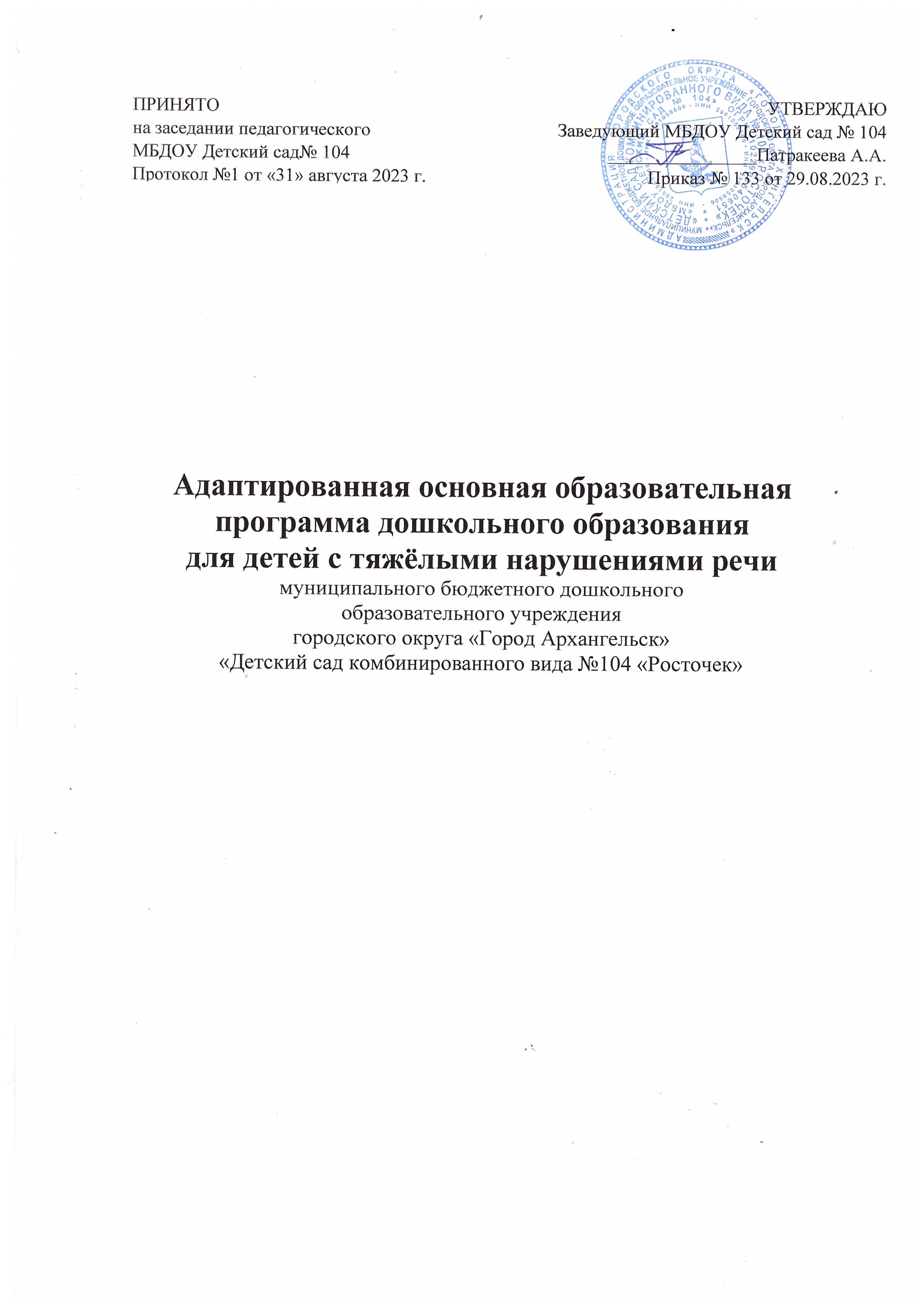 СодержаниеЦелевой разделПояснительная запискаАдаптированная образовательная программа дошкольного образования для детей с тяжелыми нарушениями речи (общим недоразвитием речи) (Далее Программа) является нормативным документом групп компенсирующей направленности для детей с тяжелыми нарушениями речи 5-7 лет муниципального бюджетного дошкольного образовательного учреждения городского округа «Город Архангельск» «Детский сад комбинированного вида № 104 «Росточек», (далее МБДОУ Детский сад № 104)Программа содержит описание задач и содержания работы во всех пяти образовательных областях для всех специалистов, работающих в группах компенсирующей и комбинированной  направленности МБДОУ Детский сад № 104, и учитывает возрастные и психологические особенности дошкольников с тяжелыми нарушениями речи (общим недоразвитием речи).Программа разработана в соответствии Федеральной адаптированной образовательной программой дошкольного образования для обучающихся с ограниченными возможностями здоровья утверждённой Приказом Министерства Просвещения РФ от 24 ноября 2022 г. № 1022 (далее ФАОП ДО), с учётом «Примерной адаптированной основной образовательной программы для дошкольников с тяжелыми нарушениями речи» Авторы: Л. Б. Баряева, Т.В. Волосовец, О. П. Гаврилушкина, Г. Г. Голубева и др.; под редакцией Л. В. Лопатиной, 2014 г.Структура Программы в соответствии с требованиями Федерального государственного образовательного стандарта дошкольного образования (Далее ФГОС ДО) включает три основных раздела - целевой, содержательный и организационный.Целевой раздел Программы включает пояснительную записку и планируемые результаты освоения Программы, определяет ее цели и задачи, принципы и подходы к формированию Программы, планируемые результаты ее освоения в виде целевых ориентиров.Содержательный раздел Программы включает описание образовательной деятельности по пяти образовательным областям: социально-коммуникативное развитие; познавательное развитие; речевое развитие; художественно-эстетическое развитие; физическое развитие; формы, способы, методы и средства реализации программы, которые отражают аспекты образовательной среды: предметно-пространственная развивающая образовательная среда; характер взаимодействия с педагогическим работником; характер взаимодействия с другими детьми; система отношений ребенка к миру, к другим людям, к себе самому; содержание образовательной деятельности по профессиональной коррекции нарушений развития обучающихся (программу коррекционно - развивающей работы). Программа определяет базовое содержание образовательных областей с учетом возрастных и индивидуальных особенностей обучающихся в различных видах деятельности, таких как:Предметная деятельность.Игровая (сюжетно-ролевая игра, игра с правилами и другие виды игры).Коммуникативная (общение и взаимодействие с педагогическим работником и другими детьми).Познавательно-исследовательская (исследование и познание природного и социального миров в процессе наблюдения и взаимодействия с ними), а также такими видами активности ребенка, как: восприятие художественной литературы и фольклора;самообслуживание и элементарный бытовой труд (в помещении и на улице);конструирование из разного материала, включая конструкторы, модули, бумагу, природный и иной материал;изобразительная (рисование, лепка, аппликация);музыкальная (восприятие и понимание смысла музыкальных произведений, пение, музыкально - ритмические движения, игры на детских музыкальных инструментах);двигательная (овладение основными движениями) форма активности ребенка.Содержательный раздел Программы включает описание коррекционно-развивающей работы, обеспечивающей адаптацию и включение обучающихся с ОВЗ в социум.Программа коррекционно-развивающей работы:Обеспечивает достижение максимальной реализации реабилитационного потенциала.Учитывает особые образовательные потребности обучающихся дошкольного возраста с ОВЗ, удовлетворение которых открывает возможность общего образования.Программа обеспечивает планируемые результаты дошкольного образования обучающихся дошкольного возраста с ОВЗ в условиях дошкольных образовательных групп компенсирующей  и комбинированной направленности.Организационный раздел программы содержит психолого-педагогические условия, обеспечивающие развитие ребенка с тяжёлыми нарушениями речи, особенности организации развивающей предметно-пространственной среды, календарный план воспитательной работы с перечнем основных государственных и народных праздников, памятных дат в календарном плане воспитательной работы МБДОУ Детский сад № 104 «Росточек».Объем обязательной части основной образовательной программы должен составлять не менее 60% от ее общего объема. Объем части основной образовательной программы, формируемой участниками образовательных отношений, должен составлять не более 40% от ее общего объема.В соответствии с Программой описание традиционных событий, праздников и мероприятий с учетом региональных и других социокультурных особенностей рекомендуется включается в часть, формируемую участниками образовательных отношений МБДОУ Детский сад № 104 самостоятельно.Программа также содержит оценивание достижения целей в форме педагогической и психологической диагностики развития обучающихся.Цели и задачи реализации ПрограммыЦели и задачи реализации Программы соответствуют ФАОП ДО. Извлечения для обучающихся с тяжёлыми нарушениями речи (Далее Извлечения из ФАОП ДО) и. 10.1., стр. 3.Цели и задачи части Программы, формируемой участниками образовательных отношенийПринципы и подходы к формированию ПрограммыПринципы и подходы к построению и реализации Программы соответствуют Извлечениям из ФАОП ДО и. 10.3-10.3.3., стр.4-5.Принципы и подходы к части Программы, формируемой участниками образовательных
отношенийПринципы и подходы части Программы, формируемой участниками образовательных отношений, соответствуют Извлечениям из ФАОП ДО и. 10.3-10.3.3., стр.4-5.Значимые для разработки и реализации Программы характеристики2 группы компенсирующей направленности для детей с тяжёлыми нарушениями речи и 1 группа комбинированной направленности  расположены в МБДОУ Детский сад № 104  на 1 этаже.Группы компенсирующей направленности являются разновозрастными для детей от 5 до 7 лет, группа комбинированной направленности для детей от 5 до 6 лет.Группы компенсирующей направленности формируются по рекомендации психолого-медико- педагогической комиссии г. Архангельска. Наполняемость  в 2 – х группах по  11 человек,  группа комбинированной направленности сформирована из 4 человек ОВЗ и 12 воспитанников общеразвивающей направленности. Обучение ведётся на русском языке. Программа реализуется воспитателями, музыкальными руководителями, инструктором по физической культуре, учителями-логопедами, социальным педагогом, педагогом- психологом. Режим работы групп 12 часов с 7.00 до 19.00.Коррекционно-образовательный процесс в МБДОУ Детский сад № 104 строится с учетом возрастных и индивидуальных особенностей воспитанников с тяжёлыми нарушениями речиХарактеристика детей с тяжёлыми нарушениями речи (ОНР)Дошкольники с тяжелыми нарушениями речи (общим недоразвитием речи) — это дети с поражением центральной нервной системы, у которых стойкое речевое расстройство сочетается с различными особенностями психической деятельности. Общее недоразвитие речи рассматривается как системное нарушение речевой деятельности, сложные речевые расстройства, при которых у детей нарушено формирование всех компонентов речевой системы, касающихся и звуковой, и смысловой сторон, при нормальном слухе и сохранном интеллекте (Левина Р. Е., Филичева Т. Б., Чиркина Г. В.). Речевая недостаточность при общем недоразвитии речи у дошкольников может варьироваться от полного отсутствия речи до развернутой речи с выраженными проявлениями лексико - грамматического и фонетико-фонематического недоразвития (Левина Р. Е.). В настоящее время выделяют четыре уровня речевого развития, отражающие состояние всех компонентов языковой системы у детей с общим недоразвитием речи (Филичева Т. Б.).Обучающиеся с ТНР, не владеющие фразовой речью (первый уровень речевого развития)При первом уровне речевого недоразвития речевые средства ребенка ограничены, активный словарь практически не сформирован и состоит из звукоподражаний, звукокомплексов, лепетныхслов. Высказывания сопровождаются жестами и мимикой. Характерна многозначность употребляемых слов, когда одни и те же лепетные слова используются для обозначения разных предметов, явлений, действий. Возможна замена названий предметов названиями действий и наоборот. В активной речи преобладают корневые слова, лишенные флексий. Пассивный словарь шире активного, но тоже крайне ограничен. Практически отсутствует понимание категории числа существительных и глаголов, времени, рода, падежа. Произношение звуков носит диффузный характер. Фонематическое развитие находится в зачаточном состоянии. Ограничена способность восприятия и воспроизведения слоговой структуры слова.Обучающиеся с начатками фразовой речи (второй уровень речевого развития)При переходе ко второму уровню недоречевого развития речевая активность ребенка возрастает. Активный словарный запас расширяется за счет обиходной предметной и глагольной лексики. Возможно использование местоимений, союзов и иногда простых предлогов. В самостоятельных высказываниях ребенка уже есть простые нераспространенные предложения. При этом отмечаются грубые ошибки в употреблении грамматических конструкций, отсутствует согласование прилагательных с существительными, отмечается смешение падежных форм и т. д. Понимание обращенной речи значительно развивается, хотя пассивный словарный запас ограничен, не сформирован предметный и глагольный словарь, связанный с трудовыми действиями взрослых, растительным и животным миром. Отмечается незнание не только оттенков цветов, но и основных цветов. Типичны грубые нарушения слоговой структуры и звуконаполняемости слов. У детей выявляется недостаточность фонетической стороны речи (большое количество несформированных звуков).Обучающиеся с развернутой фразовой речью с элементами лексико-грамматического
недоразвития (третий уровень речевого развития)Третий уровень речевого недоразвития характеризуется наличием развернутой фразовой речи с элементами лексико-грамматического и фонетико-фонематического недоразвития. Отмечаются попытки употребления даже предложений сложных конструкций. Лексика ребенка включает все части речи. При этом может наблюдаться неточное употребление лексических значений слов. Появляются первые навыки словообразования. Ребенок образует существительные и прилагательные с уменьшительными суффиксами, глаголы движения с приставками. Отмечаются трудности при образовании прилагательных от существительных. По-прежнему отмечаются множественные аграмматизмы. Ребенок может неправильно употреблять предлоги, допускает ошибки в согласовании прилагательных и числительных с существительными. Характерно недифференцированное произношение звуков, причем замены могут быть нестойкими. Недостатки произношения могут выражаться в искажении, замене или смешении звуков. Более устойчивым становится произношение слов сложной слоговой структуры. Ребенок может повторять трех- и четырехсложные слова вслед за взрослым, но искажает их в речевом потоке. Понимание речи приближается к норме, хотя отмечается недостаточное понимание значений слов, выраженных приставками и суффиксами.Обучающиеся с нерезко выраженными остаточными проявлениями лексико-
грамматического и фонетико-фонематического недоразвития речи (четвертый уровень
речевого развития)Четвертый уровень речевого недоразвития (Филичева Т. Б.) характеризуется незначительными нарушениями компонентов языковой системы ребенка. Отмечается недостаточная дифференциация звуков: [т-т’-с-с’-ц], [р-р’-л-л’-j] и др. Характерны своеобразные нарушения слоговой структуры слов, проявляющиеся в неспособности ребенка удерживать в памяти фонематический образ слова при понимании его значения. Следствием этого является искажение звуконаполняемости слов в различных вариантах. Недостаточная внятность речи и нечеткая дикция оставляют впечатление «смазанности». Все это показатели не закончившегося процесса фонемообразования. Остаются стойкими ошибки при употреблении суффиксов (единичности, эмоционально- оттеночных, уменьшительно-ласкательных, увеличительных). Отмечаются трудности в образовании сложных слов. Кроме того, ребенок испытывает затруднения при планировании высказывания и отборе соответствующих языковых средств, что обуславливает своеобразие его связной речи. Особую трудность для этой категории детей представляют сложные предложения с разными придаточными. Дети с общим недоразвитием речи имеют по сравнению с возрастной нормой особенности развития сенсомоторных, высших психических функций, психической активности.Планируемые результаты освоения ПрограммыПланируемые результаты освоения Программы соответствуют Извлечениям из ФАОП ДО и. 10.4. стр.5. В соответствии с особенностями психолого-физического развития детей с ТНР, планируемые результаты освоения Программы предусмотрены в ряде целевых ориентиров, которые соответствуют изложенным в Извлечениях из ФАОП ДО и. 10.4.3.3. стр.Планируемые результаты части программы, формируемой участниками образовательных
отношенийПедагогическая диагностика индивидуального развития ребёнка дошкольного возраста с тяжёлым нарушением речи (ОНР)Программой предусмотрена система мониторинга динамики развития обучающихся, динамики их образовательных достижений, основанная на методе наблюдения и включающая:педагогические наблюдения, педагогическую диагностику, связанную с оценкой эффективности педагогических действий с целью их дальнейшей оптимизации;детские портфолио, фиксирующие достижения ребенка в ходе образовательной деятельности;карты развития ребенка с ОВЗ.Содержание направлений диагностики речевых функций обучающихся с ТНР соответствуют Извлечениям из ФАОП ДО с. 37-39.Содержание полной программы обследования ребенка формируется каждым педагогическим работником в соответствии с конкретными профессиональными целями и задачами, с опорой на обоснованное привлечение методических пособий и дидактических материалов.В Организации учителя-логопеды используют методику проведения диагностики речевого развития дошкольника и речевую карту ребенка дошкольного возраста с ОНР, автора-составителя  под редакцией Л. В. Лопатиной, 2014 г.СОДЕРЖАТЕЛЬНЫЙ РАЗДЕЛ2.1. Описание образовательной деятельности в соответствии с направлениями развития ребенка, представленными в пяти образовательных областях, с учётом используемой примерной основной образовательной программы дошкольного образования и  методических пособий, обеспечивающих реализацию данного содержанияСодержание обязательной части Программы обеспечивается Примерной адаптированной основной образовательной программы для дошкольников с тяжелыми нарушениями речи под редакцией Л. В. Лопатиной, 2014 г. и определяется в соответствии с направлениями развития ребенка. Содержание Программы направлено на развитие личности, мотивации и способностей детей в различных видах деятельности, представляющие определенные направления развития и образования детей (далее - образовательные области): социально-коммуникативное развитие;  познавательное развитие;  речевое развитие;  художественно-эстетическое развитие;  физическое развитие. 2.1.1. Социально-коммуникативное развитиеВ области социально-коммуникативного развития ребенка основными задачами образовательной деятельности являются:совершенствование и обогащение навыков игровой деятельности детей с ТНР; приобщение их к элементарным общепринятым нормам и правилам взаимоотношения со сверстниками и взрослыми, в том числе моральным;обогащение первичных представлений о гендерной и семейной принадлежности.Образовательную деятельность в рамках области «Социально - коммуникативное развитие» проводят воспитатели, интегрируя ее содержание с тематикой логопедической работы, проводимой учителем-логопедом.  Характер решаемых задач позволяет структурировать содержание образовательной области «Социально-коммуникативное развитие» по следующим разделам: Основное содержание образовательной деятельности с детьми старшего дошкольного возраста (5-6 лет)ИграПредставления о мире людей и рукотворных материалахБезопасное поведение в быту, социуме, природеТрудОсновное содержание образовательной деятельности с детьми старшего дошкольного возраста (6-7 лет)В области социально-коммуникативного развития ребенка основными задачами образовательной деятельности являются:всестороннее развитие у детей с ТНР навыков игровой деятельности;приобщение их к общепринятым нормам и правилам взаимоотношения со сверстниками и взрослыми, в том числе моральным; обогащение первичных представлений о гендерной и семейной принадлежности.Играсовершенствование игровых действий и точное выполнение игровых правил в дидактических и подвижных играх и упражнениях;привлечение детей к творческим играм;приобщение детей к театрализованной деятельности.Представления о мире людей и рукотворных материалахформированию связной речи;вовлечение детей в различные виды деятельности, обеспечивающие их коммуникативное взаимодействие со взрослыми и сверстниками; развитие познавательного интереса и мотивации к деятельности.  Безопасное поведение в быту, социуме, природеуточнение и закрепление правил осторожного и осмотрительного поведения в опасных для человека и окружающего социального и природного мира и чрезвычайных ситуациях;расширение представлений о правилах безопасности дорожного движения в качестве пешехода и пассажира транспортного средства.Трудсовершенствование навыков самообслуживания; совершенствование культурно-гигиенических навыков; выполнение элементарных трудовых поручений с помощью взрослого.Образовательная область «Социально-коммуникативное развитие»в части Программы, формируемой участниками образовательных отношенийОбразовательная область «Социально-коммуникативное развитие» также  реализуется  методическими пособиями: Буре Р.С. Социально-нравственное воспитание дошкольников (3-7 лет), 2016,Куцакова Л.В. Трудовое в воспитание в детском саду: Для занятий с детьми 3-7 лет, 2016. Белая К.Ю. Формирование основ безопасности, 2016, Саулина Т.Ф. Знакомим с правилами дорожного движения (3-7 лет), 2016.2.1.2. Образовательная область «ПОЗНАВАТЕЛЬНОЕ РАЗВИТИЕ»Содержание образовательной области «Познавательное развитие» обеспечивает развитие у детей с ТНР познавательной активности, обогащение их сенсомоторного и сенсорного опыта, формирование предпосылок познавательно-исследовательской и конструктивной деятельности, а также представлений об окружающем мире и элементарных математических представлений. Развитие речи детей на основе представлений о себе и об окружающем мире осуществляет воспитатель в совместной образовательной деятельности с детьми, которые проводятся в малых группах (в зависимости от уровня речевого развития воспитанников), а также в процессе участия детей в различных видах деятельности, естественным образом обеспечивающих речевого общение со взрослыми и сверстниками. Образовательную деятельность в рамках области «Познавательное развитие» проводят воспитатели, интегрируя ее содержание с тематикой логопедической работы, проводимой учителем-логопедом.  Основное содержание образовательной деятельности с детьми старшего дошкольного возраста (5-6 лет)Представления о себе и об окружающем природном мирестимулировать развитие любознательности детей, их желание наблюдать за изменениями, происходящими в окружающем мире;формировать познавательные установки: «Почему это происходит?», «Почему он такой (по цвету, форме, величине и т.д.)?»; расширять представления о местах обитания, образе жизни и способах питания животных и растений; формировать у детей умение устанавливать причинно-следственные связи между условиями жизни, внешними и функциональными свойствами в животном и растительном мире на основе наблюдений и практического экспериментирования;расширять представления детей о явлениях природы (вода, ветер, огонь, снег, дождь), о сезонных и суточных изменениях (лето — зима, весна — осень, день — ночь, утро — вечер); учить детей связывать их с изменениями в жизни людей, животных, растений;продолжать формировать экологические представления детей, знакомить их с функциями человека в природе (потребительской, природоохранной, восстановительной);знакомить детей с литературными произведениями (простейшими рассказами, историями, сказками, стихотворениями), обучая их разыгрыванию содержания литературных произведений по ролям.Характер решаемых задач позволяет структурировать содержание образовательной области  «Познавательное развитие» по следующим разделам: Формирование элементарных математических представленийКонструированиеКонструктивно-модельная деятельность реализуется в совместной деятельности взрослого и детей 1 раз в неделю согласно циклограмме.Основное содержание образовательной деятельности с детьми старшего дошкольного возраста (6-7 лет).Представления о себе и об окружающем природном мире: развивать речевую активность детей; расширять представления детей о местах обитания, образе жизни, способах питания животных и растений;учить детей устанавливать причинно-следственные связи между условиями жизни, внешними и функциональными свойствами в животном и растительном мире на основе наблюдений и практического экспериментирования; расширять представления детей о явлениях природы (вода, ветер, огонь, снег, дождь), сезонных и суточных изменениях (лето — зима, весна — осень, день — ночь, утро — вечер);формировать экологические представления детей, знакомить их с функциями человека в природе (потребительской, природоохранной, восстановительной);  учить детей последовательности, содержательности рассказывания, правильности лексического и грамматического оформления связных высказываний;  учить детей использовать при рассказывании сказок и других литературных произведений наглядные модели, символические средства, схематические зарисовки; учить детей составлять рассказы по сюжетным картинкам и по серии сюжетных картинок, используя графические схемы, наглядные опоры;учить детей отражать собственные впечатления, события своей жизни в речи, составлять с помощью взрослого небольшие сообщения, рассказы «из личного опыта»;   учить детей понимать и устанавливать логические связи (причина — следствие, часть — целое, род — вид).Формирование элементарных математических представлений                                           КонструированиеКонструктивно-модельная деятельность реализуется в совместной деятельности взрослого и детей 1 раз в неделю согласно циклограмме.Образовательная область «Познавательное развитие» в части Программы,формируемой  участниками образовательных отношенийПрограммное содержание образовательной работы по познавательному развитию отражено в кратком комплексно-тематическом планировании и реализуется через программу: «Основы безопасности детей дошкольного возраста», Н.Н. Авдеевой, Р.Б. Стеркиной, Н.Л. Князевой 2002 г.Тематическое планирование способствует эффективному усвоению детьми знаний  об общепринятых человеком нормах поведения, сформированности основ экологической культуры, ценности здорового образа жизни, помощи дошкольникам в умении овладеть элементарными навыками поведения дома, на улице, в транспорте. Программа имеет социально-личностное направление.Программа «Основы безопасности детей дошкольного возраста»  рассчитана на четыре  года и предназначена для работы с детьми в младшей, средней, старшей и подготовительной к школе группах детского сада.Основные разделы программы: 1. «Ребёнок и другие люди» Первый раздел касается взаимодействия с людьми: знакомыми, незнакомыми, сверстниками, старшими приятелями на улице, дома и в детском саду. Ребёнок учится оценивать ситуации с точки зрения «опасно-неопасно», принимать решение и соответственно реагировать. Стоит ли доверять людям, полагаясь на приятную внешность, как вести себя с агрессивными субъектами, впускать ли незнакомцев в дом, как избежать опасных ситуаций. 2. «Ребенок и природа» Что даёт самой природе деятельность человека? В этом разделе обсуждаются ситуации, несущие потенциальную опасность (неприятные моменты при встрече с различными животными и растениями), а также – вопросы экологии и загрязнения окружающей среды. Дети учатся бережному отношению к живой природе, пониманию того, что всё в мире взаимосвязано. 3. «Ребенок дома» Третий раздел программы ОБЖ содержит ответы на вопросы: Сколько опасностей таит в себе наше комфортное жилище? Можете ли вы спокойно оставить ребёнка дома? Как воспитывать в детях привычку безопасного поведения и научить их видеть моменты неоправданного риска в повседневности. Как вести себя на балконе, у открытого окна, предусмотреть возможную опасность в быту? 4. «Здоровье ребенка» Четвёртый раздел программы расскажет об организме человека, ценности здорового образа жизни, напомнит о пользе витаминов, личной гигиены, утренней гимнастики, закаливания, прогулок на свежем воздухе, и важности своевременного обращения к врачу. Особое внимание уделено вопросу по охране здоровья и физическому воспитанию в старшем возрасте. 5. «Эмоциональное благополучие ребенка» Этот раздел посвящен эмоциональной «безопасности» и защите от психического травматизма. Внутреннее благополучие не менее важно, чем внешнее, а навыки саморегуляции и в сложных ситуациях так же значимы, как и следование правилам «безопасного» поведения. Этот раздел поможет научиться нормальному взаимодействию с людьми и комфортному общению. 6. «Ребенок на улице» Выход ребёнка в «большой мир» сопровождается встречей с множеством объектов, которые требуют навыков безопасного обращения. Улица, тротуар, светофор, пешеходная «зебра», проезжая часть дороги, дорожные знаки, транспорт (метро, автобус, автомобиль) – эти понятия входят в круг представлений ребёнка в дошкольном детстве, а с ними и новые правила. Раздел шестой поможет ребятам познакомиться с основными ПДД для водителей, пешеходов, велосипедистов, расскажет о работе ГАИ и научит, что делать, если ребёнок потерялся.Содержание образовательной деятельности по возрастам представлено в следующих методических пособиях:1. Авдеева Н.Н., Князева О.Л., Стеркина Р.Б. «Безопасность». Рабочие тетради №№ 1, 2. - Спб.: «Детство-Пресс», 2002. 2. Авдеева Н.Н., Князева О.Л., Стеркина Р.Б. «Безопасность». Учебное пособие по основам безопасности жизнедеятельности детей старшего дошкольного возраста. - Спб.: «Детство-Пресс», 2009. 3. «Дорожная азбука юного пешехода». Учебно-методическое пособие для воспитателей дошкольных учреждений по обучению детей основам безопасного поведения на улице.. - Калининград, 1995. 4. «Как обеспечить безопасность дошкольников». Конспекты занятий по основам безопасности детей дошкольного возраста. Книга для воспитателей детского сада. / К.Ю. Белая, В.Н. Зимонина и др. - М.: Просвещение, 1998. 5. «Правила дорожного движения для детей дошкольного возраста» / Сост. Н.А. Извекова, А.Ф. Медведева и др.; Под. Ред. Е.А. Романовой, А.Б. Малюшкина. - М.: ТЦ Сфера, 2005. 6. «Твоя безопасность. Как вести себя дома и на улице». Для среднего и старшего дошкольного возраста. Книга для дошкольников, воспитателей детского сада и родителей / К.Ю. Белая, В.Н. Зимонина и др. - М. Просвещение, 1998. ).  Реализация содержания парциальных программ  осуществляется: в  рамках ООД по ознакомлению с окружающим миром – 1-2 раза в месяц. Также программные задачи решаются при организации совместной деятельности взрослого с детьми вне занятий и в режимных моментах.Образовательная область «Познавательное развитие» также  реализуется  методическими пособиями:Веракса Н.Е., Галимов О.Р. Познавательно-исследовательская деятельность дошкольников (4-7 лет), 2016Крашенинников Е.Е., Холодова О.Л. Развитие познавательных способностей дошкольников (5-7 лет), 2016Павлова Л.Ю. Сборник дидактических игр по ознакомлению с окружающим миром (3-7 лет).2.1.3. Образовательная область «Речевое развитие»В образовательной области «Речевое развитие» основными задачами образовательной деятельности с детьми является создание условий для: формирования основы речевой и языковой культуры, совершенствования разных сторон речи ребенка; приобщения детей к культуре чтения художественной литературы; овладения речью как средством общения и культуры; обогащения активного словаря; развития связной, грамматически правильной диалогической и монологической речи.Основное содержание образовательной деятельности с детьми старшего дошкольного возраста (5-6 лет)преодолевать неречевой и речевой негативизм у детей, формирование устойчивого эмоционального контакта со взрослыми и со сверстниками; формировать у детей навыки взаимодействия «ребенок — взрослый», «ребенок — ребенок»;развивать потребность в общении и формировать элементарные коммуникативные умения, используя речевые и неречевые средства общения; обучать детей элементарным операциям внутреннего программирования высказывания с опорой на реальные действия на невербальном и вербальном уровнях;учить использовать звукоподражание, элементарное интонирование речевых звуков, имитацию неречевых звуков;  уточнять и расширять активный словарный запас с последующим включением его в простые фразы;стимулировать желание детей отражать в речи содержание выполненных действий (вербализация действий детьми); формировать элементарные общие речевые умения детей; учить детей задавать вопросы и отвечать на них, пользоваться различными типами коммуникативных высказываний;воспитывать внимание детей к речи окружающих и расширять объем понимания речи; учить детей использовать простые структуры предложений в побудительной и повествовательной форме; закреплять владение разговорной (ситуативной) речью в общении друг с другом и со взрослыми;стимулировать речевую инициативность, потребность задавать вопросы; учить детей задавать вопросы и отвечать на них; расширять предметный, предикативный и адъективный словарный запас детей, связанный с их эмоциональным, бытовым, предметным, игровым опытом; развивать диалогическую форму речи детей;знакомить детей с литературными произведениями (простейшими рассказами, историями, сказками, стихотворениями) и учить их разыгрывать содержание литературных произведений по ролям.Характер решаемых задач позволяет структурировать содержание образовательной области « Речевое развитие» по следующим разделам: Основное содержание образовательной деятельности с детьми старшего дошкольного возраста (6-7 лет)развивать речевую активность детей; развивать диалогическую форму речи;обеспечивать коммуникативную мотивацию в быту, играх и на занятиях; формировать средства межличностного взаимодействия детей в ходе специально созданных ситуаций и в свободное от занятий время, использовать речевые и неречевые средства коммуникации; учить детей задавать вопросы; развивать стремление передавать  радость, огорчение, удовольствие, удивление в процессе моделирования социальных отношений;  расширять словарный запас, связанный с содержанием эмоционального, бытового, предметного, социального и игрового опыта детей; развивать фразовую речь в ходе обучения рассказыванию по литературным произведениям, по иллюстративному материалу (картинкам, картинам, фотографиям), содержание которых отражает эмоциональный, игровой, трудовой, познавательный опыт детей;   совершенствовать планирующую функцию речи детей: намечать основные этапы предстоящего выполнения задания («Что будем делать сначала? Что потом?»); учить детей понимать содержание литературных произведений, характер персонажей; учить детей умению составлять рассказы по сюжетным картинкам и по серии сюжетных картинок, используя графические схемы, наглядные опоры и участие в играх, предполагающих импровизированные диалоги и монологи, и т. д.;  учить детей отражать собственные впечатления, события своей жизни в речи, составлять с помощью взрослого рассказы «из личного опыта»; развивать способности детей к словообразованию и словоизменению; обучать детей последовательности, содержательности рассказывания, правильности лексического и грамматического оформления связных высказываний; учить детей использовать при рассказывании сказок и других литературных произведений наглядные модели, символические средства, схематические зарисовки, выполненные взрослым; разучивать с детьми стихотворения, используя графические схемы, наглядные опоры и игры, предполагающие театрализацию стихотворного текста; формировать у детей мотивацию к школьному обучению;  знакомить детей с понятием «предложение»;обучать детей составлению графических схем слогов, слов;  обучать детей элементарным правилам правописания. Образовательная область «Речевое развитие» в части Программы, формируемой участниками образовательных отношений  Содержание совместной образовательной деятельности взрослого и детей направлено на приобщение детей к культуре чтения литературных произведений, побуждении рассказывать о своем восприятии конкретного поступка литературного персонажа, помогать детям понимать скрытые мотивы  героев произведения, учить детей правильно оценивать опасность и избегать её, используя сюжеты и действия героев художественной литературы:2.1.4. Образовательная область «Художественно-эстетическое развитие»В рамках образовательной области «Художественно-эстетическое развитие» взрослые создают соответствующую возрасту детей, особенностям развития их моторики и речи среду для детского художественного развития. Взрослые стимулируют интерес детей (с учетом национально-регионального компонента) к произведениям декоративно-прикладного искусства и музыкальным произведениям и т. п. Дети активно включаются познание мира музыки, живописи.Характер задач, решаемых образовательной областью «Художественно-эстетическое развитие», позволяет структурировать ее содержание также по разделам:Основное содержание образовательной деятельности с детьми старшего дошкольного возраста (5-6 лет)Основное содержание образовательной деятельности с детьми старшего дошкольного возраста (6-7 лет)Музыкальные занятия проводит музыкальный руководитель вместе с воспитателями. Если необходимо, то к занятиям с детьми привлекается учитель-логопед. Художественно-эстетическое развитие реализуется методическими пособиями:Комарова Т.С. Изобразительная деятельность в детском саду. Старшая группа (5-6 лет), 2016Комарова Т.С. Изобразительная деятельность в детском саду. Подготовительная к школе группа (6-7 лет), 2016. 2.1.5. Образовательная область «Физическое развитие»Содержание образовательной области «Физическое развитие», направленное на становление представлений детей о ценностях здорового образа жизни, овладение его элементарными нормами и правилами, на третьей ступени обучения реализуется в разных формах организации работы, прежде всего, в ходе осуществления режимных моментов, самостоятельной деятельности детей при незначительной помощи взрослых. Задачи и содержание образовательной области «Физическое развитие» детей с ТНР также тесно связаны с задачами и содержанием логопедической работы и образовательных областей «Познавательное развитие», «Социально-коммуникативное развитие», «Художественно-эстетическое развитие». Характер задач, решаемых образовательной областью « Физическое развитие», позволяет структурировать ее содержание также по разделам:Основное содержание образовательной деятельности с детьми старшего дошкольного возраста(5-6 лет)Основное содержание образовательной деятельности с детьми                                         старшего дошкольного возраста (6-7 лет)Описание вариативных форм, способов, методов и средств реализацииПрограммы с учётом возрастных и индивидуальных особенностей воспитанников, специфики их образовательных потребностей и интересовОписание вариативных форм, способов, методов и средств реализации Программы дается с учетом психофизических, возрастных и индивидуальных особенностей дошкольников с ТНР, специфики их образовательных потребностей и интересов. Реализация Программы обеспечивается на основе вариативных форм, способов, методов и средств, представленных в образовательных программах, методических пособиях, соответствующих принципам и целям Стандарта и выбираемых педагогом с учетом многообразия конкретных социокультурных, географических, климатических условий реализации Программы, возраста воспитанников с ТНР, состава групп, особенностей и интересов детей, запросов родителей (законных представителей).  Среди культурных практик, используемых в МБДОУ Детский сад № 104 выделяются практики организованной образовательной деятельности с детьми. Они могут быть разными по форме.Формы организованной образовательной деятельности (Н.А.Виноградова)Формы, методы и средства работы с детьми по образовательной области«Социально-коммуникативное развитие»Формы, методы и средства работы с детьми по образовательной области«Познавательное развитие»Формы, методы и средства  работы с детьми по образовательной области«Речевое развитие»Формы,  методы и средства работы с детьми по образовательной области«Художественно–эстетическое развитие»Формы, методы и средства работы с детьми по образовательной области«Физическое развитие» Описание  образовательной деятельности по профессиональной коррекции нарушений развития детейЦелью программы коррекционной работы в соответствии с требованиями ФГОС ДО выступает создание системы комплексной помощи обучающимся с ТНР в освоении адаптированной основной общеобразовательной программы, коррекция недостатков в физическом и (или) психическом и речевом развитии обучающихся, их социальная адаптация. Задачи программы: определение особых образовательных потребностей обучающихся с ТНР, обусловленных уровнем их речевого развития и механизмом речевой патологии; развитие различных компонентов речевой деятельности;повышение возможностей обучающихся с ТНР в освоении адаптированной основной образовательной программы и интегрировании в образовательный процесс с учетом степени выраженности и механизма речевого недоразвития; создание и реализация условий, нормализующих анализаторную, аналитико-синтетическую и регуляторную деятельность на основе координации педагогических, психологических и медицинских средств воздействия в процессе комплексной психолого-медико-педагогической коррекции.Направления работы.Программа коррекционной работы  детей с ТНР включает в себя взаимосвязанные направления, отражающие ее основное содержание: 1. Диагностическая работа обеспечивает своевременное выявление у обучающихся с ТНР особых потребностей в адаптации к освоению адаптированной основной образовательной программы образования, проведение комплексного обследования и подготовку рекомендаций по оказанию психолого-медико-педагогической помощи в условиях образовательной организации; 2. Коррекционно-развивающая работа обеспечивает оказание своевременной адресной специализированной помощи в освоении содержания образования и коррекцию недостатков в физическом и (или) психическом, речевом развитии обучающихся с ТНР;3. Консультативная работа обеспечивает непрерывность специального сопровождения обучающихся с ТНР в освоении адаптированной основной образовательной программы, специалистов, работающих с детьми, их семей по вопросам реализации дифференцированных психолого-педагогических условий образования, воспитания, коррекции, развития и социализации обучающихся с ТНР; 4. Информационно-просветительская работа направлена на разъяснительную деятельность по вопросам, связанным с особенностями образовательного процесса для детей с ТНР, со всеми его участниками - родителями (законными представителями). Содержание направлений работы: Диагностическая работа включает: изучение и анализ данных об особых образовательных потребностях обучающихся с ТНР, представленных в заключении психолого-медико-педагогической комиссии; комплексный сбор сведений об обучающихся с ТНР на основании диагностической информации от специалистов различного профиля; выявление симптоматики речевого нарушения и уровня речевого развития обучающихся с ТНР; установление этиологии, механизма, структуры речевого дефекта у детей с ТНР;  изучение социальной ситуации развития и условий семейного воспитания обучающихся с ТНР; анализ, обобщение диагностических данных для определения цели, задач, содержания, методов коррекционной помощи  детям с ТНР; осуществление мониторинга динамики развития обучающихся с ТНР, их успешности в освоении адаптированной основной образовательной программы образования с целью дальнейшей корректировки коррекционных мероприятий. Коррекционно-развивающая работа включает: системное и разностороннее развитие речи и коррекцию речевых расстройств (с учетом уровня речевого развития, механизма, структуры речевого дефекта у детей с ТНР); совершенствование коммуникативной деятельности; развитие и коррекцию дефицитарных функций (сенсорных, моторных, психических) у обучающихся с ТНР;развитие познавательной деятельности, высших психических функций (что возможно только лишь в процессе развития речи); формирование или коррекцию нарушений развития личности, эмоционально - волевой сферы с целью максимальной социальной адаптации обучающегося с ТНР; достижение уровня речевого развития, оптимального для обучающегося, и обеспечивающего возможность использовать освоенные умения и навыки в разных видах занятий и вне них, различных коммуникативных ситуациях;Консультативная работа включает: выработку совместных обоснованных рекомендаций по основным направлениям работы с обучающимися с ТНР для всех участников образовательного процесса; консультирование специалистами педагогов по выбору дифференцированных индивидуально-ориентированных методов и приемов работы с обучающимися; консультативную помощь семье в вопросах выбора стратегии воспитания и приемов коррекционно-развивающего обучения учащегося с ТНР.Информационно-просветительская работа предусматривает: различные формы просветительской деятельности (консультации, собрания, семинары-практикумы, конференции и.т.п.), направленные на разъяснение родителям (законным представителям), вопросов, связанных с особенностями образовательного процесса и сопровождения детей  с ТНР; проведение тематического обсуждения индивидуально-типологических особенностей обучающегося с ТНР с  родителями (законными представителями). В  2 группах компенсирующей направленности учителем - логопедом проводится подгрупповая работа (с подгруппами из 6 детей) по понедельникам, вторникам, среда, четвергам и пятницам. В среду у учителей - логопедов консультационный день во второй половине дня. Вечерние приемы родителей по средам логопед назначает по мере необходимости, но не чаще, чем два раза в месяц. Длительность занятий с одной подгруппой детей в старшей группе — 25 минут, в подготовительной к школе — 30 минут. Эффективность коррекционно-развивающей работы в группах компенсирующей направленности во многом зависит от преемственности в работе логопеда и других специалистов. И, прежде всего, учителя-логопеда и воспитателей. Еженедельные задания логопеда воспитателю включают в себя следующие разделы: логоритмические пятиминутки; подвижные игры и пальчиковая гимнастика; индивидуальная работа; рекомендации по подбору художественной литературы и иллюстрированного материала. Коррекционная работа учителя-логопеда и воспитателей с детьмиСпециальные условия для получения образования детьми с тяжелыми нарушениями речиСпециальными условиями для получения образования детьми с тяжелыми нарушениями речи можно считать создание условий для воспитания детей с ТНР и развития  у них творческих способностей;  использование специальных образовательных методов, технологий и программ, разрабатываемых образовательным учреждением совместно с другими  участниками  образовательного  процесса,  реализацию комплексного взаимодействия, творческого и профессионального потенциала специалистов образовательных учреждений; специальных  учебных  и дидактических пособий и других средств обучения (в том числе инновационных и информационных); соблюдение допустимого уровня нагрузки, определяемого по итогам входной диагностики и текущего мониторинга  с  привлечением  медицинских  работников;  проведение групповых и индивидуальных коррекционных занятий с логопедом (не реже 2х раз в неделю); обеспечение эффективного планирования и реализации в организации  образовательной деятельности, самостоятельной деятельности детей с ТНР, игровой  деятельности, режимных моментов с использованием вариативных форм работы, обусловленных учетом структуры дефекта детей с тяжелыми нарушениями речи.При этом необходимо четко представлять, что эффективность преодоления недостатков развития у детей с ТНР напрямую зависит от того, насколько органично будут реализованы не отдельные специальные условия, а их совокупность в общепедагогических, частных и специфических составляющих. Под общепедагогическими составляющими следует понимать наличие: творчески развивающего потенциала участников образовательного процесса; образовательного пространства в самой организации и вне ее; преемственности в работе педагогов, специалистов конкретного учреждения и вовлеченных в образовательный процесс лиц (педагогов других учреждений, медицинских сотрудников, родителей и т.д.); системная целостность в педагогической деятельности; и т.д. Частная составляющая представляет:индивидуализацию образовательных маршрутов для детей с ТНР; вариативность в реализации образовательных и коррекционных программ; дифференцированность педагогических технологий; направленность психолого-педагогического воздействия на преодоление имеющихся речеязыковых и иных нарушений  и профилактику системных, в том числе,  и отсроченных последствий; обеспечение интеллектуального, духовного и творческого развития личности детей с тяжелыми нарушениями речи и т.д. Специфическая составляющая общего процесса реализации вышеупомянутых условий подразумевает: целостность в восприятии ребенка с тяжелыми нарушениями речи; системный подход к пониманию структуры нарушенного развития  ребенка с ТНР; вариативность специальных способов и приемов работы с детьми с ТНР; направленность на получение эффективных результатов воспитания и обучения детей с ТНР, ориентированность на оптимальный результат коррекционно-развивающей работы с ними и т.д.   2.4. Особенности образовательной деятельности разных видови культурных практикКультурная практика – инициируемая взрослым или самим ребёнком деятельность, направленная на приобретение, повторение различного опыта общения и постоянно расширяющихся самостоятельных действий. Исследовательские, образовательные коммуникативные, организационные, игровые, художественные и др. культурные практики формируются во взаимодействии ребенка с взрослым в различных ситуациях, которые способствуют освоению позитивного мировосприятия (сопереживания, доброжелательности, любви, взаимопомощи и др.) и поведения в обществе. Развитие ребенка в образовательном процессе группы осуществляется целостно в процессе всей его жизнедеятельности.Решение программных задач осуществляется в разных формах: специально организованной образовательной деятельности; образовательной деятельности, осуществляемой в режимных моментах; в самостоятельной деятельности детей. Основной формой организации образовательного процесса является образовательная ситуация - форма совместной деятельности педагога и детей, которая планируется и целенаправленно организуется педагогом с целью решения определённых задач развития, воспитания и обучения. Особенностью такого рода организованной образовательной деятельности является обязательное получение образовательного результата (рассказа, рисунка, поделки, нового знания или переживания и т. п.)Главные задачи образовательных ситуаций - формирование у детей новых умений в разных видах деятельности и представлений, обобщение знаний по теме, развитие способности рассуждать и делать выводы.В процессе непосредственно организованной образовательной деятельности воспитатель создаёт разнообразные образовательные ситуации, побуждающее детей применять свои знания и умения активно искать новые пути решения возникшей в ситуации задачи, проявлять эмоциональную отзывчивость и творчество. Активно используются игровые приёмы, разнообразные виды наглядности. Участие в решении образовательных ситуаций подготавливает детей к шкальному обучению.Образовательные ситуации включаются и в образовательную деятельность в режимных моментах. Они направлены на закрепление имеющихся у детей знаний и умений, их применение в новых условиях, проявление ребёнком активности, самостоятельности и творчества Создание образовательных ситуаций помогает педагогу развить детскую инициативу, через постановку перед детьми проблемы, требующей самостоятельного решения, через привлечение внимания детей к материалам для экспериментирования, для продуктивного творчестваНепосредственно образовательная деятельность основана на организации педагогом видов деятельности, заданных ФГОС ДО.Игровая деятельность является ведущей деятельностью ребёнка дошкольного возраста. В организованной образовательной деятельности она выступает как основа для интеграции всех других видов деятельности. Игровая деятельность представлена в образовательном процессе в разнообразных формах - это дидактические, развивающее подвижные игры, игры - путешествия, игровые проблемные ситуации, инсценировки, игры - этюды и т.д.Организация сюжетно-ролевых, режиссёрских, театрализованных игр, драматизаций осуществляется преимущественно в утренний отрезок времени и во второй половине дня.Коммуникативная деятельность занимает отдельное место в расписании организованной образовательной деятельности, но при этом включается во все виды детской деятельности. Познавательно - исследовательская деятельность включает в себя широкое познание детьми объектов живой и неживой природы, предметного и социального мира, освоение средств и форм познания. Восприятие художественной литературы и фольклора организуется как процесс слушанья детьми произведений литературы, направленный на развитие читательских интересов детей, развитие способности восприятия литературного текста и общения по повещу прочитанного. Чтение организуется воспитателем как непосредственно чтение (или рассказывание) вспух, и как прослушивание аудиозаписи. Конструирование и изобразительная деятельность детей представлена разными видами художественно-творческой деятельности. Художественное восприятие произведений искусства обогащает личный опыт дошкольника, обеспечивает интеграцию между познавательно - исследовательской, коммуникативной и продуктивней видами деятельности. Музыкальная деятельность организуется процессе музыкальных занятий, которые проводятся музыкальным руководителем в музыкальном зале.Двигательная деятельность организуется в процессе занятий (физической культурой, проведение которых соответствует действующем требованием СанПиН).В образовательной деятельности, осуществляемой входе режимных моментов воспитатель, по мере необходимости, создает дополнительно развивающие проблемно-игровые и практические ситуации, побуждающее детей применить имеющийся опыт, проявить инициативу, активность для самостоятельного решения возникшей задачи.Образовательная деятельность в режимных моментах включает  в себя: наблюдения, индивидуальные игры и игры с небольшими подгруппами детей, создание практических игровых, проблемных ситуаций и ситуаций общения, трудовые поручения беседы и разговоры с детьми по интересам, рассматривание картинок, иллюстраций, просмотр видеоматериалов разнообразного содержания индивидуальную работу с детьми в соответствии с задачами разных образовательных областей, двигательную деятельность различной активности, работу по воспитанию культурна- гигиенических навыков и культуры здоровья, экспериментирование, свободное общение воспитателя с детьми.Во второй половине дня организуются разнообразные культурные практики, ориентированные на проявление детьми самостоятельности и творчества в разных видах деятельности.В культурных практиках воспитателем создаётся атмосфера свободы выбора, творческого обмена и самовыражения сотрудничества взрослого и детей. Организация культурных практик носит преимущественно подгрупповой характер.Совместная игра воспитателя и детей направлена на обогащение содержания творческих игр, освоение детьми игровых умений, необходимых для организации самостоятельной игры.Ситуации общения и накопления положительного социально - эмоционального опыта, носят проблемный характер и заключают в себе жизненную проблему близкую детям, в разрешении которой они принимают непосредственное участие. Такие ситуации могут быть реально-практического характера (оказание помощи малышам, старшим), условно-вербального характера (на основе жизненных сюжетов или сюжетов литературных произведений) и имитационно-игровыми. Ситуации могут планироваться воспитателем заранее; а могут возникать в ответ на события, которые происходят в группе, способствовать разрешению возникающих проблем.Творческая деятельность, предполагает использование и применение детьми знаний и умений по художественному творчеству, организацию восприятия музыкальных и литературных произведений и свободное общение воспитателя и детей на литературном, художественном или музыкальном материале.Система игр и заданий. Сюда относятся развивающее игры, логические упражнения, занимательные задачи.Досуги и развлечения – это виды деятельности, целенаправленно организуемые взрослыми для игры, развлечения, отдыха. Как правило, в группе  организуются физкультурные, музыкальные и литературные досуги.Коллективная и индивидуальная трудовая деятельность носит общественно полезный характер и организуется как хозяйственно-бытовой труд и труд в природе.В МБДОУ проводятся традиционные организованные мероприятия, которые стали культурными практиками, создающие атмосферу свободы выбора, творческого обмена и самовыражения, сотрудничества взрослого и детей. В качестве систематических культурных практик выступают повторяющиеся, цикличные мероприятия с воспитанниками, направленные на создание событийно организованного пространства образовательной деятельности взрослых и детей. Традиционные культурные практики Организация культурных практик способствует повышению эффективности образовательной деятельности, создает комфортные условия для формирования личности каждого ребенка. Культурные практики детства являются мощным инструментом для развития инициативности, самостоятельности и ответственности ребенка, а также формирования предпосылок к учебной деятельности.2.5.Способы и направления поддержки детской инициативыДетская инициатива проявляется в свободной самостоятельной деятельности детей по выбору и интересам. Возможность играть, рисовать, конструировать, сочинять и пр. в соответствии с собственными интересами является важнейшим источником эмоционального благополучия ребенка в детском саду. Самостоятельная деятельность детей протекает преимущественно в утренний отрезок времени и во второй половине дня.Классификация самостоятельной деятельности дошкольников по образовательным областямСоциально - коммуникативное развитие:игры в развивающих центрах; сюжетно-ролевые игры, индивидуальные игры, совместные игры;  все виды деятельности, предполагающие общение со сверстниками; все виды деятельности, предполагающие выполнение гигиенических процедур, самообслуживание; трудовая деятельность.  Познавательное развитие: самостоятельные творческие игры, развивающие игры, сюжетно- ролевые игры; настольно-печатные игры, дидактические игры; рассматривание тематических альбомов и книг; наблюдения, экспериментирование;труд в природе.  Речевое развитие:все виды деятельности, предполагающие общение со сверстниками; самостоятельное рассказывание; самостоятельные игры по мотивам художественных произведений; - рассматривание книг, альбомов, картин и картинок;  совместные со сверстниками творческие, развивающие, театрализованные, речевые игры.           Художественно - эстетическое развитие: игры в художественно-эстетических центрах;  самостоятельное рисование, лепка, конструирование, аппликация, моделированиерассматривание репродукций картин, иллюстраций, альбомов;  слушание, пение и музыкальные импровизации в движении, игре на музыкальных инструментах;  самостоятельные игры-драматизации.  Физическое развитие:  самостоятельные подвижные игры, спортивные игры;соревнования, эстафеты.Развитие самостоятельности и детской инициативы  в сквозных механизмах развития ребенка Детская инициативность и самостоятельность поддерживается педагогами и в процессе организации других видов деятельности (активности) – трудовой, конструктивной, изобразительной, музыкальной, двигательной, при восприятии художественной литературы и фольклора и др.Способы поддержки детской инициативы в освоении Программы2.6.Особенности взаимодействия педагогического коллективас семьями детейОсновной целью работы с родителями является обеспечение взаимодействия с семьей, вовлечение родителей в образовательный процесс для формирования у них компетентной педагогической позиции по отношению к собственному ребенку. Реализация цели обеспечивает решение следующих задач: вовлечение родителей в воспитательно-образовательный процесс; внедрение эффективных технологий сотрудничества с родителями, активизация их участия в жизни ДОУ. создание активной информационно-развивающей среды, обеспечивающей единые подходы к развитию личности в семье и детском коллективе; повышение родительской компетентности в вопросах воспитания и обучения детей.Система взаимодействия МБДОУ с семьями воспитанников.Формы взаимодействия МБДОУ с семьями воспитанников Особенности взаимодействия с родителями в части  Программы, формируемой участниками образовательных отношений	Работа с родителями является важным ключевым элементом реализации программы «Основы безопасности детей дошкольного возраста». Осознавая тот факт, что решающую роль  в формировании общепринятых человеком норм  поведения, сформированности основ  экологической культуры, ценности здорового образа жизни детей  дошкольного возраста  играет  семья, программа предполагает активное закрепление полученной информации в повседневной жизни. 	Основными формами взаимодействия с семьями в процессе реализации программы  являются: привлечение родителей к совместной деятельности  с детьми – изготовление   атрибутов для игр – драматизаций, сюжетно – ролевых игр; совместная  продуктивная деятельность; совместные досуги; организация выставок совместных работ;  родительские собрания, консультации, и.т. п.  изготовление печатной продукции: буклетов, памяток, папок-передвижек.2.7. Иные характеристики содержания Программы, наиболее существенные с точки зрения авторов ПрограммыДети с тяжелыми нарушениями речи – это особая категория детей с нарушениями всех компонентов речи при сохранном слухе и первично сохранном интеллекте. Им необходимо постоянное оречевление всех режимных моментов, самостоятельной деятельности. Поэтому программой предусмотрено взаимодействие воспитателей  учителя-логопеда и педагога - психолога во время приёма пищи, подготовки к прогулке и других режимных моментов. Также во время физкультурных и музыкальных занятий музыкальный руководитель, воспитатель и учитель-логопед тесно взаимодействуют, решая коррекционные задачи.Для успешной коррекции речи в группе организуется фонетический режим, контроль за правильным произношением уже поставленных звуков, поправление грамматических ошибок в речи детей в ходе повседневной деятельности. При реализации Программы используется сетевое взаимодействие с учреждениями социума (Приложение № 1).Способы, методы и приемы реализации ПрограммыПри реализации Программы используются следующие способы, методы и приемы.Игровые методы и приемы: игры - экспериментирования, сюжетно - ролевые игры, дидактические игры, театрализованные игры, режиссерские игры, игры -путешествия, интеллектуальные, настольнопечатные игры; подвижные игры, игры с элементами спорта, игры-соревнования и др.Словесные приёмы: беседы интегративного характера, ситуативные разговоры, решение проблемных ситуаций, занимательных задач; чтение и обсуждение рассказов, сказок, стихов, пословиц и поговорок; свободные диалоги с детьми в играх, наблюдениях, при восприятии картин, иллюстраций, мультфильмов; пересказ и составление описательных рассказов, речевое творчество, разучивание стихов, чистоговорок, скороговорок, потешек, творческие задания и импровизации; инсценировка и драматизация литературных произведений разных жанров и др.Наглядные методы: показы, использование табличек с текстовыми заданиями, схемы (мнемотаблицы); рассматривание произведений книжной графики, иллюстраций, фотографий произведений искусства, обследование, наблюдение и др.Практические методы: продуктивная, художественная деятельность детей, (рисование, лепка, аппликация, конструирование, художественный труд по замыслу); свободное творчество детей, создание тематических коллажей, альбомов, выставок, кроссвордов, стенгазет; познавательно - исследовательская деятельность (исследование объектов окружающего мира и экспериментирование с ними), моделирование (замещение составление моделей, деятельность с использованием моделей, символов, по характеру моделей (предметное, знаковое); опыты, поисково-исследовательские проекты; общественно - полезный труд, самообслуживание, труд.Формы реализации ПрограммыМетоды и средства реализации программы.Особенности образовательной деятельности разных видов и культурных практикОбразовательная деятельность в ДОО включает:образовательную деятельность, осуществляемую в процессе организации различных видов детской деятельности;образовательную деятельность, осуществляемую в ходе режимных процессов;самостоятельную деятельность детей;взаимодействие с семьями детей по реализации образовательной программы ДО.Образовательная деятельность организуется как совместная деятельность педагога и детей, самостоятельная деятельность детей. В зависимости от решаемых образовательных и коррекционных задач, желаний детей, их образовательных потребностей, педагог может выбрать один или несколько вариантов совместной деятельности:совместная деятельность педагога с ребенком, где, взаимодействуя с ребенком, он выполняет функции педагога: обучает ребенка чему-то новому;совместная деятельность ребенка с педагогом, при которой ребенок и педагог - равноправные партнеры;совместная деятельность группы детей под руководством педагога, который на правах участника деятельности на всех этапах ее выполнения (от планирования до завершения) направляет совместную деятельность группы детей;совместная деятельность детей со сверстниками без участия педагога, но по его заданию. Педагог в этой ситуации не является участником деятельности, но выступает в роли ее организатора, ставящего задачу группе детей, тем самым актуализируя лидерские ресурсы самих детей;самостоятельная, спонтанно возникающая, совместная деятельность детей без всякого участия педагога. Это могут быть самостоятельные игры детей (сюжетно-ролевые, режиссерские, театрализованные, игры с правилами, музыкальные и другое), самостоятельная изобразительная деятельность по выбору детей, самостоятельная познавательно-исследовательская деятельность (опыты, эксперименты и другое).Организуя различные виды деятельности, педагог учитывает опыт ребенка, его субъектные проявления (самостоятельность, творчество при выборе содержания деятельности и способов его реализации, стремление к сотрудничеству с детьми, инициативность и желание заниматься определенным видом деятельности). Эту информацию педагог может получить в процессе наблюдения за деятельностью детей в ходе проведения педагогической диагностики. На основе полученных результатов организуются разные виды деятельности, соответствующие возрасту детей. В процессе их организации педагог создает условия для свободного выбора детьми деятельности, оборудования, участников совместной деятельности, принятия детьми решений, выражения своих чувств и мыслей, поддерживает детскую инициативу и самостоятельность, устанавливает правила взаимодействия детей. Педагог использует образовательный потенциал каждого вида деятельности для решения задач воспитания, обучения, коррекции и развития детей.Все виды деятельности взаимосвязаны между собой, часть из них органично включается в другие виды деятельности (например, коммуникативная, познавательно-исследовательская). Это обеспечивает возможность их интеграции в процессе образовательной деятельности.Игра занимает центральное место в жизни ребенка, являясь преобладающим видом его самостоятельной деятельности. В игре закладываются основы личности ребенка, развиваются психические процессы, формируется ориентация в отношениях между людьми, первоначальные навыки кооперации. Играя вместе, дети строят свои взаимоотношения, учатся общению, проявляют активность и инициативу и другое. Детство без игры и вне игры не представляется возможным.Игра в педагогическом процессе с детьми ТИР выполняет различные функции: коррекционную, обучающую, познавательную, развивающую, воспитательную, социокультурную, коммуникативную, эмоциогенную, развлекательную, диагностическую, психотерапевтическую и другие. Учитывая потенциал игры для разностороннего развития ребенка и становления его личности, педагог максимально использует все варианты ее применения в ДО.Образовательная деятельность в режимных процессах имеет специфику и предполагает использование особых форм работы в соответствии с реализуемыми задачами воспитания, коррекции, обучения и развития ребенка. Основная задача педагога в утренний отрезок времени состоит в том, чтобы включить детей в общий ритм жизни ДОО, создать у них бодрое, жизнерадостное настроение. Образовательная деятельность, осуществляемая в утренний отрезок времени, может включать:игровые ситуации, индивидуальные игры и игры небольшими подгруппами (кореккционные, речевые, сюжетно-ролевые, режиссерские, дидактические, подвижные, музыкальные и другие);беседы с детьми по их интересам, развивающее общение педагога с детьми (в том числе в форме утреннего и вечернего круга), рассматривание картин, иллюстраций;практические, проблемные ситуации, упражнения (по освоению культурно-гигиенических навыков и культуры здоровья, правил и норм поведения и другие);наблюдения за объектами и явлениями природы, трудом взрослых;трудовые поручения и дежурства (сервировка стола к приему пищи, уход за комнатными растениями и другое);индивидуальную работу с детьми в соответствии с задачами разных образовательных областей и коррекционной работы;продуктивную деятельность детей по интересам детей (рисование, конструирование, лепка и другое);оздоровительные и закаливающие процедуры, здоровьесберегающие мероприятия, двигательную деятельность (подвижные игры, гимнастика и другое);- минутки коррекцииЗанятие рассматривается как дело, занимательное и интересное детям, развивающее их, направленное на коррекцию речевых нарушений, на освоение детьми одной или нескольких образовательных областей, или их интеграцию с использованием разнообразных форм и методовработы, выбор которых осуществляется педагогам самостоятельно. Занятие является формой организации обучения, наряду с экскурсиями, дидактическими играми, играми-путешествиями и другими. Оно может проводиться в виде образовательных ситуаций, тематических событий, проектной деятельности, проблемно-обучающих ситуаций, интегрирующих содержание образовательных областей, творческих и исследовательских проектов и так далее. В рамках отведенного времени педагог может организовывать образовательную деятельность с учетом интересов, желаний детей, их образовательных потребностей, включая детей дошкольного возраста в процесс сотворчества, содействия, сопереживания. При организации занятий педагог использует опыт, накопленный при проведении образовательной деятельности в рамках сформировавшихся подходов. Время проведения занятий, их продолжительность, длительность перерывов, суммарная образовательная нагрузка для детей дошкольного возраста определяются СанПиН 1.2.3685-21.Образовательная деятельность, осуществляемая во время прогулки, включает:наблюдения за объектами и явлениями природы, направленные на установление разнообразных связей и зависимостей в природе, воспитание отношения к ней;подвижные игры и спортивные упражнения, направленные на оптимизацию режима двигательной активности и укрепление здоровья детей;экспериментирование с объектами неживой природы;сюжетно-ролевые и конструктивные игры (с песком, со снегом, с природным материалом); элементарную трудовую деятельность детей на участке ДОО;свободное общение педагога с детьми, индивидуальную работу;проведение спортивных праздников (при необходимости).Образовательная деятельность, осуществляемая во вторую половину дня, может включать:элементарную трудовую деятельность детей (уборка групповой комнаты; ремонт книг, настольно-печатных игр; стирка кукольного белья; изготовление игрушек-самоделок для игр малышей);проведение зрелищных мероприятий, развлечений, праздников (кукольный, настольный, теневой театры, игры-драматизации; концерты; спортивные, музыкальные и литературные досуги и другое);игровые ситуации, индивидуальные игры и игры небольшими подгруппами (сюжетно-ролевые, режиссерские, дидактические, подвижные, музыкальные и другие);опыты и эксперименты, практико-ориентированные проекты, коллекционирование и другое;чтение художественной литературы, прослушивание аудиозаписей лучших образов чтения, рассматривание иллюстраций, просмотр мультфильмов и так далее;слушание и исполнение музыкальных произведений, музыкально-ритмические движения, музыкальные игры и импровизации;организация и (или) посещение выставок детского творчества, изобразительного искусства, мастерских; просмотр репродукций картин классиков и современных художников и другого;индивидуальную работу по коррекции речевых нарушений, а также по всем видам деятельности и образовательным областям;работу с родителями (законными представителями).Для организации самостоятельной деятельности детей в группе создаются различные центры активности (игровой, литературный, спортивный, творчества, познания и другое). Приоритет отдаётся речевому центру. Самостоятельная деятельность предполагает самостоятельный выбор ребенком ее содержания, времени, партнеров. Педагог может направлять и поддерживать свободную самостоятельную деятельность детей (создавать проблемно-игровые ситуации, ситуации общения, поддерживать познавательные интересы детей, изменять предметно-развивающую среду и другое).Во вторую половину дня педагог может организовывать культурные практики. Они расширяют социальные и практические компоненты содержания образования, способствуют формированию у детей культурных умений при взаимодействии со взрослым и самостоятельной деятельности. Ценность культурных практик состоит в том, что они ориентированы на проявление детьми самостоятельности и творчества, активности и инициативности в разных видах деятельности, обеспечивают их продуктивность.К культурным практикам относят игровую, продуктивную, познавательно-исследовательскую, коммуникативную практики, чтение художественной литературы. Культурные практики 33предоставляют ребенку возможность проявить свою субъектность с разных сторон, что, в свою очередь, способствует становлению разных видов детских инициатив:в игровой практике ребенок проявляет себя как творческий субъект (творческая инициатива);в продуктивной - созидающий и волевой субъект (инициатива целеполагания);в познавательно-исследовательской практике - как субъект исследования (познавательная инициатива);коммуникативной практике - как партнер по взаимодействию и собеседник (коммуникативная инициатива);чтение художественной литературы дополняет развивающие возможности других культурных практик детей дошкольного возраста (игровой, познавательно-исследовательской, продуктивной деятельности).Тематику культурных практик педагогу помогают определить детские вопросы, проявленный интерес к явлениям окружающей действительности или предметам, значимые события, неожиданные явления, художественная литература и другое. В процессе культурных практик педагог создает атмосферу свободы выбора, творческого обмена и самовыражения, сотрудничества взрослого и детей. Организация культурных практик предполагает подгрупповой способ объединения детей.Способы и направления поддержки детской инициативы.Для поддержки детской инициативы педагог поощряет свободную самостоятельную деятельность детей, основанную на детских интересах и предпочтениях. Появление возможности у ребенка исследовать, играть, лепить, рисовать, сочинять, петь, танцевать, конструировать, ориентируясь на собственные интересы, позволяет обеспечить такие важные составляющие эмоционального благополучия ребенка ДОО, как уверенность в себе, чувство защищенности, комфорта, положительного самоощущения. Наиболее благоприятными отрезками времени для организации свободной самостоятельной деятельности детей является утро, когда ребенок приходит в ДОО, и вторая половина дня. Любая деятельность ребенка в ДОО может протекать в форме самостоятельной инициативной деятельности, например:самостоятельная исследовательская деятельность и экспериментирование;свободные сюжетно-ролевые, театрализованные, режиссерские игры;игры-импровизации и музыкальные игры;речевые и словесные игры, игры с буквами, слогами, звуками;логические игры, развивающие игры математического содержания;самостоятельная деятельность в книжном уголке;самостоятельная изобразительная деятельность, конструирование;-самостоятельная двигательная деятельность, подвижные игры, выполнение ритмических и танцевальных движений.Для поддержки детской инициативы педагог должен учитывать следующие условия:уделять внимание развитию детского интереса к окружающему миру, поощрять желание ребенка получать новые знания и умения, осуществлять деятельностные пробы в соответствии со своими интересами, задавать познавательные вопросы;организовывать ситуации, способствующие активизации личного опыта ребенка в деятельности, побуждающие детей к применению знаний, умений при выборе способов деятельности;расширять и усложнять в соответствии с возможностями и особенностями развития детей область задач, которые ребенок способен и желает решить самостоятельно, уделять внимание таким задачам, которые способствуют активизации у ребенка творчества, сообразительности, поиска новых подходов;поощрять проявление детской инициативы в течение всего дня пребывания ребенка в ДОО, используя приемы поддержки, одобрения, похвалы;создавать условия для развития произвольности в деятельности, использовать игры и упражнения, направленные на тренировку волевых усилий, поддержку готовности и желания ребенка преодолевать трудности, доводить деятельность до результата;поощрять и поддерживать желание детей получить результат деятельности, обращать внимание на важность стремления к качественному результату, подсказывать ребенку, проявляющему небрежность и равнодушие к результату, как можно довести дело до конца, какие приемы можно использовать, чтобы проверить качество своего результата;внимательно наблюдать за процессом самостоятельной деятельности детей, в случае необходимости оказывать детям помощь, но стремиться к ее дозированию. Если ребенок испытывает сложности при решении уже знакомой ему задачи, когда изменилась обстановка или иные условия деятельности, то целесообразно и достаточно использовать приемы наводящих вопросов, активизировать собственную активность и смекалку ребенка, намекнуть, посоветовать вспомнить, как он действовал в аналогичном случае;поддерживать у детей чувство гордости и радости от успешных самостоятельных действий, подчеркивать рост возможностей и достижений каждого ребенка, побуждать к проявлению инициативы и творчества через использование приемов похвалы, одобрения, восхищения.Дети пяти - семи лет имеют яркую потребность в самоутверждении и признании со стороны взрослых. Поэтому педагогу важно обратить внимание на те педагогические условия, которые развивают детскую самостоятельность, инициативу и творчество. Для этого педагог создает ситуации, активизирующие желание детей применять свои знания и умения, имеющийся опыт для самостоятельного решения задач. Он регулярно поощряет стремление к самостоятельности, старается определять для детей все более сложные задачи, активизируя их усилия, развивая произвольные умения и волю, постоянно поддерживает желание преодолевать трудности и поощряет ребенка за стремление к таким действиям, нацеливает на поиск новых, творческих решений возникших затруднений.Для поддержки детской инициативы педагогу рекомендуется использовать ряд способов и приемов.Не следует сразу помогать ребенку, если он испытывает затруднения решения задачи, важно побуждать его к самостоятельному решению, подбадривать и поощрять попытки найти решение. В случае необходимости оказания помощи ребенку, педагог сначала стремится к ее минимизации: лучше дать совет, задать наводящие вопросы, активизировать имеющийся у ребенка прошлый опыт.У ребенка всегда должна быть возможность самостоятельного решения поставленных задач. При этом педагог помогает детям искать разные варианты решения одной задачи, поощряет активность детей в поиске, принимает любые предположения детей, связанные с решением задачи, поддерживает инициативу и творческие решения, а также обязательно акцентирует внимание детей на качестве результата, их достижениях, одобряет и хвалит за результат, вызывает у них чувство радости и гордости от успешных самостоятельных, инициативных действий.Особое внимание педагог уделяет общению с ребенком в период проявления кризиса семи лет: характерные для ребенка изменения в поведении и деятельности становятся поводом для смены стиля общения с ребенком. Важно уделять внимание ребенку, уважать его интересы, стремления, инициативы в познании, активно поддерживать стремление к самостоятельности. Дети седьмого года жизни очень чувствительны к мнению взрослых. Необходимо поддерживать у них ощущение своего взросления, вселять уверенность в своих силах.Педагог может акцентировать внимание на освоении ребенком универсальных умений организации своей деятельности и формировании у него основ целеполагания: поставить цель (или принять ее от педагога), обдумать способы ее достижения, осуществить свой замысел, оценить полученный результат с позиции цели. Задача развития данных умений ставится педагогом в разных видах деятельности. Педагог использует средства, помогающие детям планомерно и самостоятельно осуществлять свой замысел: опорные схемы, наглядные модели, пооперационные карты.Создание творческих ситуаций в игровой, музыкальной, изобразительной деятельности и театрализации, в ручном труде также способствует развитию самостоятельности у детей. Сочетание увлекательной творческой деятельности и необходимости решения задачи и проблемы привлекает ребенка, активизирует его желание самостоятельно определить замысел, способы и формы его воплощения.Педагог уделяет особое внимание обогащению РППС, обеспечивающей поддержку инициативности ребенка. В пространстве группы появляются предметы, побуждающие детей к проявлению интеллектуальной активности. Это могут быть новые игры и материалы, детали незнакомых устройств, сломанные игрушки, нуждающиеся в починке, зашифрованные записи, посылки, письма-схемы, новые таинственные книги и прочее. Разгадывая загадки, заключенные в таких предметах, дети учатся рассуждать, анализировать, отстаивать свою точку зрения, строить предположения, испытывают радость открытия и познания.2.6.Взаимодействие педагогических работников с детьмиВзаимодействие педагогических работников с детьми ТНР является важнейшим фактором развития ребенка и пронизывает все направления образовательной деятельности. Особенности видов и форм взаимодействия педагогов с детьми ТНР соответствуют Извлечениям из ФАОП ДО П.38, стр.29-312.7.0собенности взаимодействия педагогического коллектива
с семьями дошкольников с ТНРВсе усилия педагогических работников по подготовке к школе и успешной интеграции обучающихся с ОВЗ, будут недостаточно успешными без постоянного контакта с родителями (законным представителям). Семья должна принимать активное участие в развитии ребенка, чтобы обеспечить непрерывность коррекционно-восстановительного процесса. Родители (законные представители) отрабатывают и закрепляют навыки и умения у обучающихся, сформированные специалистами, по возможности помогают изготавливать пособия для работы в Организации и дома. Домашние задания, предлагаемые учителем-логопедом, педагогом-психологом и воспитателем для выполнения, должны быть четко разъяснены. Это обеспечит необходимую эффективность коррекционной работы, ускорит процесс восстановления нарушенных функций у обучающихся. Особенности взаимодействия педагогов с семьями детей с ТНР соответствуют Извлечениям из ФАОП ДО п. 39.3, стр.31-33.2.8. Программа коррекционно-развивающей работы с детьми ТНРПрограмма коррекционной работы обеспечивает:выявление особых образовательных потребностей обучающихся с ТНР, обусловленных недостатками в их психофизическом и речевом развитии;осуществление индивидуально-ориентированной психолого-педагогической помощи обучающимся с ТНР с учетом их психофизического, речевого развития, индивидуальных возможностей и в соответствии с рекомендациями психолого-медико-педагогической комиссии;возможность освоения детьми с ТНР адаптированной основной образовательной программы дошкольного образования.Задачи программы:определение особых образовательных потребностей обучающихся с ТНР, обусловленных уровнем их речевого развития и степенью выраженности нарушения;коррекция речевых нарушений на основе координации педагогических, психологических и медицинских средств воздействия;оказание родителям (законным представителям) обучающихся с ТНР консультативной и методической помощи по особенностям развития обучающихся с ТНР и направлениям коррекционного воздействия.Программа коррекционно-развивающей работы с детьми ТНР соответствует Извлечениям из ФАОП ДО и. 43, стр.33-45.2.9.Часть Программы, формируемой участниками образовательных отношенийДанная часть Программы учитывает образовательные потребности, интересы и мотивы детей, членов их семей и педагогов.Часть Программы, формируемая участниками образовательных, реализуется:- в специально отведенное для этого время, в соответствии с учебным планом и расписанием занятий; - в течение времени пребывания детей в МАДОУ Детский сад № 157 через совместную деятельность взрослых и детей, самостоятельную деятельность, при проведении режимных моментов, а также в процессе взаимодействия с семьями.Реализация вариативной части Программы позволяет сформировать у дошкольников определенные умения и навыки, повышают общий уровень образовательной деятельности, способствует эффективной работе по коррекции речевых нарушений дошкольниковВыбор сделан на основе изучения запросов родителей и педагогов, интересов и потребностей воспитанников.В работе с детьми воспитатели используют разнообразные методы и приёмы, приоритет практическим: упражнение, совместные выполнения со взрослым.Формы взаимодействия педагогического коллектива с семьями
воспитанников при реализации части Программы, формируемой участниками
образовательных отношений2.10. Программа воспитанияРабочая программа воспитания для детей с ТНР соответствует Федеральной рабочей программе воспитания, которая входит в образовательную программу дошкольного образования МБДОУ Детский сад № 104 и. 2.10., стр. 62-91.III. Организационный разделПсихолого-педагогические условия, обеспечивающие развитие ребёнка с ТНРОрганизационное обеспечение образования обучающихся с ОВЗ базируется на нормативно - правовой основе, которая определяет специальные условия дошкольного образования обучающихся этой категории. Создание этих условий должно обеспечить реализацию не только образовательных прав самого ребенка на получение соответствующего его возможностям образования, но и реализацию прав всех остальных обучающихся, включенных наравне с ребенком с ОВЗ в образовательное пространство. Поэтому помимо нормативной базы, фиксирующей права ребенка с ОВЗ, необходима разработка соответствующих локальных актов, обеспечивающих эффективное образование и других обучающихся.Необходима организация системы взаимодействия и поддержки образовательной организации со стороны ПМПК, органов социальной защиты, органов здравоохранения, Реализация данного условия позволяет обеспечить для ребенка с ОВЗ максимально адекватный при его особенностях развития образовательный маршрут, а также позволяет максимально полно и ресурсоемко обеспечить обучение и воспитание. Важным компонентом этого условия является наличие разнообразных образовательных организаций (включая организации дополнительного образования) в шаговой доступностиПсихолого-педагогические условия, обеспечивающие развитие ребёнка с ТНР, соответствуют изложенным в Извлечениях и ФАОП ДО и. 51.3, стр.66Особенности организации развивающей предметно-пространственной средыРазвивающая предметно-пространственная среда МБДОУ Детский сад № 104 обеспечивает максимальную реализацию образовательного потенциала пространства и территории, прилегающей к ДОУ. В детском саду имеются разнообразные материалы, оборудование и инвентарь для развития детей дошкольного возраста в соответствии с особенностями каждого возрастного этапа, охраны и укрепления здоровья воспитанников, учёта особенностей и коррекции недостатков их развития.Организация образовательного пространства и разнообразие оборудования, материалов и
инвентаря обеспечивает:игровую, познавательную и творческую активность всех воспитанников,экспериментирование с доступными детям материалами;двигательную активность;эмоциональное благополучие детей;возможность самовыражения.При организации образовательного пространства учитываются требования:насыщенности в соответствии с возрастными возможностями детей;трансформируемости среды,полифункциональности материалов,вариативности,доступности,безопасности.Развивающая образовательная среда организована в соответствии с основными направлениями развития детей согласно требованиям ФГОС ДО и нормам действующего СанПиНОснащение центров активности в группахМатериально-техническое обеспечение и обеспеченность методическими материалами и
средствами обучения и воспитанияВ МБДОУ Детский сад № 104 созданы материально-технические условия, обеспечивающие:возможность достижения обучающимися с ОВЗ планируемых результатов освоения АОП ДО;выполнение требований санитарно-эпидемиологических правил и гигиенических нормативов, содержащихся в СП 2.4.3648-20, СанПиН 1.2.3685-21:к условиям размещения организаций, осуществляющих образовательную деятельность;оборудованию и содержанию территории;помещениям, их оборудованию и содержанию;естественному и искусственному освещению помещений;отоплению и вентиляции;водоснабжению и канализации;организации питания;медицинскому обеспечению;приему детей в организации, осуществляющие образовательную деятельность;организации режима дня;организации физического воспитания;личной гигиене персонала;выполнение требований пожарной безопасности и электробезопасности;выполнение требований по охране здоровья обучающихся и охране труда работников МБДОУ Детский сад № 104;возможность для беспрепятственного доступа обучающихся с ОВЗ, в том числе детей-инвалидов к объектам инфраструктуры МБДОУ Детский сад № 104.При создании материально-технических условий для детей с ОВЗ учитываются особенности их физического и психического развития.МБДОУ Детский сад № 104 оснащен полным набором оборудования для различных видов детской деятельности в помещении и на участке, игровыми и физкультурными площадками, озелененной территорией.МБДОУ Детский сад № 104 имеет необходимое оснащение и оборудование для всех видов воспитательной и образовательной деятельности обучающихся с ТНР, педагогической, административной и хозяйственной деятельности:помещения для занятий и проектов, обеспечивающие образование детей через игру, общение, познавательно-исследовательскую деятельность и другие формы активности ребенка с участием взрослых и других детей;оснащение Р1П1С, включающей средства обучения и воспитания, подобранные в соответствии с возрастными и индивидуальными особенностями детей дошкольного возраста с ТНР, содержания ФАОП ДО;мебель, техническое оборудование, спортивный и хозяйственный инвентарь, инвентарь для художественного, театрального, музыкального творчества, музыкальные инструменты;административные помещения, методический кабинет;помещения для занятий специалистов (учитель-логопед, социальный педагог, педагог-психолог, кабинет для занятий по  дополнительному образованию);помещения, обеспечивающие охрану и укрепление физического и психологического здоровья, в том числе медицинский кабинет;оформленная территория и оборудованные участки для прогулки воспитанников.На территории МБДОУ Детский сад № 104 имеется спортивная  площадка. МБДОУ Детский сад № 104 использует  образовательные ресурсы: подписки на актуализацию периодических и электронных ресурсов, методическую литературу, техническое и мультимедийное сопровождение деятельности средств обучения и воспитания, спортивного, музыкального, оздоровительного оборудования, услуг связи, в том числе информационно - телекоммуникационной сети Интернет.Инфраструктурный лист МБДОУ Детский сад № 104 составляется по результатам мониторинга ее материально-технической базы: анализа образовательных потребностей обучающихся с ТНР, кадрового потенциала, реализуемой  АОИ ДО и других составляющих (с использованием данных цифрового сервиса по эксплуатации инфраструктуры) в целях обновления содержания и повышения качества дошкольного образования детей с ТНР.Кадровые условия реализации ПрограммыРеализация Программы обеспечивается педагогическими, руководящими и иными работниками, имеющими профессиональную подготовку, соответствующую квалификационным требованиям, установленным в Едином квалификационном справочнике должностей руководителей, специалистов и служащих, раздел «Квалификационные характеристики должностей работников образования», утвержденном приказом Министерства здравоохранения и социального развития Российской Федерации от 26 августа 2010 г. № 761 и (зарегистрирован Министерством юстиции Российской Федерации 6 октября 2010 г., регистрационный № 18638) с изменениями, внесенными приказом Министерства здравоохранения и социального развития Российской Федерации от 31 мая 2011 г. № 448н (зарегистрирован Министерством юстиции Российской Федерации 1 июля 2011 г., регистрационный № 21240), в профессиональных стандартах «Педагог (педагогическая деятельность в сфере дошкольного, начального общего, основного общего, среднего общего образования) (воспитатель, учитель)», утвержденном приказом Министерства труда и социальной защиты Российской Федерации от 18 октября 2013 г. № 544н (зарегистрирован Министерством юстиции Российской Федерации 6 декабря 2013 г., регистрационный № 30550) с изменениями, внесенными приказами Министерства труда и социальной защиты Российской Федерации от 5 августа 2016 г. № 422н (зарегистрирован Министерством юстиции Российской Федерации 23 августа 2016 г., регистрационный № 43326), «Педагог-психолог (психолог в сфере образования)», утвержденном приказом Министерства труда и социальной защиты Российской Федерации от 24 июля 2015 г. № 514н (зарегистрирован Министерством юстиции Российской Федерации 18 августа 2015 г., регистрационный № 38575).МБДОУ Детский сад полностью укомплектован кадрами для работы с детьми с ТНР. Образовательную и коррекционную работу  осуществляют 6 воспитателей, педагог-психолог, инструктор по физической культуре, 2 музыкальных руководителя, 3 учителя-логопеда, социальный педагог.Ведётся непрерывное сопровождение Программы педагогическими и учебно - вспомогательными работниками в течение всего времени ее реализации в МБДОУ Детский сад № 104 или в дошкольных группах компенсирующей  и комбинированной направленности.Применяются сетевые формы реализации отдельных компонентов Программы, в связи с этим может быть задействован кадровый состав других организаций, участвующих в сетевом взаимодействии с МБДОУ Детский сад № 104, квалификация которого отвечает указанным выше требованиям.Реализация Программы обеспечивается руководящими, педагогическими, учебно - вспомогательными, административно-хозяйственными работниками образовательной организации, а также медицинскими и иными работниками, выполняющими вспомогательные функции. МБДОУ Детский сад № 104 самостоятельно устанавливает штатное расписание, осуществляет прием на работу работников, заключение с ними и расторжение трудовых договоров, распределение должностных обязанностей, создание условий и организацию методического и психологического сопровождения педагогов. Руководитель организации вправе заключать договора гражданско-правового характера и совершать иные действия в рамках своих полномочий. В целях эффективной реализации Программы в МБДОУ Детский сад № 104 создаются условия для профессионального развития педагогических и руководящих кадров, в том числе реализации права педагогов на получение дополнительного профессионального образования не реже одного раза в три года за счет средств ДОО и/или учредителя.Режим дняРежим дня составлен с расчетом на 12-часовое пребывание ребенка в детском саду.В режиме дня указана общая длительность занятий. Педагог самостоятельно дозирует объем образовательной нагрузки, не превышая при этом максимально допустимую санитарно - эпидемиологическими правилами и нормативами нагрузку. В теплое время года часть занятий можно проводить на участке во время прогулки.В середине занятий статического характера рекомендуется проводить физкультминутки.Занятия по дополнительному образованию (студии, кружки, секции и т. и.) для детей дошкольного возраста недопустимо проводить за счет времени, отведенного на прогулку и дневной сон.Важно, чтобы каждый ребенок чувствовал себя в детском саду комфортно, безопасно; знал, что его здесь любят, что о нем позаботятся. Повышенное внимание надо уделять детям, которые неохотно расстаются с родителями и не хотят оставаться в группе, особенно в период адаптации к детскому саду.Примерный режим дня в холодный периодПримерный режим дня в тёплый периодУчебный год в 2  группах  компенсирующей  направленности для детей с тяжелыми нарушениями речи (общим недоразвитием речи)  и группы комбинированной направленности начинается первого сентября, длится девять месяцев (до первого июня) и условно делится на три периода: I период — сентябрь, октябрь, ноябрь; II период — декабрь, январь, февраль; III период — март, апрель, май. Как правило, первые две недели сентября отводятся всеми специалистами для углубленного педагогического наблюдения индивидуального развития детей, сбора анамнеза, индивидуальной работы с детьми, совместной деятельности с детьми в режимные моменты. Затем специалисты, работающие в группе, на психолого-педагогическом консилиуме при заместителе заведующего ДОУ обсуждают результаты диагностики индивидуального развития детей и на основании полученных результатов планируют коррекционную работу.С третьей недели сентября начинается организованная образовательная деятельность с детьми во всех возрастных группах. Проведение рабочих совещаний по завершении первого, а затем и второго периодов работы не является обязательным. Обсуждение темпов динамики индивидуального развития детей может проходить в рабочем порядке, в ходе собеседования учителя - логопеда со всеми специалистами. Психолого - педагогический консилиум обязательно проводится в начале, в середине  и в конце учебного года с тем, чтобы обсудить динамику индивидуального развития каждого воспитанника и определить необходимость дальнейшего его пребывания в группах компенсирующей  и комбинированной направленности.На работу с одной подгруппой детей в старшей группе — 20 минут, в подготовительной к школе — 30. В старшей и подготовительной группе учителя - логопеды, исходя из возможностей детей, может проводить два раза в неделю фронтальную работу (в эти дни подгрупповую работу логопед не проводит), три раза в неделю проводится подгрупповая работа. Все остальное время в сетке работы учителя-логопеда во всех возрастных занимает индивидуальная работа с детьми. Следует обратить внимание специалистов на сокращение продолжительности организованной образовательной деятельности в логопедической группе по сравнению с массовыми группами. Это делается для того, чтобы не допустить переутомления и дезадаптации детей, так как в сетке логопедической группы больше видов работы с детьми; в логопедической группе работает большее количество специалистов, чем в массовой группе, а превышение недельной нагрузки на ребенка недопустимо.В середине учебного года, с 01.01 по12.01,в группах компенсирующей направленности для детей с тяжелыми нарушениями речи устраиваются зимние каникулы. Если на этот период выпадают рабочие дни, то в эти дни всеми специалистами проводится только индивидуальная работа с детьми, кроме того, все специалисты принимают участие в совместной  деятельности с детьми, организуют игровую деятельность дошкольников, обязательно проводятся музыкальные  и физкультурные занятия.Примерное расписание занятий с учителем-логопедом8.00 - 8. 40 - индивидуальная работа с детьми8.40 - 9.00 - участие логопеда в режимных моментах9.00 - 10.20 - фронтальные (подгрупповые занятия)10.20—12.00 - индивидуальная работа детьмиФинансовые условия реализации ПрограммыПрограмма опирается на исполнение расходных обязательств, обеспечивающих государственные гарантии прав на получение общедоступного и бесплатного дошкольного общего образования. Объем действующих расходных обязательств отражается муниципальном задании МБДОУ, реализующей программу дошкольного образования. Государственное задание устанавливает показатели, характеризующие качество и объем муниципальной услуги по предоставлению общедоступного бесплатного дошкольного образования, а также по уходу и присмотру за детьми в государственных (муниципальных) организациях, а также порядок ее выполнения.Программа служит основой для определения показателей качества соответствующей муниципальной услуги. Финансовое обеспечение реализации Программы бюджетной организации осуществляется на основании муниципального задания и исходя из установленных расходных обязательств, обеспечиваемых предоставляемой субсидией. Обеспечение государственных гарантий реализации прав на получение общедоступного и бесплатного дошкольного общего образования в образовательных организациях, реализующих программы дошкольного общего образования, осуществляется в соответствии с нормативами, определяемыми органами государственной власти субъектов Российской Федерации.В объем финансового обеспечения реализации Программы включаются затраты на оплату труда педагогических работников с учетом специальных условий получения образования обучающимися с ТНР (части 2, 3 статьи 99 Федерального закона от 29 декабря 2012 г. № 273-ФЗ "Об образовании в Российской Федерации" (Собрание законодательства Российской Федерации, 2012, № 59, ст. 7598; 2022, № 29, ст. 5262).Организация работы по реализации части Программы, формируемой участниками
образовательных отношенийIV. ДОПОЛНИТЕЛЬНЫЙ РАЗДЕЛ«Краткая презентация образовательной программы дошкольного образования МБДОУ Детский сад № 104»Адаптированная образовательная программа дошкольного образования для детей с тяжелыми нарушениями речи (общим недоразвитием речи) (Далее Программа) является нормативным документом групп компенсирующей  и комбинированной направленности для детей с тяжелыми нарушениями речи 5-7 лет муниципального бюджетного дошкольного образовательного учреждения городского округа «Город Архангельск» «Детский сад комбинированного вида № 104 «Росточек», (далее МБДОУ Детский сад № 104)Программа содержит описание задач и содержания работы во всех пяти образовательных областях для всех специалистов, работающих в группах компенсирующей  и комбинированной  направленности МБДОУ Детский сад № 104, и учитывает возрастные и психологические особенности дошкольников с тяжелыми нарушениями речи (общим недоразвитием речи).Программа разработана в соответствии Федеральной адаптированной образовательной программой дошкольного образования для обучающихся с ограниченными возможностями здоровья утверждённой Приказом Министерства Просвещения РФ от 24 ноября 2022 г. № 1022 (далее ФАОП ДО), с учётом«Примерной адаптированной основной образовательной программы для дошкольников с тяжелыми нарушениями речи» Авторы: Л. Б. Баряева, Т.В. Волосовец, О. П. Гаврилушкина, Г. Г. Голубева и др.; под редакцией Л. В. Лопатиной, 2014 г.Структура Программы в соответствии с требованиями Федерального государственного образовательного стандарта дошкольного образования (Далее ФГОС ДО) включает три основных раздела - целевой, содержательный и организационный.Целевой раздел Программы включает пояснительную записку и планируемые результаты освоения Программы, определяет ее цели и задачи, принципы и подходы к формированию Программы, планируемые результаты ее освоения в виде целевых ориентиров.Содержательный раздел Программы включает описание образовательной деятельности по пяти образовательным областям: социально-коммуникативное развитие; познавательное развитие; речевое развитие; художественно-эстетическое развитие; физическое развитие; формы, способы, методы и средства реализации программы, которые отражают аспекты образовательной среды: предметно - пространственная развивающая образовательная среда; характер взаимодействия с педагогическим работником; характер взаимодействия с другими детьми; система отношений ребенка к миру, к другим людям, к себе самому; содержание образовательной деятельности по профессиональной коррекции нарушений развития обучающихся (программу коррекционно-развивающей работы). Программа определяет базовое содержание образовательных областей с учетом возрастных и индивидуальных особенностей обучающихся в различных видах деятельности.	Содержательный раздел Программы включает описание коррекционно-развивающей работы, обеспечивающей адаптацию и включение обучающихся с ОВЗ в социум.Программа коррекционно-развивающей работы:Обеспечивает достижение максимальной реализации реабилитационного потенциала.Учитывает особые образовательные потребности обучающихся дошкольного возраста с ОВЗ, удовлетворение которых открывает возможность общего образования.Программа обеспечивает планируемые результаты дошкольного образования обучающихся дошкольного возраста с ОВЗ в условиях дошкольных образовательных групп компенсирующей направленности.Организационный раздел программы содержит психолого-педагогические условия, обеспечивающие развитие ребенка с тяжёлыми нарушениями речи, особенности организации развивающей предметно-пространственной среды, календарный план воспитательной работы  МБДОУ Детский сад № 104 «Росточек».Объем обязательной части основной образовательной программы должен составлять не менее 60% от ее общего объема. Объем части основной образовательной программы, формируемой участниками образовательных отношений, должен составлять не более 40% от ее общего объема.Программа также содержит оценивание достижения целей в форме педагогической и психологической диагностики развития обучающихся.Цель реализации Программы: обеспечение условий для дошкольного образования, определяемых общими и особыми потребностями обучающегося раннего и дошкольного возраста с ОВЗ, индивидуальными особенностями его развития и состояния здоровья.Задачи Программы:реализация содержания АОП ДО;коррекция недостатков психофизического развития обучающихся с ОВЗ;охрана и укрепление физического и психического здоровья обучающихся с ОВЗ, в том числе их эмоционального благополучия;обеспечение равных возможностей для полноценного развития ребенка с ОВЗ в период дошкольного образования независимо от места проживания, пола, нации, языка, социального статуса;создание благоприятных условий развития в соответствии с их возрастными, психофизическими и индивидуальными особенностями, развитие способностей и творческого потенциала каждого ребенка с ОВЗ как субъекта отношений с педагогическим работником, родителями (законными представителями), другими детьми;объединение обучения и воспитания в целостный образовательный процесс на основе духовно-нравственных и социокультурных ценностей, принятых в обществе, правил и норм поведения в интересах человека, семьи, общества;формирование общей культуры личности обучающихся с ОВЗ, развитие их социальных, нравственных, эстетических, интеллектуальных, физических качеств, инициативности, самостоятельности и ответственности ребенка, формирование предпосылок учебной деятельности;формирование социокультурной среды, соответствующей психофизическим и индивидуальным особенностям развития обучающихся с ОВЗ;-Обеспечение психолого-педагогической поддержки родителей (законных представителей) и повышение их компетентности в вопросах развития, образования, реабилитации, охраны и укрепления здоровья обучающихся с ОВЗ;-обеспечение преемственности целей, задач и содержания дошкольного и начального общего образования.Программа предусматривает в части, формируемой участниками образовательных отношений реализацию следующих программ:Все усилия педагогических работников по подготовке к школе и успешной интеграции обучающихся с ОВЗ, будут недостаточно успешными без постоянного контакта с родителями (законным представителям). Семья должна принимать активное участие в развитии ребенка, чтобы обеспечить непрерывность коррекционно-восстановительного процесса. Родители (законные представители) отрабатывают и закрепляют навыки и умения у обучающихся, сформированные специалистами, по возможности помогают изготавливать пособия для работы в Организации и дома. Домашние задания, предлагаемые учителем-логопедом, педагогом-психологом и воспитателем для выполнения, должны быть четко разъяснены. Это обеспечит необходимую эффективность коррекционной работы, ускорит процесс восстановления нарушенных функций у обучающихся.Основной целью работы с родителями (законными представителями) является обеспечение взаимодействия с семьей, вовлечение родителей (законных представителей) в образовательный процесс для формирования у них компетентной педагогической позиции по отношению к собственному ребенку.Реализация цели обеспечивает решение следующих задач:выработка у педагогических работников уважительного отношения, к традициям семейного воспитания обучающихся и признания приоритетности родительского права в вопросах воспитания ребенка;вовлечение родителей (законных представителей) в воспитательно-образовательный процесс;внедрение эффективных технологий сотрудничества с родителям (законным представителям), активизация их участия в жизни детского сада.создание активной информационно-развивающей среды, обеспечивающей единые подходы к развитию личности в семье и детском коллективе;повышение родительской компетентности в вопросах воспитания и обучения обучающихся.Работа, обеспечивающая взаимодействие семьи и дошкольной организации, включает следующие направления:аналитическое - изучение семьи, выяснение образовательных потребностей ребёнка с ТНР и предпочтений родителей (законных представителей) для согласования воспитательных воздействий на ребенка;коммуникативно-деятельностное - направлено на повышение педагогической культуры родителей (законных представителей); вовлечение родителей (законных представителей) в воспитательно-образовательный процесс; создание активной развивающей среды, обеспечивающей единые подходы к развитию личности в семье и детском коллективе.информационное - пропаганда и популяризация опыта деятельности Организации; создание открытого информационного пространства (сайт Организации, форум, группы в социальных сетях).Формы взаимодействия с родителямиВ содержательный раздел Программы входит  Программа воспитания. Общая цель воспитания в МБДОУ Детский сад № 104 - личностное развитие каждого ребенка с учетом его индивидуальности и создание условий для позитивной социализации детей на основе традиционных ценностей российского общества, что предполагает:формирование первоначальных представлений о традиционных ценностях российского народа, социально приемлемых нормах и правилах поведения;формирование ценностного отношения к окружающему миру (природному и социокультурному), другим людям, самому себе;становление первичного опыта деятельности и поведения в соответствии с традиционными ценностями, принятыми в обществе нормами и правилами.Направления воспитанияСодержание   Программы воспитания реализуется в ходе освоения детьми дошкольного возраста всех образовательных областей, обозначенных в ФГОС ДО, одной из задач которого является объединение воспитания и обучения в целостный образовательный процесс на основе духовно - нравственных и социокультурных ценностей и принятых в обществе правил и норм поведения в интересах человека, семьи, общества.Программа воспитания учитывает условия, существующие в дошкольном учреждении, индивидуальные особенности, интересы, потребности воспитанников и их родителей.Учебный год в группе компенсирующей и комбинированной  направленности для детей с тяжелыми нарушениями речи (общим недоразвитием речи) начинается первого сентября, длится девять месяцев (до первого июня) и условно делится на три периода: I период — сентябрь, октябрь, ноябрь; II период — декабрь, январь, февраль; III период — март, апрель, май. Как правило, первые две недели сентября отводятся всеми специалистами для углубленного педагогического наблюдения индивидуального развития детей, сбора анамнеза, индивидуальной работы с детьми, совместной деятельности с детьми в режимные моменты, составления и обсуждения всеми специалистами группы рабочих программ. Затем специалисты, работающие в группах, на психолого-педагогическом консилиуме при заместителе заведующего ДОУ обсуждают результаты диагностики индивидуального развития детей и на основании полученных результатов намечают план дальнейшей коррекционной работы.С третьей недели сентября начинается организованная образовательная деятельность с детьми во всех возрастных группах. Обсуждение темпов динамики индивидуального развития детей может проходить в рабочем порядке, в ходе собеседования учителя - логопеда со всеми специалистами. Психолого - педагогический консилиум обязательно проводится в начале и в конце учебного года с тем, чтобы обсудить динамику индивидуального развития каждого воспитанника и определить необходимость дальнейшего его пребывания в группе компенсирующей направленности.В образовательной программе дошкольного образования МБДОУ Детский сад № 104 учитываются специфические климатические особенности региона, к которому относится Архангельская областьПрограмма разрабатывается рабочей группой на основе приказа заведующего, рассматривается на педсовете, утверждается приказом заведующего. По необходимости Программа ежегодно корректируется в соответствии с изменившимися условиями. 1. Целевой раздел1.1. Пояснительная записка1.1.1. Цели и задачи реализации Программы1.1.2. Принципы и подходы к формированию Программы1.1.3. Значимые для разработки и реализации Программы характеристики1.2. Планируемые результаты освоения Программы1.3. Педагогическая диагностика индивидуального развития ребёнка дошкольного возраста с тяжёлым нарушением речи (ОНР)II. Содержательный раздел2.1. Общие положения2.2. Описание образовательной деятельности в соответствии с направлениями развития ребёнка. Представленными в пяти образовательных областях2.2.1. Образовательная область «Речевое развитие»2.2.2. Образовательная область «Познавательное развитие»2.2.3. Образовательная область «Социально-коммуникативное развитие»2.2.4. Образовательная область «Художественно-эстетическое развитие»2.2.5. Образовательная область «Физическое развитие»2.3. Описание вариативных форм, способов, методов и средств реализации Программы с учетом возрастных и индивидуальных особенностей воспитанников, специфики их образовательных потребностей и интересов2.4. Особенности образовательной деятельности разных видов и культурных практик2.5. Способы и направления поддержки детской инициативы.2.6. Взаимодействие педагогических работников с детьми2.7. Особенности взаимодействия педагогического коллектива с семьями дошкольников с ТНР2.8. Программа коррекционно-развивающей работы с детьми ТНР2.9. Часть Программы, формируемая участниками образовательных отношений2.10. Рабочая программа воспитанияIII. Организационный раздел3.1. Психолого-педагогические условия, обеспечивающие развитие ребёнка с ТНР3.2. Особенности организации развивающей предметно-пространственной среды3.3. Материально-техническое обеспечение и обеспеченность методическими материалами и средствами обучения и воспитания3.4. Кадровые условия реализации Программы3.5. Режим дня3.6. Финансовые условия реализации Программы3.7. Организация работы по реализации части Программы, формируемой участниками образовательных отношений3.8. Календарный план воспитательной работыIV. Дополнительный раздел «Краткая презентация Программы»Образ овате льная облас тьПрограммаЦельЗадачиПознавательное развитиеКинезиология для дошкольниковСоздание условий для развития интеллекта через движения.-Развивать мелкую и крупную моторику, память, внимание, мышление, речь.Снизить психоэмоциональное напряжение. Утомляемость.-Повысить способности к произвольному контролю.Развивать координацию движений, ловкостьРечевое развитиеФонетическая ритмикаСовершенствование произносительных возможностей у детей с ТНР посредством сочетания речи и движений- Нормализировать речевое дыхание и связанную с ним слитность речи.-Формировать умение изменять силу и высоту голоса.-Воспроизводить звуки и их сочетания изолированно, в слогах, в словосочетаниях.-Развитие чувства ритма.-Способствовать воспроизведению речевого материала в заданном темпе.- Упражнять в выражении эмоций разнообразными интонационными средствамиПрограммаПланируемые результатыФонетическая ритмика-Ребенок владеет достаточным словарным запасом по лексическим темам. Ребенок умеет ритмично выполнять движения выразительно передавая заданный характер, образ.У ребёнка сформированы модуляции голоса, выразительность речи, правильное речевое и физиологическое дыхание.Ребёнок обладает достаточной подвижностью артикуляционного аппарата. Правильно произносит все звуки родного языка. Способен дифференцировать гласные, парные согласные звуки в слоговых рядах, словах, чистоговорках.Ребёнок способен выполнить оздоровительные упражнения для улучшения осанки, дыхательные и пальчиковые упражнения, самомассаж лица и тела, психогимнастические этюды на напряжение и расслабление мышц тела, на преодоление двигательного автоматизма.Ребёнок умеет ориентироваться в пространстве, двигаться в заданном направлении, перестраиваться в колонны и шеренги, выполнять различные виды ходьбы и бега.Ребёнок координирует движения в мелких мышечных группах пальцев рук и кистей, быстро реагирует на смену движений.Ребёнок инициативен, самостоятелен в различных видах речевой и музыкальнойдеятельности.Кинезиология  для дошкольниковУ ребёнка хорошо развитые мелкая моторика и тонкоорганизованные движения.Высокий уровень психологической готовности к школьному обучению.У ребёнка развита адекватная самооценка.Сформирован достаточный уровень самоконтроля и произвольного поведенияРазделы ПрограммыИнтеграция образовательных областейСодержаниеСюжетно-ролевая игра«Познавательное развитие»«Речевое развитие»+ Логопедическая работаИспользование сюжетных игрушек, детской мебели и детских игровых атрибутов, отражающих современный и старинный быт людей, игры с предметами-заместителями. Конструирование атрибутов.Воссоздание в игре логической цепочки игровых действий.Участие детей в ролевом диалоге.Самостоятельные игры детей с сюжетом из  нескольких смысловых эпизодов, с использованием деталей костюмов.Обучение детей ролевому поведению, речевому общению по сюжету игры.Театрализованные игрыЛогопедическая работа +«Речевое развитие» «Познавательное развитие»«Физическое развитие»«Художественно-эстетическое развитие»Игры-имитации последовательных действий человека, животных для демонстрации основных эмоций человекаРазыгрывание  представлений по сюжетам знакомых литературных произведений, используя выразительные средства (мимику, жесты, интонацию).Игровые импровизации с игрушками, бытовыми предметами во время чтения сказок, потешек, стихов.Изготовление атрибутов Использование в играх построек, создаваемых по сюжету литературных произведенийТеатрализованные игры при перемещении в пространствеИгры с природными материалами Логопедическая работа + «Речевое развитие» «Познавательное развитие»Игры с песком.Игры-экспериментирования с водой.Самомассаж рук перед играми с водой и песком.Обогащение словаря детей в играх и упражнениях с песком и водой.Подвижные игры с использованием полифункционального игрового оборудования«Физическое развитие»Логопедическая работаИгры и игровые упражнения на развитие движений кистей рук (прокатывание шаров)Игры и упражнения с сенсорными мячамиРазделы ПрограммыИнтеграция образовательных областейСодержаниеРебенок в мире игр и игрушек«Речевое развитие» «Художественно-эстетическое развитие»+Логопедическая работаИгры с образными игрушками. Описание игрушек.Распределение ролей при включении в игру.Использование предметов-заместителей.Народные  и интеллектуальные игры.Использование  в игре наглядных опор.Выставки детских работ на тему игр и игрушек.Ребенок в семье«Речевое развитие» «Художественно-эстетическое развитие»+Логопедическая работаРассматривание фотографий, беседы о семьеБеседы и игры по содержанию домашней хозяйственной деятельности взрослых, об общих праздниках в семье.Чтение литературных произведений о семье, беседы  с использованием картинок, детских рисунков.Ребенок и его дом«Речевое развитие»Раздел «Безопасное поведение в быту, социуме, природе»Игры на уточнение домашнего адреса, безопасного поведения дома. Игровые ситуации по расширению представлений о назначении предметов бытаРебенок в детском саду«Речевое развитие» +Логопедическая работа «Познавательное развитие»Экскурсии в разные помещения детского сада.Беседы, игры с детьми о правилах поведения в группе, во время прогулки.Знакомство с трудом взрослых в детском садуИгры на полоролевую идентификацию.Игры на участке детского сада. Наблюдения за участком детского сада  в разное время года.Праздники, игры и развлечения в детском саду.Разделы ПрограммыИнтеграция образовательных областейСодержаниеБезопасность в доме«Физическое развитие»«Речевое развитие»+ Логопедическая работаПравилами поведения в детской организации.Правила  пожарной безопасности.Безопасность на улице, в природе. «Речевое развитие» «Познавательное развитие»Правила безопасного поведения  в окружающей природе.Наблюдения за движущимся транспортом, поведением пешеходов.Сюжетно-ролевые и подвижные игры по тематике безопасного поведения.Игровая деятельность«Познавательное развитие» «Речевое развитие»+Логопедическая работаИгры, отражающие безопасное поведение и действия.Ролевые игры, побуждающие к диалогу.Самостоятельные игры детей с сюжетом из нескольких действий, с использованием деталей костюмов.Включение построек  в игровую среду.Чтение детям художественной литературы о безопасности жизнедеятельности.«Речевое развитие»+Логопедическая работаЧтение потешек, стихотворений, коротких рассказов, в которых говорится об источниках опасности для детей и элементарных правилах безопасного поведения на улице, в природе, в доме.РазделыПрограммыИнтеграцияобразовательных областейСодержаниеХозяйственно-бытовой труд«Физическое развитие»Поддерживание порядка в групповой комнате. Уборка постелей. Подготовка столов к приему пищи.Труд в природе «Познавательное развитие» «Речевое развитие»Уход за площадкой для прогулок (вместе со взрослыми)Чтение детям рассказов, стихов, сказок о труде детей и взрослыхРучной труд«Познавательное развитие» «Речевое развитие»Логопедическая работаЗнакомство со способами работы с ножницами.Правила безопасности при работе с режущими приборамиПростейшие швейные действия: игровые упражнения с разнообразными деревянными, пластмассовыми, картонными фигурамиПравила безопасного обращения с опасными предметами и материалами (клей, краски, деревянная иголка)РазделыПрограммыИнтеграцияобразовательныхобластейСодержаниеСюжетно-ролевые игрыПознавательное развитие«Физическое развитие»Изготовление игровых атрибутовСамостоятельные игры детейСтроительно-конструктивные игры с последующим разыгрыванием сюжетов игрИгровые ситуации со сменой сюжетной  линии С-р игры, разворачивающиеся в нескольких планах: («Театр»)Театрализованные игры«Художественно-эстетическое развитие»Игры-имитации последовательных действий человека, животныхРазыгрывание представлений по сюжетам литературных произведений, используя выразительные средства (мимику, жесты, интонацию).Игровые импровизации с игрушками, бытовыми предметами во время чтения сказок, потешек, стихов .Изготовление атрибутов Использование в играх построек, создаваемых по сюжету литературных произведенийРазделыПрограммыИнтеграцияобразовательных областейСодержаниеЖизнь ребенка среди взрослых и сверстников«Речевое развитие»Логопедическая работаБеседы по фотографиям из жизни детей группыЭтюды, рассматривание иллюстраций (картинок, фотографий) об эмоциональном состоянии детей в различных ситуацияхСвязь между настроением взрослых, сверстников и собственным поведением.Разыгрывание ситуаций из личного опытаРебенок в мире игрушек и игр«Познавательное развитие» +Логопедическая работа«Речевое развитие» «Художественно-эстетическое развитие»Игры с детскими конструкторами Узнавание знакомых игрушек по описаниюСочинение простейших рассказов на темы ролевых и театрализованных игрВыставки детских рисунков и аппликаций, лепных поделок на тему игрушек.Ребенок в семьеЛогопедическая работа +«Речевое развитие» «Художественно-эстетическое развитие»Беседы о семье ребенка, о взаимоотношениях в семье и родственных связях.Сюжетно-ролевые  и дидактические игры о занятиях и труде членов семьи.Беседы и игры по содержанию общих и семейных праздников.Чтение литературных произведений о жизни семьи в разные исторические эпохиБеседы о прочитанном с использованием детских рисунков и аппликаций, лепных поделок.Ребенок в детском саду«Художественно-эстетическое развитие»Экскурсии по детскому садуБеседы с детьми о правилах поведения во время прогулокИгры на полоролевую идентификацию: мальчики и девочки группы.Дорога к детскому саду, его адрес.Наблюдения на участке детского в разное время года, рассказы детей об изменениях, происходящих на участке детского сада в разное время года.Праздники, игры и развлечения в детском саду.Ребенок знакомится со страной, жизнью людей в обществе и их трудом.Логопедическая работа+ «Речевое развитие» «Художественно-эстетическое развитие«Познавательное развитие»Экскурсии, рассказы, беседы, чтение художественной литературы, просмотр видеофильмов о родном крае. Наша Родина — Россия.Родной город. Главные достопримечательности Знакомство детей с государственными и негосударственными праздникамиИстоки народной культуры (фольклорные праздники, музыка, изобразительная деятельность)Беседы, дидактические, сюжетно-ролевые игры о труде взрослых, орудиях труда и особенностях труда людей разных профессийЧтение литературных произведений о труде взрослых, праздниках. Пересказ прочитанных произведений.Бытовые технические приборыРазделыПрограммыИнтеграцияобразовательных областейСодержаниеБезопасность в доме (детском саду)«Речевое развитие»Знакомство с правилами поведения  в детском саду, пожарной безопасностью, с правилами безопасности при общении  с незнакомыми людьмиБезопасность на улице, в природеЛогопедическая работа+ «Речевое развитие»«Художественно-эстетическое развитие«Познавательное развитие»Знакомство с правилами дорожного движения, безопасностью на железной дороге.Освоение детьми знаково-символических средств общения, расширения словарного запаса, необходимых  для развития коммуникативных способностей детейЧтение детям художественной литературы о безопасности жизнедеятельностиИзготовление поделок, раскрашивание рисунков по теме безопасностиРазделы ПрограммыИнтеграция образовательных областейСодержание Хозяйственно-бытовой труд«Физическое развитие»Поддержание порядка в групповой комнате. Уборка постелей. Подготовка столов к приему пищиТруд в природе«Физическое развитие»Уборка на участке детского садаРучной труд«Художественно-эстетическое развитие»«Познавательное развитие»Поделки из природного материалаПоделки из бросового материалаРазрезание бумаги по разметке (по прямой линии). Вырезание геометрических фигур по прямым линиямПоделки из бумаги (оригами)Ремонт книг, коробок для настольно-печатных игр (вместе со взрослыми).Разделы ПрограммыИнтеграцияобразовательныхобластейСодержаниеРебенок познает мир животных «Речевое развитие, «Социально-коммуникативное развитие»Логопедическая работаНаблюдения, беседы, игры, чтение литературы о домашних и диких животных и их детенышах, о птицах.Составление коротких рассказов о жизни животных и птиц.Ребенок знакомится с миром растений«Речевое развитие» «Социально-коммуникативное развитие»«Художественно-эстетическое развитие»Логопедическая работаНаблюдения, беседы, игры о растениях. Расширение представлений детей об особенностях взаимосвязи жизнедеятельности человека и природы.Экспериментирование (наблюдение за ростом растений)Игры с игрушками из дерева Чтение литературных произведений и беседы по ним с использованием натуральных растений, их моделей, игрушек, картинок, детских рисунков и аппликаций, лепных поделок.Ребенок познает мир минералов«Речевое развитие» «Социально-коммуникативное развитие»«Художественно-эстетическое развитие»Наблюдения, практическое экспериментирование с минералами (песок,  камни, глина).Чтение литературных произведений и беседы по ним с использованием минералов, игрушек из глины, картинок.Составление коротких рассказов по сюжетам своих рисунков, поделок.Ребенок познает мир цвета и звука«Речевое развитие» «Социально-коммуникативное развитие»«Художественно-эстетическое развитие»Логопедическая работаИгры и игровые упражнения, расширяющие представления детей о звуках природы и рукотворных предметов.  Музыкально-дидактические игры с музыкальными игрушками Игры, предметно-практическая деятельность по ознакомлению детей с цветом в природе (основные цвета и оттенки).Чтение литературных произведений и беседы по ним с использованием разноцветных игрушек, картинок. Составление детьми коротких рассказов по сюжетам своих рисунков, поделок.Ребенок знакомится с явлениями природы и космосом«Речевое развитие» «Социально-коммуникативное развитие»«Художественно-эстетическое развитие»Логопедическая работаНаблюдения, игры-экспериментирования с водой, песком с целью выяснения их разнообразного состояния.Наблюдение за явлениями природы в разное время года и в разные части суток (в зависимости от природных условий)Наблюдения за погодными явлениями: тучи, дождь (проливной, моросящий), снег, град. Игры с детьми в разное время года.Составление коротких рассказовЧтение и разучивание с детьми потешек, песенок, стихотворений, проигрывание народных игр, чтение и рассказывание детям сказок о явлениях природы.Разделы ПрограммыИнтеграция образовательных областейСодержаниеКоличественные представленияОбъединение разных предметов в множества: однородных, однородных с отдельными признаками различия (например, величина, цвет), разнородных с признаками сходства (например, величина, цвет) с целью формирования у детей представлений о возможности создания множеств из любых предметов.Формирование представлений о возможности разъединения множества любых предметов. Игры и упражнения на выделение одного-пяти предметов из множества.Обучение детей действиям присчитывания, обозначению общего количества сосчитанных объектов последним произнесенным числом, сопровождению обводящим движением руки и показом сосчитанного количества на пальцах.Формирование представлений о том, что любая совокупность объектов может быть сосчитана. Упражнения и игры, в которых используется счет объектов в любом порядке.Формирование представлений о принципе сохранения количества (упражнения с водой в различных сосудах, с песком и т. п.).Соотнесение отдельных единиц множества с пальцами, другими предметами без пересчета (педагог учит детей последовательно прикасаться к каждому предмету или картинке пальцем, подготавливая их к последовательному пересчету количества предметов).Практические упражнения на определение состава числа.Выбор соответствующего количества предметов без пересчета и с пересчетом, с проверкой своих действий приемами прикладывания или накладывания одного количества предметов или картинок на другое.Последовательное выделение каждого предмета или картинки (в зависимости от успехов детей группы) с использованием зрительного и (или) тактильного анализатора.Игры и игровые упражнения на выделение одного-пяти предметов на основе тактильного обследования по типу игры: «Чудесный мешочек».Игровые упражнения на идентификацию и выделение по слову предметных множеств в пределах, зависящих от успехов детей группы.С логопедической работой и образовательной областью «Художественно-эстетическое развитие» — раздел «Музыка»Игровые упражнения на воспроизведение определенного количества звуковых сигналов.Представления о формеС разделом «Конструирование», с образовательной областью «Художественно-эстетическое развитие» — раздел «Изобразительное творчество»Выделение шара, куба, треугольной призмы (крыши), круга, квадрата, треугольника по образцу и по словесной инструкции.Представления о формеС разделом «Конструирование»Практические упражнения, игровые задания на группировку предметов по форме (шары, кубы, треугольные призмы, круги, квадраты, треугольники) в соответствии с образцом и по словесной инструкции. Игры и игровые упражнения с полифункциональными модульными наборами на соотнесение их по форме, цвету, величине.«Художественно-эстетическое развитие» — раздел «Изобразительное творчество», «Социально-коммуникативное развитие» — раздел «Труд»Упражнения на соотнесение плоскостных и объемных форм. Воссоздание и создание с помощью трафаретов, по опорным точкам, в процессе вырезания, рисования круга, квадрата, треугольника (с помощью взрослогосамостоятельно).С  разделом «Конструирование», образовательной областью «Речевое развитие»Игровые упражнения, настольно-печатные игры на идентификацию и выделение предметов по форме (шар, куб, треугольная призма, круг, квадрат, треугольник) в соответствии со словесной инструкциейПредставления о величинеФормирование представлений о величине путем сопоставления двух предметов (большой — маленький, длинный — короткий, широкий — узкий, высокий — низкий) с помощью приемов наложения и приложения.Организация наблюдений, экспериментирований, дидактических игр, игровых упражнений, направленных на формирование представлений об относительности (транзитивности) величины, на развитие барического чувства.С разделом «Конструирование», образовательной областью «Художественно-эстетическое развитие» — раздел «Изобразительное творчество»Раскрашивание, штриховка, обводка по трафаретам, по опорным точкам изображений различной величины путем совместных действий, действий по подражанию.«Речевоеразвитие», «Социально-коммуникативное развитие» — раздел «Представления о мире людей и рукотворных материалах», «Игра»Сюжетно-дидактические игры с использованием приборов измерения (ростомер,  весы).Представления о пространствеПеремещение в пространстве различных помещений (комнаты, кабинета учителя-логопеда, музыкального зала, физкультурного зала, столовой) с помощью взрослого, по словесной инструкции и самостоятельно.Уточнение представлений о схеме собственного тела и лица (руки, ноги, голова, туловище, глаза, нос, уши).Выполнение игровых упражнений, связанных с перемещением в пространстве, изменением положения частей тела (поднять руки, вытянуть их вперед, поднять одну руку и т.п.) по подражанию действиям взрослого, по образцу, по словесной инструкции.Временные представленияНаблюдение простейших природных явлений (холодно, тепло, идет дождь, идет снег).Узнавание и называние по наиболее характерным признакам (по наблюдениям в природе, по картинкам) контрастных времен года: лето и зима, весна и осень.Рассматривание на иллюстрациях и в реальной действительности астрономических объектов: солнца, луны, звезд. Использование их символовдидактических и творческих играх. Рисование солнца, луны, звезд, туч, облаков. Упражнения и игры с использованием наглядности в виде моделей суток (сначала — линейной, а затем — круговой).Имитация действий, соответствующих действиям людей, животных и растений в разные части суток (утром, днем и ночью) по подражанию взрослым, по образцу, а по возможности и по словесной инструкции.Обобщение четырех частей суток в понятие «сутки», четырех времен года в понятие «год».Разделы ПрограммыИнтеграцияобразовательныхобластейСодержаниеС логопедической работой и разделом «Элементарные математические представления»Игры на группировку отдельных элементов строительных наборов (кубиков, брусков, пластин, призмы, арок, цилиндров), соотнесение их плоскостными эквивалентами (квадрат, прямоугольник, треугольник и пр.)Выбор предметов по двум и трем образцам с ориентировкой на форму (отвлекаясь от функционального назначения предметов)Определение собственного местонахождения в пространстве и изменение его (перемещение в групповой комнате, по лестнице, у ворот и т. д.)Восприятие и воспроизведение пространственного расположения двух элементов по подражанию, по образцу («Сделай, как у меня», «Что изменилось?», «Посмотри и переставь, как я»), по словесной инструкции, включающей пространственные предлоги и наречия.Постройка различных зданий по образцу: жилой дом-башня с одним входом, детский сад (невысокий, длинный, с несколькими входами), магазин.С разделом «Элементарные математические представления»Формирование умения анализировать и передавать в постройках взаимное расположение частей предмета. Воспроизведение по образцу комбинаций их трех-шести элементов деревянного (пластмассового) строительного набораКонструирование из палочек по образцу (счетные палочки, палочки Кюизенера и т.п.).Выполнение построек по образцу после его предварительного анализа участием взрослого: выделение основных частей постройки, определение необходимых строительных элементов с использованием невербальных и вербальных средств общения.Создание конструкций, используемых в играх с машиной (гаражи, ворота, дорога), с куклами (мебель, комната для куклы), по теме «Улица» (дороги, дома и т. п.).«Социально-коммуникативное развитие» — раздел «Игра»Конструирование по образцу двух-трех объектов после их предварительного анализа: строений, транспортных средств и т.п. Создание знакомых построек из незнакомого детям строительного материала. Обыгрывание их.Специальные игровые ситуации, дающие детям возможность в ходе экспериментирования с полифункциональными конструктивными материалами (типа Lego и др.) самим создавать постройки для игрСкладывание разрезных картинок со смысловыми разъемами.Конструирование по объемному образцу (здания, мосты, ворота и пр.), последующее выкладывание построенной конструкции из плоскостных элементов на магнитной доске или на фланелеграфе.РазделыПрограммыИнтеграцияобразовательных областейСодержаниеРебенок познает мир животных«Речевое развитие» «Социально-коммуникативное развитие»«Художественно-эстетическое развитие»+Логопедическая работаНаблюдения, беседы, игры, чтение литературы о домашних и диких животных и их детенышах, о животных Северного и Южного полушарий. Зимующие и перелетные птицы. Многообразие насекомых. Рыбы.Человеческая семья и семья животного: сходство и различия.Составление детьми коротких рассказов по сюжетам с использованием собственных рисунков, поделок.Ребенок знакомится с миром растений«Речевое развитие» «Художественно-эстетическое развитие»«Социально-коммуникативное развитие»Расширение представлений детей о взаимосвязи жизнедеятельности человека и природы ( наблюдения,  игровые ситуации)Наблюдение за ростом растений, за трудом взрослых в природе.Беседы, игры и чтение литературы о растениях, рассматривание иллюстраций о том, как человек заботится о растениях, формирование у детей бережного отношения к растениям. Растения родного края. Их названия. Характерные признаки (дидактические игры)Экспериментирование.Беседы по прочитанным произведениям с использованием живых растений, их моделей.Ребенок познает мир минералов«Речевое развитие» «Художественно-эстетическое развитие»«Социально-коммуникативное развитие» +Логопедическая работаНаблюдения, чтение литературы, практическое экспериментирование с минералами (песок, соль, камни, глина).Беседы по прочитанным произведениям с использованием игрушек из глины, иллюстраций.Рисунки детей, аппликации с применением природных материалов. Составление коротких рассказов.Ребенок познает мир цвета и звука«Речевое развитие» «Художественно-эстетическое развитие»«Социально-коммуникативное развитие» Расширение представлений детей о разнообразии звуков природы и звуков, издаваемых рукотворными предметами. Музыкально-дидактические игры с народными музыкальными игрушкамиОзнакомление детей с цветом в природе:цвет времен года, цвет как признак состояния растений, окраски животных и растений (дидактические игры)Использование различных цветов в живописи, в изготовлении тканей, в одежде людейЦвет национального флагаБеседы об использовании цвета для образного обозначения явления природы, состояния человека, животного, растений.Ребенок знакомится с явлениями природы и космосом«Речевое развитие» «Художественно-эстетическое развитие»«Социально-коммуникативное развитие» +Логопедическая работаБеседы об огне, воде, земле, воздухе, их значении в жизни природы и человека.Наблюдение за явлениями природы в разное время года и разные части сутокЧтение литературы об осторожном поведении на воде и обращении с огнемНаблюдения за погодными явлениями: тучи, дождь (проливной, моросящий), снег, град. Игры детей в разное время годаСоставление коротких рассказов по картинному плану о погодных явленияхЗнакомство с планетой Земля, с планетами Солнечной системы в разных видах детской деятельностиРисунки, аппликации, отражающие разные природные явленияЧтение сказок, разучивание потешек, стихотворений, проигрывание народных игр о явлениях природы, о небесных светилах.Разделы ПрограммыИнтеграция образовательных областейСодержаниеКоличественные представленияОбозначение общего количества сосчитанных объектов последним произнесенным числом, сопровождая обводящим движением руки.Счет объектов в любом порядке.Усвоение состава числа в пределах десяти (возможный предел освоения детьми чисел определяется, исходя из уровня их математического развития на этапе готовности к школьному обучению).Сравнение двух-трех групп множеств предметов, объемных или плоскостных моделей путем пересчета, с использованием способов проверки (приложение и наложение) в пределах десяти.Счет двух-трех множеств с использованием различных способов проверки (приемы наложения и приложения) для определения количества предметов, их объемных и плоскостных моделей.Формирование представлений о сохранении количества непрерывных множеств (два сосуда разной формы с одинаковым количеством воды; два сосуда одинаковой формы с одинаковым количеством воды, но с различным расположением ее относительно плоскости: один сосуд стоит на донышке, другой перевернут и стоит на крышке и т.п.). Выявление связи и зависимости между количеством, величиной и внешними свойствами предметов (форма различных емкостей, их величина, способ расположения относительно поверхности).Формирование понятия об отношении равенства и неравенства с обозначением знаками =, ≠, а также зависимости между величинами, числами, выраженными в знаках «больше», «меньше» (<, >). Счетные операции с использованием «записи» решения примеров, задач с помощью цифр и математических символов +,- , =.Количественные представленияС логопедической работой, образовательными областями «Речевое развитие», «Социально-коммуникативное развитие» — раздел «Игра»Задачи-драматизации и задачи-иллюстрации с открытым и закрытым результатом на сложение и вычитание в пределах десяти с использованием наглядного материала, решение задач в сюжетно-дидактических играх «Аптека», «Магазин», «Почта».Количественные представления«Социально-коммуникативное развитие» — разделы «Представления о мире людей и рукотворных материалах», «Игра»Ознакомление с первоначальными сведениями из истории арифметики: как люди учились считать, от зарубок через символы к цифрам, цифрыразных народов, малый счет у славян, абак и счеты и другая доступная и интересная дошкольникам информация.Представления о форме«Социально-коммуникативное развитие» — раздел «Игра»Группировка предметов по форме и соотнесение плоскостных и объемных фигур.Представления о формеС разделом «Конструирование»Уточнение понятия «многоугольник». Идентификация по словесной инструкции предметов по форме (шары, кубы, треугольные призмы, бруски, круги, квадраты, треугольники, прямоугольники, многоугольники). Определение характерных свойств геометрических фигур.Практические действия на воссоздание и преобразование плоскостных фигур и пространственных тел с использованием различного конструктивного материала (настольный и напольный деревянный и пластмассовый строительный материал, модульные полифункциональные наборы из полимерных материалов и др.). Соотношение сторон, внутренняя и внешняя область фигуры. Углы фигуры.Конструирование квадрата, треугольника, прямоугольника и других объектов из палочек разной величины (счетные палочки, палочки Кюизенера и др.) Преобразование фигур путем перемещения палочек.Представления о форме«Художественно-эстетическое развитие» — раздел «Изобразительное творчество»Обозначение точки, рисование линий на бумаге, на доске, на песке и т.п. Упражнения на ознакомление с многообразием линий (прямая, кривая, извилистая, ломаная, замкнутая, незамкнутая). Отрезок и взаимоотношения точек и линий. Моделирование линий из различных материалов (шнурков, ниток, мягкой цветной проволоки, лент, геометрических фигур др.)Представления о величинеПрактические занятия с использованием условных мерок (полоски бумаги, ленточки, тесемки) для измерения длины и ширины различных предметов и соотнесения их по этим параметрам.Закрепление представлений о предметах разной величины и приемах проверки.Представления о величине«Социально-коммуникативное развитие» — разделы «Игра», «Представления о мире людей и рукотворных материалах»).Игры и упражнения, рассказы, беседы познавательного характера на ознакомление детей с историей создания мер для измерения величины: первые меры — «лапоть», «локоть», «ладонь». Упражнения с различными измерительными приборами: линейкой, рулеткой, сантиметром идр.Представления о величинеС логопедической работой, образовательной областью «Социально-коммуникативное развитие» — раздел «Игра»).Исследования на понимание принципа сохранения количества вещества, не зависящего от величины сосуда, в котором оно находитсяПредставления о величинеС логопедической работой, образова-тельной областью «Художественно-эстетическое развитие» — раздел «Изобразительное творчество»Закрашивание, штриховка, рисование по опорным точкам изображений разной величины.Представления о величинеПрактические действия с предметами на развитие способностей детей выделять свойства объекта, определять величину пути перемещения объектов на плоскости.Представления о пространствеУпражнения, подвижные игры на развитие пространственных отношений. Ориентировка в сторонах относительно себя и другого объекта (предмета): верх, низ, право, лево, — показ сторон.Определение своего местоположения среди окружающих объектов. Упражнения с использованием простых планов (уменьшенного смоделированного отношения между предметами в двухмерном и трехмерном пространстве).Представления о пространствеС логопедической работой, образовательными областями «Физическое развитие» — раздел «Физическая культура», «Социально-коммуникативное развитие» — раздел «Игра»Упражнения, подвижные игры на перемещение в пространстве с изменением направлении движения, отношений между предметамиПредставления о пространствеС  логопедической работой, образовательной областью «Речевое развитие»Игры и игровые упражнения на дифференциацию слов, обозначающих направления движения (вверх — вниз, вперед — назад), выполнение действий по инструкциям, включающим эти слова.Представления о пространстве«Художественно-эстетическое развитие» — раздел «Изобразительное творчество»Закрашивание и штриховка изображений различной величины и конфигурации в различных направлениях (вертикальными, горизонтальными, косыми линиями), обводка по трафаретам (по внешнему контуру, по внутреннему контуру), по опорным точкам.Временные представления«Художественно-эстетическое развитие» — раздел «Изобразительное творчество», «Со-циально-коммуникативное развитие» — раздел «Игра»Астрономические объекты и явления: солнце, луна, звезды в реальной действительности и на иллюстрациях.Явления погоды (холодно, тепло, идет дождь, идет снег); наблюдение за изменениями в природе в зависимости от времени года.Наблюдение сезонных изменений в природе, беседы, игровые упражнения с использованием иллюстративного материала, продуктов детского творчества (времена года, контрастные времена года — лето и зима, весна и осень; времена года, предшествующие друг другу и следующие друг за другом: осень после лета, перед зимой; зима между осенью и весной.С логопедической работой, образовательными областями «Социально-коммуникативное развитие» — раздел «Игра», «Речевое развитие»Игры на называние основных признаков, характерных для времен и месяцев года. Отгадывание загадок и объяснение пословиц о месяцах года.С логопедической работой, образовательными областями «Социально-коммуникативное развитие» — разделы «Игра», «Представление омире людей и рукотворных материалах», «Речевое развитие»Беседы и занятия на темы календарей. Настольно-печатные игры и игровые упражнения с использованием знаково-символических средств для обозначения дней недели, рабочих и выходных дней.Игры на определение места одного из дней недели среди других: назови первый (третий, пятый) день недели.Формирование представлений о необратимости времени. Упражнения на определение времени по часам. Многообразие часов и семантика слов, обозначающих вид часов: настольные, наручные, напольные, башенные, песочные, механические, электронные, солнечные часы. Настольно-печатные игры, упражнения с настоящими и игрушечными часами по определению времени с точностью до одного часа. Стрелки часов, циферблат.Первоначальные сведения из истории временных представлений: меры времени, календарь, час, минута, секунда, солнечные и песочные часы, современные часы.РазделыПрограммыИнтеграцияобразовательных областейСодержаниес разделом «Элементарные математические представления»Тренировочные упражнения на дифференциацию объемных тел (шар, полусфера, куб, брусок, пластина, призма треугольная, конус,) и геометрических фигур (квадрат, прямоугольник, круг, овал). Создание из двух малых форм одной большой, отличной от исходных, последующее использование ее в предметном конструированииВыбор элементов, необходимых для выполнения конструкции из объемного и плоскостного материала (с называнием фигур и объемных тел, их функций в конструкции и пространственного расположения)Конструирование целостных планшетов (вкладыши из геометрических фигур) с использованием мировых головоломок: «Волшебный квадрат», «Волшебный круг», «Гексамино», «Головоломка Архимеда», «Головоломка Пифагора», «Колумбово яйцо», «Монгольская игра», «Пентамино», «Танграм» и др.Конструирование из палочек разнообразных объектов по объемному и графическому образцу, зарисовка готовых конструкций.«Социально-коммуникативное развитие» — раздел «Игра»Конструирование игрушек (транспортные средства, мебель, трансформеры, дома и др.) из элементов строительных наборов, конструктора Lego, геометрических фигур, готовых элементов, разрезных картинок.Индивидуальная и коллективная работа по составлению картинок по типу пазлов (по образцу и самостоятельно)С логопедической работой и образовательной областью «Речевое развитие»Складывание предметных и сюжетных разрезных картинок (до двенадцати частей)«Социально-коммуникативное развитие» — раздел «Представления о мире людей и рукотворных материалах»Самостоятельное (и при участии взрослого) конструирование различных зданий (жилой дом, театр, станция метро, дворец, ферма, аквапарк, супермаркет и др.), транспортных средств, мостов, улиц из детских строительных наборов, конструкторов, палочек, плоскостных элементов, элементов мозаики«Социально-коммуникативное развитие» — разделы «Игра», «Представления о мире людей и рукотворных материалах»Конструирование по схемам, моделям, фотографиям, по заданным взрослым и детьми условиям. Творческие работы по созданию необычных, фантастических конструкций (улица будущего, автомобиль-самолет, аквапарк у инопланетян, космический корабль).Конструирование исторических построек (пирамида, Эйфелева башня, кремль, старинная башня и т.п.) с использованием тематических конструкторов и строительных наборов.Сюжетно-ролевые и театрализованные игры со строительными наборами.РазделыПрограммыИнтеграцияобразовательныхобластейСодержаниеФормирование связной речи.«Социально-коммуникативное развитие»Логопедическая работаУчить детей:диалогической речи (беседа, выполнение поручений, проведение настольно-печатных игр ) пересказывать адаптированные сказки и рассказы; составлять описательные рассказы (по игрушке, по картинке);составлять повествовательные рассказы по серии сюжетных картинок;составлять рассказ из личного опыта (о любимых игрушках, о себе и семье и т. д.)Работа с литературными произведениями.Социально-коммуникативное развитие»Логопедическая работа «Художественно-эстетическое развитие»Чтение сказок, рассказов, стихов, потешек.Разучивание стихотворений.Рассказывание сказок, коротких рассказов с помощью персонажей пальчикового, настольного театра, серий картинок, наглядных моделей и элементов мнемотехники. Драматизация эпизодов (изменение позы, общих движений, голоса, мимики)Знакомство с иллюстрациями детских книг и картин по содержанию литературных произведений.Работа с произведениями искусстваСоциально-коммуникативное развитие»Логопедическая работа «Художественно-эстетическое развитие»Рассматривание картин: иллюстраций к сказкам, изображений игровых ситуаций, природы, животных, прогулок в разное время года и т. п.Составление детьми кратких рассказов по сюжету картиныСоздание картинных галерей из картин, выполненных профессиональными художниками и из детских работ.РазделыПрограммыИнтеграцияобразовательныхобластейСодержаниеФормирование синтаксической структуры предложенияЛогопедическая работаРазвитие умения строить простые распространенные предложения, предложения с однородными членами, простейшие виды сложносочиненных и сложноподчиненных предложений. Обучение употреблению сложноподчиненных предложений с использованием подчинительных союзов потому что, если, когда, так как.Формирование связной речиЛогопедическая работаСоставления описательных рассказов (по игрушкам, картинам, на темы из личного опыта).Обучение составлению рассказов с элементами рассуждения.Обучение  творческому рассказыванию на основе творческого воображения с использованием ранее усвоенных знаний. Ознакомление с литературными произведениямиСоциально-коммуникативное развитие»Логопедическая работа «Художественно-эстетическое развитие»Слушание сказок, стихотворений. Разучивание стихотворений.  Рассказывание сказок, коротких рассказов и историй с помощью пальчикового, настольного, серий картинок, наглядных моделей, символических средств.Разыгрывание по ролям литературных произведений.Ознакомление с произведениями искусстваСоциально-коммуникативное развитие»Логопедическая работа «Художественно-эстетическое развитиеРассматривание картин художников.Составление предложений по фрагментам изображения. Рассказы по темам картин.Рассказы по сериям сюжетных картинКоллективные работы на тему картины: коллективный рисунок-аппликация с рассказыванием по содержанию картины.Обучение грамоте Логопедическая работаФормирование мотивации к школьному обучению.  Знакомство с понятием предложение. Обучение составлению графических схем предложения.Обучение графическому начертанию печатных букв. Составление, печатание и чтение слогов, слов, предложений из двух-четырех слов без предлога и с предлогом.Писатель, поэтыНазвание произведенияЛ. Толстой«Косточка», «Прыжок»С. Георгиев«Я спас Деда Мороза»В. Драгунский«Сверху вниз»Г. Снегирев«Отважный пингвиненок»Былина (запись А. Гильфердинга)«Илья Муромец и Соловей – разбойник»Е. Воробьев«Отрывок провода»Е. Носов«Как ворона на крыше заблудилась»С. Маршак«Кошкин дом» (отрывки)А. Раскин«Как папа бросил мяч под автомобиль»РазделыПрограммыИнтеграцияобразовательных областейСодержаниеПредметное рисование«Социально-коммуникативное развитие»— раздел «Представления о мире людей и рукотворных материалах»Рисование натуры предметов (модели, игрушки), сочетающих разные формы: машины для перевозки грузов (грузовик с открытым кузовом и т.д.)Предметное рисование«Познавательное развитие»Закрепление и дифференциация цвета (красный, желтый, синий, зеленый, белый и черный), использование цвета в процессе рисования, передача в рисунке основных цветов времен года (зимы, лета, осени).Рисование красками, фломастером, карандашом предметов, различающихся по величине. Дорисовывание заданного изображения по своему желанию.Рисование леса, в котором растут разные деревья.Рисование разных видов человеческого жилища: шалаша, деревенского дома с длинным и коротким забором, городского дома.Рисование разных машин на городской улице, на шоссе.Рисование открыток к праздникам.Рисование предметов округлой формы.Рисование предметов угловатой формы с использованием предварительного обводящего движения как вспомогательного средства для создания изображения.Знакомство с рисованием акварелью, восковыми мелками и простым графитным карандашом.Рисование восковым мелком и акварелью. Закрашивание краской листа бумаги (широкой кистью, тампонами из поролона, губкой) круговыми, вертикальными, горизонтальными движениями.Рисование красками приемами примакивания.Рисование с натуры  после предварительного зрительно-двигательного обследования.Рисование различных деревьев или нескольких изображений одного и того же дерева с использованием разных приемов (листья — мазки, которые накладываются друг на друга: кисть плашмя — примакивание)Дополнение рисунка мелкими деталями с помощью фломастера.Практические упражнения, направленные на узнавание и получение с помощью смешивания красок всех цветов спектра в их последовательности (как в радуге), получение светлого оттенка путем прибавления белого цвета.Закрашивание карандашами, красками, восковыми мелками контурных изображенийСюжетное рисование С логопедической работойСюжетное рисование по содержанию лексических тем, которые осваивают дети на занятиях с логопедом.Сюжетное рисование красками (по представлению, без показа, но с дозированной помощью) на темы «Осень» (в огороде, в лесу, у дома, в парке), «Весна», «Зима», «Новогодняя елка».Сюжетное рисование несложного связного содержания по представлению после наблюдений и беседы.Сюжетное рисование«Познавательное развитие»Создание коллективных декоративных панно на темы, связанные со временами года (зима — белый, голубой)Сюжетное рисование«Познавательное развитие»— раздел «Элементарные математические представления»Практические упражнения в расположении изображений предметов на листе: на полосе в один ряд (фризовое расположение), по всему листу.Декоративное рисование«Познавательное развитие»— раздел «Элементарные математические представления»Знакомство детей с правилами симметричного расположения элементов в узоре на квадрате, круге, многоугольнике.Составление по образцу узоров в полоске, квадрате, круге, овале. Анализ образца и точное его воспроизведение.Создание декоративных рисунков по принципу симметрии (переносить узор с одной стороны объекта на другую («Бабочки», «Варежка»).Выполнение декоративных узоров с чередованием элементов (женские украшения, роспись на предметах посуды).Декоративное рисованиеРаздел «Музыка»Развитие у детей чувства ритма. Практические упражнения на передачу ритма повторности и чередования (точек, мазков, кружков).Декоративное рисование«Познавательное развитие»Рассматривание дымковской и каргопольской игрушки. Знакомство с основными элементами дымковской и каргопольской росписи. Выполнение элементов росписи в полоске.Лепка«Познавательное развитие»Лепка предметов округлой формы на основе предварительного обследования (яйцо, яблоко, арбуз, апельсин) по подражанию взрослому или по образцу.Лепка из пластилина объектов, отличающихся по величине.Лепка с использованием приемов защипывания краев (блюдце, миска, печенье), оттягивания (морковка, птичка из целого куска)Лепка способами раскатывания круговыми движениями (конфеты-шарики, виноград, сливы, вишенки, яблочки) и раскатывания параллельными или прямыми движениями (морковка, бананы, огурцы).Лепка знакомых предметов (овощи, фрукты, грибы, посуда, игрушки) по представлению и с натуры, передавая их характерные особенности.Лепка«Познавательное развитие»— раздел «Элементарные математические представления»Развитие у детей восприятия формы и величины предметов, обучение их различению сходных форм (яйцо и шар)Соотнесение величины пластилина (заранее подготовленных взрослым) с размерами частей предмета, сравнение их, объяснение своих действий (У снеговика внизу самый большой снежный ком — надо взять самый большой кусок глины) с помощью взрослого и самостоятельно.Анализ объектов перед лепкой с помощью взрослого (обследование методом ощупывания двумя руками под зрительным контролем)Лепка«Речевое развитие»Иллюстрирование содержания сказок с помощью пластилиновых фигурок.«Познавательное развитие»Лепка знакомых предметов по представлению и с натуры, передавая их характерные особенности. Лепка посуды из целого куска пластилина ленточным способом. Обучение детей приемам сглаживания поверхности посуды, овладение техникой создания устойчивости предмета. Работа со стекой.Лепка из куска глины или пластилина предметов более сложной формы по представлению и с натуры (птица, конь, кукла, козлик) по типу народных глиняных игрушек. Формирование умения обрабатывать поверхность формы пальцами и стекой, украшать ее рельефом.Аппликация«Познавательное развитие»Составление узоров из готовых элементов в квадрате, в круге, в полоске с чередованиемСоздание симметричных узоров. Перенос узора с левой половины на правую (бабочка, украшенная елка, платье и др.), с верхней части в нижнюю (шарфик, полотенце и др.).Вырезание полосок детскими ножницами (с помощью взрослого и самостоятельно). Наклеивание их (салфетка, лодочка на реке и др.). Вырезание круглых и овальных форм, составление и наклеивание изображения из нескольких частей (цветы, ягоды, ветки деревьев и др.)Создание (с помощью взрослого) сюжетной композиции по собственному желаниюСоставление сюжетных композиций, располагая предметы на одной линии, на всей плоскости листа. Коллективная аппликация по сюжетам сказок, рассказов, детских фильмов.Аппликация«Социально-коммуникативное развитие» Предметная аппликация на основе предварительного анализа образца или обследования натуры Сюжетная аппликация из деталей Предметная аппликация  с использованием приема рваной аппликации.РазделыПрограммыИнтеграцияобразовательных областейСодержаниеПредметное рисованиеСоединять в одном рисунке разные материалы для создания выразительного образа.С логопедической работой, образовательной областью «Социально-коммуникативное развитие» — раздел «Представления о мире людей и рукотворных материалах»).Рисование разных пород деревьев, связывая образ с «характером» дерева (береза плакучая, печальная, опустила ветки). Рисование одного и того же дерева зимой, летом и осенью, передавая основные цвета времен года.Рисование улицы, парка, участка.Отражение занятий людей (взрослых,  детей) в изображаемой ситуации. Изображение транспортных средств на улице. Рассказывание о содержании рисунка.Рисование фломастерами и красками зданий разного назначения. Отражение в рисунке характерных особенностей домов: количество этажей, дверей, окон.«Социально-коммуникативное развитие» — раздел «Представления о мире людей и рукотворных материалах»Рисование человека. Способы передачи движений рук и ног, наклона туловища, поворота головы в зависимости от действий человека.Декоративное рисованиеС логопедической работойРазвивать декоративное творчество детей; умение создавать узоры по мотивам народных росписей, уже знакомых детям и новых (городецкая, гжельская, хохломская, жостовская, мезенская роспись и др.). Выделять и передавать цветовую гамму народного декоративного искусства определенного вида. Создавать композиции на листах бумаги разной формы, силуэтах предметов и игрушек.Составление декоративной композиции на основе того или иного вида народного искусства, используя  характерные для него элементы узора и цветовую гаммуДекоративное рисование«Познавательное развитие»Рисование ритмичного расположения разнообразных форм: кругов, точек, линий, завитков. Роспись выкроек дымковских игрушек (барыня, лошадка) после рассматривания игрушек.Сюжетное рисованиеРисование по представлению и с натуры натюрмортов, сюжетов литературных и музыкальных произведений, выбирая цветовой фон в соответствии с настроением и характерами героев.Сюжетное рисование, отражающее события из жизни детей и взрослых, сказочные ситуации, ситуации из произведений детской литературы.Сюжетное рисование«Речевое развитие»Сюжетное рисование по содержанию сказок, мультфильмовСюжетное рисование по представлению в соответствии с определенным фрагментомЛепкаЛепка фигур человека и животных с передачей характерных движений (лошадка скачет, девочка танцует и т. д.).Лепка скульптурных групп из двух-трех фигур, передача пропорций и динамики действия, соотношение предметов по величине.Лепка предметов из глины и пластилина с использованием конструктивного способа (Снегурочка, снеговик, девочка в шубе)Присоединение меньшей части к большей способом прижимания и примазывания.Лепка полой формы (глубокая миска, стакан, чашка): углубление в куске глины (пластилина, пата), загибание края у расплющенного куска, сглаживание поверхности изделия.Рассматривание деревянных хохломских изделий (миска, солонка, стаканчик), керамической посуды для последующей лепки из  пластилина.«Речевое развитие»Лепка из пластилина по мотивам знакомых сказок или рассказов фигур животных с передачей их характерных особенностей (длинные уши, длинный хвост, короткий хвост и т.п.)АппликацияВыполнение узора в круге и в полоске по образцу на основе самостоятельного вычленения принципа чередования элементов (салфетка с вышивкой, отделка на фартучке).Перенос симметричного узора с одной стороны на другую (с левой стороны на правую и наоборот; с верхней стороны в нижнюю и наоборот).Выбор необходимых элементов из предложенных, среди которых есть «лишние» (элементы другого цвета или формы).Выполнение аппликации фигур человека и животных. Вырезание предметов симметричной формы из бумаги, сложенной вдвое (овощи, фрукты, посуда). Сюжетно-тематическая аппликация на темы «Осень», «Зима», «Весна», «Лес (осенью, зимой, весной)», «В огороде», «На лугу», «На озере».Сюжетная аппликация по сказкам.Аппликация из природных материалов: «Листопад», «Бабочка».Коллективная аппликация по сюжетам сказок, рассказов, мультфильмов.«Познавательное развитие» — раздел «Конструирование»Выполнение предметной аппликации из частей с использованием готового контура: наклеивание изображения различных сборно-разборных игрушек.РазделыПрограммыИнтеграцияобразовательныхобластейСодержаниеПрослушивание и узнавание музыкальных звуков, мелодий и песен С логопедической работой, образовательной областью «Речевое развитие»Прослушивание музыкальных произведений и определение характерамузыки, узнавание знакомых мелодий. Прослушивание музыкальных серий, объединенных единым сюжетом. Составление сюжетных рассказов по мотивам мелодийС образователь-ной областью «Речевое развитие»Прослушивание мелодий разного характера (веселых и грустных, медленных и быстрых), различных музыкальных жанров (марш, песня, пляска, вальс). Беседы с детьми о музыкальном произведении с целью выяснения их впечатлений от прослушивания Узнавание мелодии, исполненной с различной отсрочкой по времени.Узнавание знакомых мелодий при целостном проигрывании, по отдельнымфрагментам, по вступлению.Прослушивание аудиозаписей народных, классических и современных музыкальных произведений (на усмотрение музыкального руководи-теля и исходя из программного материала).Развитие восприятия отдельных звуков, серии музыкальных звуков имузыкальных фраз, сыгранных в разных регистрах.С образовательной областью «Социально-коммуникативное развитие» — разделы «Представления о мире людейи рукотворных  материалах», «Игра»).Игры на узнавание в мелодиях образов людей, природного, растительного мира и т. п.Музыкальные игры на развитие звуковысотного, ритмического, тембрового и динамического слуха.Различение и воспроизведение серий звуков, отличающихся по высоте и силе звучания, по длительности, по темпу.С образовательной областью «Физическое развитие» - раздел «Физическая культура»Игры на ориентировку в пространстве зала с учетом динамики музыкального произведенияС логопедическойработой, образовательной областью «Речевое развитие»Беседы с детьми о прослушанных музыкальных произведениях, способствующие формированию связных высказываний о своих чувствах, мыслях, эмоциональных ощущениях и т.п. ПениеС  логопедической работой и образовательной областью «Речевое развитие»Формирование у детей понятия о музыкальной фразе, музыкальном и логическом ударении. Пение с четкой артикуляцией слов произведений, насыщенных музыкальными образами, разных по тембровым характеристикам. Пение музыкальных произведений в два-три куплета, с лексикой, доступной для понимания детей и воспроизведения ими на данном этапе логопедической работы.Пение с различными движениями.Пение песенок с увеличением и ослаблением силы голоса (громко - тихо), с изменением темпа, с четким проговариванием слов, с точной передачей интонацииПение в ансамбле.Пение с инструментальным сопровождением и без него (вместе с музыкальным руководителем и самостоятельно).Самостоятельное пение детей (индивидуально и коллективно) с музыкальным сопровождением и без него.Музыкально-ритмические движенияС  образовательной областью«Физическое развитие» - раздел «Физическая культура».Музыкально-ритмические движения детей, соответствующие характеру музыки (бодро, энергично шагать под маршевую музыку, выполнять плавные движения под колыбельную или под музыку вальса)Музыкально-ритмические движения, выполняемые детьми по собственному замыслу в соответствии с музыкальным образом.Танцевальные движения с использованием элементов национальных и современных танцев.Музыкально-ритмические движенияС образовательной областью «Социально-коммуникативное развитие» - раздел «Игра»).Создание различных образов при инсценировании песен, танцев, театральных постановокМузыкально-ритмические движенияС образовательными областями «Физическоеразвитие» - раздел «Физическая культура», «Социально-коммуникативное развитие» - раздел «Игра»)Разнообразные ритмичные движения под музыку. Различные виды ходьбы, бега, прыжков, импровизации на тему движений людей, животных под музыкуС образовательной областью «Физическоеразвитие» — раздел «Физическая культура»)Упражнения на развитие общей моторики под музыку: ходьба приставными шагами в сторону на носках, приставными шагами с приседанием, переменным шагом, вальсовым шагом в сторону; бег с захлестываниемголени, поднимая вперед прямые ноги; поскоки на месте. Танцевальные движения.Самостоятельное придумывание детьми движений, отражающих содержание песен, вариации плясовых движений с натуральными и воображаемыми предметами.С логопедической работойДвижения в соответствии с динамическими оттенками музыки, с изменениями темпа.Упражнения на выстукивание различного ритмического рисунка и метра.Игра на музыкальных инструментахС образовательнойобластью «Социально-коммуникативное развитие» -разделы «Представ-летние о мире людей и рукотворных материалах», «Труд».Знакомство детей с музыкальными инструментами: аккордеоном, кастаньетами, цитрами, гуслями, свирелью, электронными инструментами.Музицирование с целью различения музыкальных инструментов по тембру.Музицирование на различных музыкальных инструментах: пианино, барабане, металлофоне, дудочке, триоле, треугольнике, маракасе, свиреле, электронных инструментах. Использование для музицирования самодельных музыкальных инструментов.Подыгрывание на музыкальных инструментах музыкальному руководителю, исполняющему различные мелодии.Самостоятельная импровизация детей на музыкальных инструментах (музыкальный руководитель подыгрывает детям). Подыгрывание и сопровождение на музыкальных инструментах песен народных мелодий и произведений современных композиторов (в аудиозаписи, в грамзаписи).Исполнение музыкальных произведений на музыкальных инструментах в оркестре и ансамбле.РазделыпрограммыИнтеграцияобразовательных областейСодержаниеПостроения и перестроенияПознавательное развитиеРечевое развитиеПостроение в колонну по одному по росту. Перестроение из колонны по одному в колонну по двое. Повороты (направо, налево, кругом), переступая на месте.Ходьба и упражнения в равновесии«Социально-коммуникативное развитие» — раздел «Игра»«Художественно-эстетическое развитие»Ходьба обычная, на носках, на пятках, на наружных сторонах стоп, в полуприседе, с поворотами, с заданиями: руки на поясе, к плечам, в стороны, за спиной и т. п. Ходьба с перешагиванием через предметы (высота 15–20 см), по наклонной доске (высота наклона 30 см, ширина доски 25 см), с предметами в руках, на голове, без предметов, ходьба спиной вперед (2–3 м), «змейкой» со сменой темпа. Ходьба приставным шагом по шнуру, дидактической змейке и т. п. Ходьба с утяжелителями на голове, в руках (в руке). Ходьба по разным дорожкам, выложенным из веревки, ленточек, мягких модулей и другого материала, с изменением темпа движения (быстро, медленно).Перемещение по кругу (хороводные игры).Ходьба на носках.Движения под музыку, движения с прихлопыванием и проговариванием слов, коротких стишков и т.п.БегПознавательное развитиеРечевое развитиеБег в колонне по одному и парами, «змейкой» между предметами со сменой ведущего и сменой темпа, между линиями, между цилиндрами, например от коврика «Топ-топ», между мягкими модулями и т.п.Бег в медленном, среднем темпе и на скорость. Бег с ускорением и замедлением (с изменением темпа). Челночный бег. Бег на носках.ПрыжкиПознавательное развитиеРечевое развитие«Социально-коммуникативное развитие» — раздел «Игра»Прыжки на двух ногах: с поворотом кругом со сменой ног; ноги вместе — ноги врозь; с хлопками над головой, за спиной.Прыжки с продвижением вперед (3–4м), вперед — назад, с поворотами, боком (вправо — влево). Прыжки в глубину (спрыгивание с высоты 25 см), прыжки через два-три предмета высотой 5–10 см. Прыжки в длину с места (50 см), прыжки в высоту (15–20 см) с места.Катание, бросание, ловляПознавательное развитиеРечевое развитие«Социально-коммуникативное развитие» — раздел «Игра»Прокатывание мяча, обруча из разных исходных позиций двумя руками друг другу, одной рукой в цель, между предметами. Бросание и ловля мяча (три-четыре раза),бросание мяча друг другу, бросание мяча вверх, отбивание мяча об пол (четыре-пять раз подряд).Метание мячей малого размера в вертикальную (1,5–2 м) и горизонтальную цель (расстояние 2–2,5 м).Катание сенсорных (набивных) мячей, размер и вес которых соответствуют возможностям детей. Катание на сенсорных мячах, лежа на них на животе. Прокатывание сенсорного (набивного) мяча по полу в цель.Катание колец дидактической пирамиды (высота пирамиды78 см, диаметр самого большого кольца 65 см) друг другу, по залу, между ориентирами и т. д. Игры с шарами в сухом бассейне (бросание, собирание, погружение в них и т. п.).Ползание и лазаньеПознавательное развитиеРечевое развитие«Социально-коммуникативное развитие» — раздел «Игра»Ползание на четвереньках по прямой линии, в разных направлениях между предметами, прокатывая мяч, с поворотом кругом. Ползание по гимнастической скамейке на животе, подтягиваясь на руках к предметной цели, подлезание по скамейку.Проползание на четвереньках и на животе под дугой, рейкой, воротиками, под дугой и т.п.Ползание на четвереньках и на животе по дорожке с последующим перелезанием через невысокие препятствия. Упражнения на следочках от рук и цыпочек (движение на четвереньках) на коврике со следочками и подобных ему дорожках. Лазанье по лестнице-стремянке и по гимнастической лестнице.РазделыПрограммыИнтеграцияобразовательныхобластейСодержаниеПостроения и перестроенияПознавательное развитиеРечевое развитиеСамостоятельное или с незначительной организующей помощью взрослого построение в колонну по одному и парами, в круг, в несколько колонн (звеньев), в шеренгу. Равнение при построении. Перестроение из одной колонны в несколько (на ходу) или из одного круга в несколько кругов. Повороты, стоя в колонне, в кругу, в шеренге на 90° и 180° (налево и направо). Формирование умения рассчитываться на «первый-второй», после чего перестраиваться из одной шеренги две. Повороты в углах зала (площадки) во время движения, ориентируясь на пространство помещения (площадки). Формирование умения одновременно заканчивать ходьбу.Ходьба и упражнения в равновесииПознавательное развитиеРечевое развитиеХодьба в разных построениях(в колонне по одному, парами, четверками, в кругу, в шеренге) с различными движениями руками. Ходьба обычным, гимнастическим, скрестным, приставным шагом, выпадами, в полуприседе и приседе, «змейкой» со сменой темпа, спиной вперед. Ходьба приставным шагом в сторону на пятках, приставным шагом с приседанием, с перешагиванием через предметы, по наклонной доске, с предметами в руках, на голове, без предметов. Ходьба приставным шагом по шнуру, дидактической «Змейке», по сенсорной тропе и т.п. Ходьба с утяжелителями на голове, в руках (в руке).Ходьба на полной стопе, на носках по коврикам и дорожкам со специальным покрытием и ориентирами: по сенсорной дорожке, по игровой дорожке, по коврику со следочками, по толстой веревке, ленточкам, мягким с изменением темпа движения (быстро, медленно).Ходьба внутри замкнутой ленты из полимерной ткани шириной 30 см, длиной 2 или 5 м (для трех-пяти детей) по типу «Ленты-гусеницы», согласуя движения рук, ног, туловищ, ритмично, меняя темп, рисунок движений.Балансировка на сенсорном (набивном) мяче (диаметром 50 см; 75см). Движения под музыку в соответствии с заданным темпом и ритмом, с прихлопыванием и проговариванием слов, коротких стишков и т.п.Бег«Художественно-эстетическое развитие» — раздел «Музыка»Бег в колонне по одному и парами, «змейкой» между предметами, со сменой ведущего и темпа, между линиями, между ориентирами и т.п.«Социально-коммуникативное развитие» — раздел «Игра»Выполнение упражнений в беге легко, стремительно. Бег, сгибая ноги коленях, спиной вперед. Бег через препятствия: барьеры, мягкие модули (цилиндры, кубы и др.), не задевая них, сохраняя скорость. Бег с ускорением и замедлением (с изменением темпа). Челночный бег. Бег на носках. Бег из разных стартовых положений. Чередование бега с ходьбой, прыжками, подлезанием. Бег с преодолением препятствий в естественных условиях. Бег на расстояние до 10 м с наименьшим числом шагов. Бег наперегонки, на скорость (до 30 м). Сочетание бега с движениями с мячом, со скакалкой.Прыжки«Социально-коммуникативное развитие» — раздел «Игра»Прыжки на двух ногах с поворотом кругом, со смещением ног вправо — влево, сериями по 30–40 прыжков три-четыре раза. Прыжки, продвигаясь вперед на 5–6 м, перепрыгивание через линии, веревки. Прыжки боком с зажатыми между ногами мешочками с наполнителем, «блинчиками» с наполнителем. Перепрыгивание через препятствия: мягкие модули (цилиндры, бруски, кубы и др.). Перепрыгивание на одной ноге через линию, веревку вперед и назад, вправо и влево, на месте и с продвижением вперед. Выпрыгивание вверх из глубокого приседа. Подпрыгивание на месте и с разбега, чтобы достать предмет, подвешенный выше поднятой руки ребенка на 20–25 см. Вспрыгивание с разбега в три шага на предмет высотой до 40 см, спрыгивание с него. Прыжки в длину с места, с разбега, в высоту с разбега. Прыжки через короткую скакалку разными способами: на двух ногах с промежуточными прыжками и без них, с ноги на ногу. Прыжки через большой обруч, как через скакалку.Бросание, ловля, метаниеПознавательное развитиеРечевое развитиеБросание мяча вверх и ловля его двумя руками (не менее двадцати раз подряд), одной рукой (не менее десяти раз подряд), перебрасывание мяча в воздухе, бросание мяча на пол и ловля его после отскока от пола. Выполнение упражнений с хлопками, поворотами и т. п. Перебрасывание мяча из одной руки в другую. Перебрасывание мяча друг другу снизу, из-за головы (расстояние 3–4 м), из положения сидя «по-турецки», через сетку. Перебрасывание друг другу сенсорного (набивного) мяча (диаметром 20 см), мячей с наполнителями и т.п.Бросание мячей разного объема из различных исходных позиций: стоя на коленях, сидя и др. Метание мячей, летающих тарелок (пластмассовых), мешочков с наполнителями в горизонтальную или вертикальную цель с расстояния 4–5 м; метание в движущуюся цель с расстояния 2 м; метание вдаль на расстояние не менее 6–10 м.Ползание и лазаньеПознавательное развитиеРечевое развитиеПолзание на четвереньках по гимнастической скамейке на животе или на спине, подтягиваясь на руках и отталкиваясь ногами. Ползание по бревну. Проползание под гимнастической скамейкой, под рейками, укрепленными на стойках, пролезание в обручи, укрепленные на стойках (набор «Кузнечик» и др.).Проползание на четвереньках и на животе под дугой, рейкой, в воротики из мягких модульных наборов (например, «Радуга», «Забава») и т.п.Ползание на четвереньках и на животе по дорожке с последующим перелезанием через небольшие препятствия. Упражнения на следочках от рук и цыпочек (движение на четвереньках) на коврике со следочками и подобном оборудовании.Лазание по гимнастической стенке с переходом с пролета на пролет по диагонали. Влезание на вертикальную лестницу и спуск с нее: быстро, меняя темп лазания, сохраняя координацию движений, используя перекрестную и одноименную координацию движений рук и ног.  Формы организацииОсобенностиИндивидуальнаяПозволяет индивидуализировать обучение (содержание, методы, средства), однако требует от ребенка больших нервных затрат; создает эмоциональный дискомфорт; неэкономичность обучения; ограничение сотрудничества с другими детьми.Групповая(индивидуально-коллективная)Группа делится на подгруппы. Число занимающихся может быть разным – от 3 до 8, в зависимости от возраста и уровня обученности детей. Основания для комплектации: личная симпатия, общность интересов, уровни развития. При этом педагогу, в первую очередь, важно обеспечить взаимодействие детей в процессе обучения.ФронтальнаяРабота со всей группой, четкое расписание, единое содержание. При этом содержанием обучения организованной образовательной деятельности может быть деятельность художественного характера. Достоинствами формы являются четкая организационная структура, простое управление, возможность взаимодействия детей, экономичность обучения; недостатком – трудности в индивидуализации обучения.НаправленияФормы, методы и средстваФормы, методы и средстваФормы, методы и средстваНаправленияСовместнаядеятельностьРежимныемоментыСамостоятельная деятельностьНравственное воспитание, формирование личности ребёнка, развитие общенияНаблюдение, чтение, игра, игровое упражнение, проблемная ситуация, беседа, совместная с воспитателем игра, совместная со сверстниками игра, индивидуальная игра, праздник, экскурсия, ситуация морального выбора, проектная деятельность, театрализованная деятельность, коллективное обобщающее занятие.Индивидуальная работа во время утреннего приема; культурно-гигиенические процедуры (объяснение, напоминание); игровая деятельность во время прогулки (объяснение, напоминание, игровое упражнение, совместная с воспитателем игра, совместная со сверстниками игра). Совместная со сверстниками, игра, индивидуальная игра Самообслуживание. 2. Ребенок в семье и сообществеИгра, чтение, беседа, наблюдение, педагогическая ситуация, экскурсия, ситуация морального выбора, проектная деятельность, интегративная деятельность, коллективная обобщающая непосредственно образовательная деятельность, праздник.Ситуативный разговор с детьми, педагогическая ситуация, ситуация морального выбора, беседа, игра, проектная деятельность, интегративная деятельность. Дидактические игры, сюжетно-ролевые игры, чтение, продуктивная деятельность, рассматривание иллюстраций, слушание музыки, музыкальные игры 3. Формирование позитивных установок к труду и творчествуЧтение, поручения, игровые ситуации, досуг, обучение, совместный труд, дидактические игры, продуктивная деятельность, экскурсии, совместный труд детей и взрослых, беседы, наблюдение. Совместные действия, наблюдения, игра, поручение и задание, дежурство, совместная деятельность взрослого и детей тематического характера, проектная деятельность, совместные действия, поручение и задание, наблюдения, чтение. Дидактические игры, сюжетно-ролевые игры, чтение, дежурство, продуктивная деятельность, ведение календаря природы, рассматривание иллюстраций. 4. Формирование основ безопасноси Беседа, рассматривание иллюстраций в книгах, сюжетных картин, дидактические игры, ситуационное обучение, тематический досуг, целевая прогулка по периметру и за пределы детского сада, обучающие игры (сюжетные), подвижные игры, чтение, просмотр и обсуждение видеофильмов. Утренняя гимнастика, водные процедуры (умывание), приём пищи, наблюдение, тематический досуг, игры, рассматривание иллюстраций. Сюжетно-ролевые игры, продуктивная деятельность детей, подвижные игры, рассматривание иллюстраций к художественным произведениям, тематических альбомов, строительные игры, обыгрывание ситуаций с транспортными игрушками, настольно-печатные игры. НаправленияФормы, методы и средстваФормы, методы и средстваФормы, методы и средстваНаправленияСовместнаядеятельностьРежимныемоментыСамостоятельная деятельность1. Развитие познавательно-исследовательской деятельности Создание коллекций, проектная деятельность, исследовательская деятельность, экспериментирование, игры с правилами, наблюдение, решение проблемных ситуаций, рассказ, беседа, интегративная деятельность.Интегративная детская деятельность, совместная со сверстниками игра, проектная деятельность, исследовательская деятельность, экспериментирование, дидактические игры, рассказ, беседа, ситуативный разговор.Экспериментирование, рассматривание иллюстраций, совместная со сверстниками игра, настольно-печатные игры.2. Ознакомление с предметным окружениемБеседы-занятия, чтение худ. литературы, проблемные ситуации, поисково-творческие задания, экскурсии, праздники, просмотр видеофильмов, театрализованные постановки, решение задач Индивидуальная работа во время утреннего приема Культурно-гигиенические процедуры (напоминание); Игровая деятельность во время прогулки (напоминание); дежурство; тематические досуги. Минутка вежливости Игровая деятельность (игры в парах, совместные игры с несколькими партнерами, хороводные игры, игры с правилами), д/игры, сюжетно-ролевые игры, дежурство, самообслуживание, подвижные, театрализованные игры, продуктивная деятельность 3.Формирование элементарных математических представлений. Викторины, КВН, познавательные досуги, тематические досуги, чтение рассказ экскурсия Тематические досуги Создание коллекций Проектная деятельность Исследовательская деятельность Сюжетно-ролевая игра, дидактическая игра, настольно-печатные игры, продуктивная деятельность, дежурство 4. Ознакомление с миром природы. Сюжетно-ролевая игра Игровые обучающие ситуации Наблюдение Рассматривание, просмотр фильмов, слайдов Труд в уголке природе, огороде, цветнике Целевые прогулки Экологические акции Экспериментирование, опыты Моделирование Исследовательская деятельность Комплексные, интегрированные занятия Конструирование Развивающие игры Беседа Рассказ Создание коллекций, музейных экспозиций Проектная деятельность Проблемные ситуации Экологические, досуги, праздники, развлечения Сюжетно-ролевая игра Игровые обучающие ситуации Наблюдение Труд в уголке природе, огороде, цветнике Подкормка птиц Выращивание растений Экспериментирование Исследовательская деятельность Конструирование Развивающие игры Беседа Рассказ Создание коллекций Проектная деятельность Проблемные ситуации Сюжетно-ролевая игра Игры с правилами Рассматривание Наблюдение Экспериментирование Исследовательская деятельность Конструирование Развивающие игры Моделирование Самостоятельная художественно-речевая деятельность Деятельность в уголке природы 5. Ознакомление с социальным миромБеседы-занятия, чтение художественной литературы, проблемные ситуации, поисково-творческие задания, экскурсии, праздники, просмотр видеофильмов, театрализованные постановки, решение задачИндивидуальная работа во время утреннего приема Культурно-гигиенические процедуры (напоминание); Игровая деятельность во время прогулки (напоминание); дежурство; тематические досуги. Минутка вежливости Игровая деятельность (игры в парах, совместные игры с несколькими партнерами, хороводные игры, игры с правилами), д/игры, сюжетно-ролевые игры, дежурство, самообслуживание, подвижные, театрализованные игры, продуктивная деятельность НаправленияФормы, методы и средстваФормы, методы и средстваФормы, методы и средстваНаправленияСовместнаядеятельностьРежимныемоментыСамостоятельная деятельность1. Развитие речи Сценарии активизирующего общения. Дидактические игры Игры-драматизации Экспериментирование с природным материалом Разучивание, пересказ Речевые задания и упражнения Разучивание скороговорок, чистоговорок. Артикуляционная гимнастика Проектная деятельность Обучению пересказу литературного произведения Речевые дидактические игры. Чтение, разучивание Беседа Досуги Разучивание стихов Игра-драматизация Совместная продуктивная и игровая деятельность детей. Самостоятельная художественно-речевая деятельность 2. Приобщение к художественной литературе Рассматривание Интегративная деятельность Чтение Обсуждение Рассказ Игра Чтение литературы, подбор загадок, пословиц, поговорок Чтение Беседа Рассматривание Решение проблемных ситуаций. Разговор с детьми Проектная деятельность Обсуждение. Рассказ. Инсценирование. Сочинение загадок. Тематические досуги Самостоятельная детская деятельность Драматизация. Праздники.Литературные викторины. Пересказ Драматизация Рассматривание иллюстраций Продуктивная деятельность игры НаправленияФормы, методы и средстваФормы, методы и средстваФормы, методы и средстваНаправленияСовместнаядеятельностьРежимныемоментыСамостоятельная деятельность1. Приобщение к искусству Занятия Праздники, развлечения Музыка в повседневной жизни: -Театрализованная деятельность -Слушание музыкальных сказок, - Беседы с детьми о музыке; -Просмотр мультфильмов, фрагментов детских музыкальных фильмов - Рассматривание иллюстраций в детских книгах, репродукций, предметов окружающей действительности; - Рассматривание портретов композиторов - Празднование дней рождения Использование музыки: - на утренней гимнастике и физкультурных занятиях; - на музыкальных занятиях; - во время умывания - во время прогулки (в теплое время) - в сюжетно-ролевых играх - перед дневным сном - при пробуждении - на праздниках и развлечениях Инсценирование песен, -Формирование танцевального творчества, -Импровизация образов сказочных животных и птиц - Празднование дней рождения Создание условий для самостоятельной музыкальной деятельности в группе: подбор музыкальных инструментов (озвученных и неозвученных), музыкальных игрушек, театральных кукол, атрибутов, элементов костюмов для театрализованной деятельности. ТСО Игры в «праздники», «концерт», «оркестр», «музыкальные занятия», «телевизор» Придумывание простейших танцевальных движений Инсценирование содержания песен, хороводов Составление композиций танца Музыкально-дидактические игры Игры-драматизации Аккомпанемент в пении, танце и др. Детский ансамбль, оркестр Игра в «концерт», «музыкальные занятия» 2.Изобразительная деятельность Рассматривание предметов искусства Беседа Экспериментирование с материалом Рисование Аппликация Лепка Художественный труд Интегрированные занятия Дидактические игры Художественный досуг Конкурсы Выставки работ декоративно-прикладного искусства Интегрированная детская деятельность Игра Игровое упражнение Проблемная ситуация Индивидуальная работа с детьми Проектная деятельность Создание коллекций Выставка репродукций произведений живописи Развивающие игры Рассматривание чертежей и схем Самостоятельное художественное творчество Игра Проблемная ситуация 3. Конструктивно-модельная деятельность Сюжетно – ролевая игра Строительные игры Рассматривание Наблюдение Игра- экспериментирование Исследовательская деятельность Конструирование Развивающие игры Экскурсия Рассказ Беседа Сюжетно – ролевая игра Строительные игры Рассматривание Наблюдение Игра- экспериментирование Исследовательская деятельность Конструирование Развивающие игры Просмотр видео - фильмов Экскурсия Ситуативный разговор Рассказ Строительные игры Сюжетно – ролевая игра Рассматривание Игра- экспериментирование Исследовательская деятельность Конструирование Развивающие игры 4. Музыкальная деятельность Использование музыки: -на утренней гимнастике и физкультурных занятиях; - на музыкальных занятиях; - во время умывания - на других занятиях (ознакомление с окружающим миром, развитие речи, изобразительная деятельность) - во время прогулки (в теплое время) - в сюжетно-ролевых играх - перед дневным сном - при пробуждении - на праздниках и развлечениях Занятия Праздники, развлечения Музыка в повседневной жизни: -Другие занятия -Театрализованная деятельность -Слушание музыкальных сказок, -Просмотр мультфильмов, фрагментов детских музыкальных фильмов - рассматривание картинок, иллюстраций в детских книгах, репродукций, предметов окружающей действительности Создание условий для самостоятельной музыкальной деятельности в группе: подбор музыкальных инструментов (озвученных и неозвученных), музыкальных игрушек, театральных кукол, атрибутов для ряжения, ТСО. Экспериментирование со звуками, используя музыкальные игрушки и шумовые инструменты Игры в «праздники», «концерт» Помещать в уголок иллюстрации и иллюстрации с прослушанными музыкальными произведениями. 5. Развитие игровой деятельности(театрализованные игры)Театрализованные игрыБеседыРежиссерские игрыИгры-драматизацииКукольные спектаклиВведение игровых персонажей в организацию режимных моментовОбыгрывание  ситуаций Создание условий для самостоятельной театрализованной деятельности детей с использованием разного вида театра (бибабо, пальчиковый, баночный, театра картинок, перчаточный, кукольный и.т.д. в группе, атрибутов для наряжения) НаправленияФормы, методы и средстваФормы, методы и средстваФормы, методы и средстваФормы, методы и средстваНаправленияСовместнаядеятельностьРежимныемоментыРежимныемоментыСамостоятельная деятельность1. Формирование начальных представлений о здоровом образе жизни Развлечения, ОБЖ, минутка здоровья Объяснение, показ, дидактические игры, чтение художественных произведений, личный пример, иллюстративный материал, досуг, театрализованные игры. Игра Игровое упражнение Подражательные движения Игра Игровое упражнение Подражательные движения 2. Физическая культура НОД по физическому воспитанию. В занятиях по физическому воспитанию: -сюжетный комплекс -подражательный комплекс - комплекс с предметами Физкультурные минутки Динамические паузы Подвижная игра большой, малой подвижности и с элементами спортивных игр Утренний отрезок времени Индивидуальная работа воспитателяИгровые упражнения Утренняя гимнастика. Подражательные движения Подвижная игра большой и малой подвижности Проблемная ситуация Индивидуальная работа Занятия по физическому воспитанию на улице Гимнастика после дневного сна. Физкультурные упражнения Коррекционные упражнения Индивидуальная работа Физкультурный досуг Физкультурные праздники  Игровые упражнения Подражательные движения Дидактические, сюжетно-ролевые игры Игровые упражнения Подражательные движения Дидактические, сюжетно-ролевые игры Содержание работыПериодичность,объёмОтветственныйразвитие неречевых психических функцийежедневноучитель-логопедвоспитатель, музыкальный руководительпедагог - психологразвитие общих речевых навыковежедневноучитель-логопедвоспитатель, музыкальный  руководительинструктор по физической культурекоррекция звукопроизношенияежедневноучитель-логопед, воспитательразвитие фонематических процессовежедневноучитель-логопед, воспитательформирование звукослоговой структуры словаежедневноучитель-логопедвоспитательразвитие лексико-грамматических средств языкаежедневноучитель-логопедвоспитательразвитие самостоятельной развёрнутой фразовой речиежедневноучитель-логопедвоспитательподготовка к овладению элементарными навыками письма и чтения25 – 30 мин/недельучитель-логопедвоспитательразвитие моторики (комплексы артикуляторной гимнастики, пальчиковой гимнастики, мимических упражнений; подвижные игры; музыкально-ритмические упражнения; музыкальные игры.) - самомассаж кистей и пальцев рукежедневноучитель-логопедвоспитатель музыкальный руководительинструктор по физической культуреиндивидуальная коррекционно-развивающая работаежедневноучитель-логопедпедагог- психологиндивидуальная коррекционно-развивающая и профилактическая работа (в соответствии с рекомендациями учителя-логопеда)ежедневновоспитательпедагог - психологМероприятиеЦель мероприятияСроки«День именинника»Развитие способности к сопереживанию событий, положительных эмоций, выделение значимости ребёнка в группеЕжедневноКалендарь настроенияНаблюдение за эмоциональным состоянием каждого ребёнка для оказания своевременной коррекции и поддержки его развитияЕжедневноЗасыпание на фоне релаксационной музыкиОбеспечение комфортных и безопасных условийЕжедневноЗдравствуй, детский сад Создание праздничной, доброжелательной атмосферы для обеспечения эмоционального благополучия воспитанников ДОУ, расширение представления детей о празднике «День знаний»1 раз в год сентябрьВыставкисемейных творческих работ и рисунков «В гостях у царицы осени»Содействовать укреплению сотрудничества ДОУ и включение родителей в образовательный процесс в качестве равноправных участников образовательных отношений1 раз в год в октябреДень здоровьяСтановление ценностей здорового образа жизни7 апреляПраздник правильной речиФормировать практические умения и навыки пользования исправленной (фонетически чистой, лексически развитой, грамматически правильной) речью, повышать информированность педагогов и родителей относительно особенностей речевого развития детей1 раз в год в маеДень смехаПриобщение детей дошкольного возраста к разнообразным видам музыкальной деятельности. Формирование у детей чувства юмора, коллективизма и положительных эмоций.1 раз в год в апрелеПраздник, посвященный  9 маяФормирование у воспитанников социальной активности и патриотизма, верности своему Отечеству, готовности к защите своей Родины.1 раз в год в маеВыпускной балСоздать атмосферу праздника, сформировать у детей положительную отношение к знаниям и школемайНазваниеОсобенности образовательной деятельности  разных  видов и культурных практик в парциальной  программе «Основы безопасности детей дошкольного возраста»«Основы безопасности детей дошкольного возраста »Образовательная деятельность по реализации парциальной программы «Основы безопасности детей дошкольного возраста» способствует формированию у детей отдельных культурных практик. В  большей степени способствует формированию  практики культурной идентификации и взаимодействия ребенка с окружающим социумом: формирование  навыков разумного поведения, умение  адекватно вести себя в опасных ситуациях дома и на улице, в городском транспорте, при общении с незнакомыми людьми, взаимодействии с пожароопасными и другими предметами, животными и ядовитыми растениями, культурные практики формирования поведения и отношения, дает  детям достаточно ясное представление об опасностях и вредных факторах, чрезвычайных ситуациях, подстерегающих сегодня ребёнка, культурная практика здорового образа жизниспособствует приобщению детей  к здоровому образу жизни,  развитию навыков по защите жизни и здоровья в игровой форме Вид деятельностиСодержание деятельностиИгроваяигры, дающие возможность активному проявлению индивидуальности ребенка, его находчивости, сообразительности, воображения; игры, создаваемые самими детьми,  творческие (в том числе сюжетно-ролевые); игра как самостоятельная деятельность детей, способствующая приобретению ими опыта организации совместной деятельности на основе предварительного обдумывания, обсуждения общей цели, совместных усилий к ее достижению, общих интересов и переживаний.  При организации игры педагог стремится к тому, чтобы дети могли проявить творческую активность и инициативу, помогает детям «погрузиться» в игровую ситуацию и решать возникшие вопросы самостоятельно.Познавательно-исследовательскаяФормирование арсенала способов познания: наблюдение и самонаблюдение; сенсорное обследование объектов; логические операции (сравнение, синтез, классификация, абстрагирование, сериация, конкретизация, аналогия); простейшие измерения; экспериментирование с природными (водой, воздухом, снегом и др.) и рукотворными (магнитами, увеличительными стеклами и т.п.) объектами; просмотр видеофильмов, телепередач, презентаций; поиск информации в сети Интернет, в познавательной литературе и др.  Организация условий для самостоятельной познавательно-исследовательской деятельности детей: постоянное расширение арсенала объектов, отличающихся ярко выраженной многофункциональностьюпредоставление детям возможности использовать самостоятельно обнаруженные ими свойства объектов в разнообразных видах деятельности (игре, конструировании, труде и пр.) и побуждение к дальнейшему их изучению. Педагог постоянно создает ситуации, удовлетворяющие потребности ребенка в познавательной деятельности и побуждающие активно применять свои знания и умения; ставит перед детьми все более сложные задачи, развивает волю, поддерживает желание преодолевать трудности, доводить начатое дело до конца, нацеливает на поиск новых творческих решений.Коммуникативная Развитию коммуникативной деятельности (общения в процессе взаимодействия со взрослыми и сверстниками) следует уделять особое внимание. Путь, по которому должно идти руководство развитием речи детей в целях формирования у них способности строить связное высказывание, ведет от диалога между взрослым и ребенком, в котором взрослый берет на себя руководящую роль, направляя ход мысли и способы ее выражения, к монологической речи самого ребенка. Для поддержки речевой активности педагог проводит беседы с детьми, направляющие их внимание на воплощение интересных событий в словесные игры и сочинение самостоятельных рассказов и сказок. В беседе ребенок учится выражать свои мысли в речи, слушать собеседника. Для «пробуждения» детской инициативы педагоги задают детям разнообразные вопросы- уточняющие, наводящие, проблемные, эвристические и пр.  Старший дошкольный возраст (5-6 лет)Приоритетной сферой проявления детской инициативы является внеситуативно-личностное общение со взрослыми и сверстникамиДля поддержки детской инициативы необходимо: создавать в группе положительный психологический микроклимат, в равной мере проявляя любовь и заботу ко всем детям: выражать радость при встрече, использовать ласку и тёплое слово для выражения своего отношения к ребёнку; уважать индивидуальные вкусы и привычки детей; поощрять желание создавать что-либо по собственному замыслу; обращать внимание детей на полезность будущего продукта для других или ту радость, которую он доставит кому-то (маме, бабушке, папе, другу); создавать условия для разнообразной самостоятельной творческой деятельности детей; при необходимости помогать детям в решении проблем организации игры; привлекать детей к планированию группы на день и на более отдалённую перспективу. Обсуждать выбор спектакля для постановки, песни, танца и т. п. создавать условия и выделять время для самостоятельной творческой или познавательной деятельности детей по интересам. Подготовительный к школе возраст (6-7 лет)Приоритетной сферой проявления детской инициативы является научениеДля поддержки детской инициативы необходимо: вводить адекватную оценку результата деятельности ребёнка с одновременным признанием его усилий и указанием возможных путей и способов совершенствования продукта деятельности; спокойно реагировать на неуспех ребёнка и предлагать несколько вариантов исправления работы: повторное исполнение спустя некоторое время, доделывание, совершенствование деталей и т. п. Рассказывать детям о трудностях, которые педагоги испытывали при обучении новым видам деятельности; создавать ситуации, позволяющие ребёнку реализовывать свою компетентность, обретая уважение и признание взрослых и сверстников; обращаться к детям с просьбой показать воспитателю те индивидуальные достижения, которые есть у каждого, и научить его добиваться таких же результатов; поддерживать чувство гордости за свой труд и удовлетворение его результатами; создавать условия для разнообразной самостоятельной творческой деятельности; при необходимости помогать детям в решении проблем при организации игры; привлекать детей к планированию жизни группы на день, неделю, месяц. Учитывать и реализовать их пожелания и предложения; создавать условия и выделять время для самостоятельной творческой или познавательной деятельности детей по интересам.НазваниеСпособы и направления поддержки детской инициативы«Основы безопасности детей дошкольного возраста»Парциальная образовательная программа «Основы безопасности детей дошкольного возраста» направлена на поддержку познавательной инициативы детей, через включенность детей в развивающие игры, игры – драматизации, организацию проблемной ситуации, познавательные беседы, игровые  тренинги поведения в опасных ситуациях, продуктивную деятельность и т.д. В результате чего,  у ребенка  формируются  навыки адекватного поведения в различных неожиданных ситуациях, самостоятельность и ответственности за свое поведение, закрепляются знания об основах   здорового образа жизни и факторах, укрепляющих и разрушающих здоровье, вредных привычках  и их профилактикиНаправлениявзаимодействияФормы взаимодействияИзучение семьи, запросов, уровня психолого-педагогической компетентности. Семейных ценностейСоциологическое обследование по определению социального статуса и микроклимата семьи; беседы (администрация, воспитатели, специалисты);наблюдения за процессом общения членов семьи с ребенком;анкетирование;проведение мониторинга потребностей семей в дополнительных услугах.Информирование родителейрекламные буклеты;визитная карточка учреждения;информационные стенды;выставки детских работ;личные беседы;общение по телефону;родительские собрания;официальный сайт МБДОУ;сайт группы;объявления;газета фотогазеты;памятки.Консультирование родителейКонсультации по различным вопросам Просвещение и обучение родителейПо запросу родителей или по выявленной проблеме:педагогические гостиные;семинары;семинары-практикумы;мастер-классы;приглашения специалистов;официальный сайт организации;творческие задания;папки-передвижки;папки-раскладушки.Совместная деятельность МБДОУ и семьиДни открытых дверей;организация совместных праздников;семейный театр;совместная проектная деятельность;выставки семейного творчества;семейные фотоколлажи;субботники;экскурсии;досуги с активным вовлечением родителей.Информационно-аналитические формыИнформационно-аналитические формыЦель: сбор обработка и использование данных о семье каждого воспитанника, об общекультурном уровне родителей, о наличии у них необходимых педагогических знаний, об отношении в семье к ребенку, о запросах, интересах и потребностях родителей в психолого-педагогической информации.  Только на аналитической основе возможно осуществление индивидуального, личностно-ориентированного подхода к ребенку в условиях дошкольного учреждения, повышение эффективности образовательной работы с детьми и построение грамотного общения с их родителями. Цель: сбор обработка и использование данных о семье каждого воспитанника, об общекультурном уровне родителей, о наличии у них необходимых педагогических знаний, об отношении в семье к ребенку, о запросах, интересах и потребностях родителей в психолого-педагогической информации.  Только на аналитической основе возможно осуществление индивидуального, личностно-ориентированного подхода к ребенку в условиях дошкольного учреждения, повышение эффективности образовательной работы с детьми и построение грамотного общения с их родителями. АнкетированиеИспользуется с целью изучения семьи, выяснения образовательных потребностей родителей, установления контакта с ее членами, для согласования воспитательных воздействий на ребенкаОпрос Метод сбора первичной информации, основанный на непосредственном (беседа, интервью) или опосредованном (анкета) социально-психологическом взаимодействии исследователя и опрашиваемого. Источником информации в данном случае служит словесное или письменное суждение человека. Интервью и беседаПозволяют получить исследователю ту информацию, которая заложена в словесных сообщениях опрашиваемых. Это, с одной стороны, позволяет изучать мотивы поведения, намерения, мнения и т.п. (все то, что неподвластно изучению другими методами), с другой – делает эту группу методов субъективной (не случайно у некоторых социологов существует мнение, что даже самая совершенная методика опроса никогда не может гарантировать полной достоверности информации).Познавательные формыПознавательные формыЦель: повышение психолого-педагогической культуры родителей. А значит, способствуют изменению взглядов родителей на воспитание ребенка в условиях семьи, развивают рефлексию. Кроме того, данные формы взаимодействия позволяют знакомить родителей с особенностями возрастного и психологического развития детей, рациональными методами и приемами воспитания для формирования их практических навыков.Цель: повышение психолого-педагогической культуры родителей. А значит, способствуют изменению взглядов родителей на воспитание ребенка в условиях семьи, развивают рефлексию. Кроме того, данные формы взаимодействия позволяют знакомить родителей с особенностями возрастного и психологического развития детей, рациональными методами и приемами воспитания для формирования их практических навыков.ПрактикумФорма выработки у родителей педагогических умений по воспитанию детей, эффективному решению возникающих педагогических ситуаций, своеобразная тренировка педагогического мышления родителей-воспитателейЛекцияФорма психолого-педагогического просвещения, раскрывающая сущность той или иной проблемы воспитанияДискуссияОбмен мнениями по проблемам воспитания. Это одна из интересных для родителей форм повышения уровня педагогической культуры, позволяющая включить их в обсуждение актуальных проблем, способствующая формированию умения всесторонне анализировать факты и явления, опираясь на накопленный опыт, стимулирующий активное педагогическое мышлениеКруглый столОсобенность этой формы состоит в том, что участники обмениваются мнением друг с другом при полном равноправии каждогоПедагогический совет с участием родителейГлавной целью совета является привлечение родителей к активному осмыслению проблем воспитания ребенка в семье на основе учета его индивидуальных потребностейПедагогическая лабораторияПредполагает обсуждение участия родителей в различных мероприятияхРодительская конференцияСлужит повышению педагогической культуры родителей; ценность этого вида работы в том, что в ней участвуют не только родители, но и общественностьОбщие родительские собранияГлавной целью собрания является координация действий родительской общественности и педагогического коллектива по вопросам образования, воспитания, оздоровления и развития детейГрупповые родительские собранияДейственная форма взаимодействия воспитателей с коллективом родителей, форма организованного ознакомления их с задачами, содержанием и методами воспитания детей определенного возраста в условиях детского сада и семьиАукционСобрание, которое происходит в игровой форме, в виде «продажи» полезных советов по выбранной теме    Родительские вечераПрекрасно сплачивают родительский коллектив; это праздники общения с родителями друга своего ребенка, это праздники воспоминаний младенчества и детства собственного ребенка, это поиск ответов на вопросы, которые перед родителями ставит жизнь и собственный ребенок Родительский тренингАктивная форма взаимодействия с родителями, которые хотят изменить свое отношение к поведению и взаимодействию с собственным ребенком, сделать его более открытым и доверительным   Педагогическая беседаОбмен мнениями по вопросам воспитания и достижение единой точки зрения по этим вопросам, оказание родителям своевременной помощи     Семейная гостинаяПроводится с целью сплочения родителей и детского коллектива, тем самым оптимизируются детско-родительские отношения; помогает по-новому раскрыть внутренний мир детей, улучшить эмоциональный контакт между родителями и детьми      Дни добрых делДни добровольной посильной помощи родителей группе, МБДОУ (ремонт игрушек, мебели, группы), помощь в создании развивающей предметно-пространственной среды. Такая форма позволяет налаживать атмосферу теплых, доброжелательных взаимоотношений между педагогами и родителямиДень открытых дверейДает возможность познакомить родителей с МБДОУ, его традициями, правилами, особенностями образовательной работы, заинтересовать ею и привлечь их к участиюНеделя открытых дверейРодители в течение недели (в любое время) могут прийти в детский сад и понаблюдать за педагогическим процессом, режимными моментами, общением ребенка со сверстниками, глубже проникнуть в его интересы и потребностиОзнакомительные дниДля родителей, дети которых не посещают МБДОУЭпизодические посещенияПредполагают постановку конкретных педагогических задач перед родителями: наблюдение за играми. Непосредственно образовательной деятельностью, поведением ребенка, его взаимоотношениями со сверстниками, а также за деятельностью педагога и ознакомление с режимом жизни детского сада; у родителей появляется возможность увидеть своего ребенка в обстановке, отличной от домашней.Исследовательско-проектные, ролевые, имитационные и деловые игрыВ процессе этих игр участники не просто впитывают определенные знания, а конструируют новую модель действий, отношений; в процессе обсуждения участники игры с помощью специалистов пытаются проанализировать ситуацию со всех сторон и найти приемлемое решениеДосуговые формыДосуговые формыЦель: установление теплых неформальных отношений между педагогами и родителями, а также более доверительных отношений между родителями и детьмиЦель: установление теплых неформальных отношений между педагогами и родителями, а также более доверительных отношений между родителями и детьмиПраздники, утренники, мероприятия (концерты, соревнования)Помогают создать эмоциональный комфорт в группе, сблизить участников педагогического процессаВыставки работ родителей и детей, семейные вернисажиДемонстрируют результаты совместной деятельности родителей и детейСовместные экскурсииУкрепляют детско-родительские отношенияНаглядно-информационные формыНаглядно-информационные формыЦель: ознакомление родителей с условиями, содержанием и методами воспитании детей в условиях МБДОУ. Позволяют правильно оценить деятельность педагогов, пересмотреть методы и приемы домашнего воспитания, объективно увидеть деятельность воспитателяЦель: ознакомление родителей с условиями, содержанием и методами воспитании детей в условиях МБДОУ. Позволяют правильно оценить деятельность педагогов, пересмотреть методы и приемы домашнего воспитания, объективно увидеть деятельность воспитателяИнформационно-ознакомительныеНаправлены на ознакомление родителей с дошкольным учреждением, особенностями его работы, с педагогами, занимающимися воспитанием детей, через сайт в Интернете, выставки детских работ, фотовыставки и.т.п.Информационно-просветительскиеНаправлены на обогащение знаний родителей об особенностях развития и воспитания детей дошкольного возраста; их специфика заключается в том, что общение педагогов с родителями здесь не прямое, а опосредованное – через газеты, организацию тематических выставок; информационные стенд; записи видеофрагментов организации различных видов деятельности, режимных моментов; фотографии, выставки детских работ, ширмы, папки-передвижки.ЗанятияОбразовательная деятельность, осуществляемая в ходе режимных моментов и специально организованных мероприятийСвободная (нерегламентированная) деятельность воспитанниковЗанятия (индивидуальные, подгрупповые, групповые) Занятия комплексные, интегрированныеЦелевая прогулка, экскурсии Тематические встречи ВикториныКонкурсыПрезентацииСпортивные и интеллектуальные марафоны, олимпиадыМузыкальные и познавательные гостиные и лабораторииДежурства Коллективный труд Игры, где замысел или организация принадлежит педагогу (дидактические, сюжетно-ролевые, подвижные, театрализованные и др.) Чтение художественной литературыФестивали, концерты Тематические досуги Театрализованные представленияСпонтанная игровая деятельность, Свободная творческая, продуктивная деятельность Рассматривание книг, иллюстраций и т.п. Самостоятельная двигательная активность УединениеМетодыСредстваСловесные методы: рассказ, объяснение, беседа, разъяснение, поручение, анализ ситуаций, обсуждение, увещевание, работа с книгой, мозговой штурм, метод фокальных объектов, символическая и личная аналогия (эмпатия)Устное или печатное слово:Фольклор: песни, потешки, заклички, сказки, пословицы, былины, скороговорки загадки и др. Поэтические и прозаические произведения (стихотворения, литературные сказки, рассказы, повести)Наглядные методы:Наблюдаемые объекты, предметы, явления; наглядные пособияМетод иллюстрированияПредполагает применение картинок, рисунков, изображений, символов, иллюстрированных пособий: плакатов, картин, карт, репродукций, зарисовок и др.Метод демонстрацииСвязан с демонстрацией объектов, опытов, мультфильмов, кинофильмов, презентаций.Метод показаРазличные действия и движения, манипуляции с предметами, имитирующие движения и др.Методы практического обученияСкороговорки, стихотворения. Музыкальноритмические движения, этюды- драматизации. Дидактические, музыкально-дидактические игры. Различный материал для продуктивной и творческой деятельности.Упражнения (устные, графические, двигательные (для развития общей и мелкой моторики) и трудовые)Скороговорки, стихотворения. Музыкальноритмические движения, этюды- драматизации. Дидактические, музыкально-дидактические игры. Различный материал для продуктивной и творческой деятельности.ПриучениеСкороговорки, стихотворения. Музыкальноритмические движения, этюды- драматизации. Дидактические, музыкально-дидактические игры. Различный материал для продуктивной и творческой деятельности.Технические и творческие действияСкороговорки, стихотворения. Музыкальноритмические движения, этюды- драматизации. Дидактические, музыкально-дидактические игры. Различный материал для продуктивной и творческой деятельности.Методы проблемного обученияРассказы, содержащие проблемный компонент; картотека логических задач и проблемных ситуаций; объекты и явления окружающего мира; различный дидактический материал; материал для экспериментирования и др.Познавательное проблемное изложениеРассказы, содержащие проблемный компонент; картотека логических задач и проблемных ситуаций; объекты и явления окружающего мира; различный дидактический материал; материал для экспериментирования и др.Диалогическое проблемное изложениеРассказы, содержащие проблемный компонент; картотека логических задач и проблемных ситуаций; объекты и явления окружающего мира; различный дидактический материал; материал для экспериментирования и др.Эвристический или поисковый методРассказы, содержащие проблемный компонент; картотека логических задач и проблемных ситуаций; объекты и явления окружающего мира; различный дидактический материал; материал для экспериментирования и др.ПрограммаВозрастная адресованностьФорма реализацииФонетическая ритмикаС 5 до 7 лет-Занятия,-индивидуальная работа,-игрыКинезиология для дошкольниковС 5 до 7 лет-индивидуальная работа,- совместная деятельность в режимных моментах, при взаимодействии с семьями,-игры и игровые упражненияПрограммаФормы взаимодействия с родителямиФонетическая ритмикаОткрытые занятия для родителей, Организация мероприятий с участием родителей. Мастер-классы для родителей. Наглядная информация «Упражнения фонетической ритмики». Видеоролики в социальных родительских сообществах.Кинезиология для дошкольниковСовместные занятия детей и родителей, мастер-классы. Наглядная информация по теме «Кинезиология». Видео мастер-классы в социальных сообществах для родителейОсновные направления развитияНаличие специальных помещенийОсновные пособия и специальное оборудованиеФизическое развитиеФизкультурный залСпортивное оборудование для проведения физкультурных занятий, мероприятий, тренажёры, маты, сенсорные дорожки.Физическое развитиеГрупповые помещенияЦентры и уголки двигательной активности, дорожки здоровья, оборудование для закаливания, очистители и увлажнители воздуха, массажёры, пособия и атрибуты для подвижных и спортивных игрФизическое развитиеМедицинский блокРостомер, мебель, спирометр, динамометр, весы, тонометр, медикаменты для оказания первой медицинской помощиФизическое развитиеТерритория ДОУСпортивная площадка, разметки на асфальте для бега, метания, прыжков. Игровое оборудование для упражнений в основных движениях.Социально- коммуникативное развитиеГрупповые помещенияРазвивающие пособия и игры на ознакомление с правилами поведения, эмоциональным состоянием, атрибуты, игровые модули, сюжетно - игровое оборудование, оборудование для трудовой деятельности, художественная литература.Социально- коммуникативное развитиеТерритория ДОУМалые архитектурные формы на групповых прогулочных площадках для сюжетно-ролевых игр и др.Познавательное развитиеГрупповые помещенияЦентры познавательного развития, оборудование для исследовательской и опытнической деятельности детей , материал для разного вида конструирования, уголки природы, дидактические и развивающие игры, игры-головоломки, игры для развития логического мышления, развивающие таблицы, мобильные стенды, переносное мультимедийное оборудование, презентации по темам, макеты для проекта   «Эколята»                                                                                                                                                                                                     Художественно- эстетическое развитиеГрупповые помещенияЦентры музыкально-художественного творчества, центры	художественно-продуктивнойдеятельности, театры разных видов (настольный, кукольный, перчаточный, бибабо и другие), магнитофоны, музыкальные инструменты, различные материалы для продуктивной деятельности, настольный театральные ширмы, выставки детских работ и совместных с родителямиХудожественно- эстетическое развитиеМузыкальный залМузыкальное оборудование, атрибуты для театра, проведения социально-значимых акций, детские музыкальные инструменты, детские ростовые куклы, детские и взрослые костюмы для драматизаций, атрибуты к танцевальным постановкам, мультимедийная техника, телевизор, диски и другие носители со специальными программамиРечевое развитиеХоллы и коридорные пролётыФотовыставки, тематические выставки, выставки детских рисунков и предметы продуктивной деятельности детейРечевое развитиеГрупповые помещенияДидактические речевые игры, детские библиотечки с подбором детской литературы, дидактических игр с литературоведческим содержанием, и др.Коррекционное направлениеГрупповые помещенияУголки с оборудованием для коррекции речевого развития.Коррекционное направлениеПомещение для занятий с учителем- логопедомИгры для коррекции речевой сферы, таблицы, азбука разных видов (картонная, магнитная), картотеки, дидактический материал для постановки звуковКоррекционное направлениеКабинет педагога- психологаОборудование и материалы для диагностики и коррекции психофизических процессов, магнитофон.Центры развития активности детей в групповых помещенияхЦентры развития активности детей в групповых помещенияхЦентры развития активности детей в групповых помещенияхОбразовательная областьЦентры активностиСодержание центра (материалы, оборудование)Образовательная областьПознавательное развитие детейПознавательное развитие детейПознавательно исследовательская деятельностьЦентр науки и природы в групповом помещенииСтол для проведения экспериментов.Стеллаж для пособий и оборудования.Резиновый коврик.Халаты, передники, нарукавники.Бумажные полотенца.Природный материал (песок, вода, глина, камешки, ракушки, минералы, разная по составу земля, различные семена и плоды, кора деревьев, мох, листья и т.п.).Сыпучие продукты (желуди, фасоль, горох, манка, мука, соль).Емкости разной вместимости, ложки, лопатки, палочки, воронки, сито.Микроскоп, лупы, цветные стекла.Пищевые красители.Аптечные весы, безмен, песочные часы.Технические материалы (гайки, болты, гвозди).Вспомогательные материалы (пипетки, колбы, шпатели, вата, марля, шприцы без игл).Схемы, модели, таблицы с «алгоритмом» выполнения опытов.Игра «Времена года»Календарь природы.Комнатные растения (по программе) с указателями.Лейки, опрыскиватель, палочки для рыхления почвы, кисточки.Центр математического развитияРаздаточный счетный материал (игрушки, мелкие предметы, предметные картинки).Комплекты цифр, математических знаков, геометрических фигур, счетного материала для магнитной доски .Занимательный и познавательный математический материал, логико - математические игры (блоки Дьенеша, «Копилка цифр», счётные палочки Кьюизенера, «Шнур- затейник» и др.).Схемы и планы (групповая комната, кукольная комната, схемы маршрутов от дома до детского сада, от детского сада до библиотеки и т.д.)Набор объемных геометрических фигур.«Волшебные часы» (части суток, времена года, дни недели).Счеты, счетные палочки.Речевое развитие детейРечевое развитие детейРечевое развитие детейВосприятие художественнойЦентр книгиСтеллаж или открытая витрина для книг.Столик, два стульчика, мягкий диван.литературы и фольклораДетские книги по программе и любимые книги детей, два-три постоянно меняемых детских журнала, детские энциклопедии, справочная литература, словари и словарики.Книги по интересам о достижениях в различных областях.Книги, знакомящие с культурой русского народа: сказки, загадки, потешки, игры.Книжки-раскраски по изучаемым лексическим темам, книжки-самоделки.Магнитофон, аудиокассеты с записью литературных произведений для детей.Развитие речиЦентр речевого развития Центр «Будем говорить правильно»Азбука магнитнаяРабочие тетрадиПолка или этажерка для пособий.Пособия и игрушки для выработки направленной воздушной струи (тренажеры, «Мыльные пузыри», надувные игрушки, природный материал).Сюжетные картинкиНастольно-печатные игрыСюжетные картинки, серии сюжетных картинок.«Алгоритмы» и схемы описания предметов и объектов; мнемотаблицы для заучивания стихов и пересказа текстов.Материал для звукового и слогового анализа и синтеза, анализа и синтеза предложений.Игры для совершенствования навыков языкового анализа и синтеза («Слоговое лото», «Слоговое домино», «Определи место звука», «Подбери схему» и др.).Игры для совершенствования грамматического строя речи («Разноцветные листья», «Веселый повар», «На полянке», «За грибами» и др.).Лото, домино и другие игры по изучаемым лексическим темам.Альбомы и наборы открыток с видами достопримечательностей АрхангельскаКарта родного города, макет центра города.Альбом «Наш город» (рисунки и рассказы детей о городе).Глобус, детские атласы.Игры по направлению «Человек в истории и культуре» («От кареты до ракеты», «Вчера и сегодня», «Охота на мамонта» и др.).Игры по направлению «Обеспечение безопасности жизнедеятельности» («Можно и нельзя», «Как себя вести?», «За столом»).Физическое развитие детейФизическое развитие детейФизическое развитие детейДвигательная деятельностьЦентр двигательной активностиМячи средние разных цветов.Мячи малые разных цветов.Мячики массажные разных цветов и размеров.Обручи.Канат, веревки, шнуры.Флажки разных цветов.Гимнастические палки.Кольцеброс.Кегли.«Дорожки движения».11.Мишени на ковролиновой основе с набором дротиков и мячиков на «липучках»12.Длинная скакалка.13.Короткие скакалки.14.Летающая тарелка (для использования на прогулке).15.Нетрадиционное спортивное оборудование.16.Массажные и ребристые коврики.Двигательная деятельностьЦентр сохранения здоровья ребенка1 .Плакаты по правилам безопасности жизнедеятельности2. Дидактические игры по валеологии.Художественно-эстетическое развитие детейХудожественно-эстетическое развитие детейХудожественно-эстетическое развитие детейИзобразительная деятельностьЦентр изобразительной деятельностиВосковые и акварельные мелки.Цветной мел.Гуашевые и акварельные краски.Фломастеры, цветные карандаши.Пластилин, глина, соленое тесто.Цветная и белая бумага, картон, обои, наклейки, лоскутки ткани, нитки, ленты, самоклеящаяся пленка, старые открытки, природные материалы (сухие листья, лепестки цветов, семена, мелкие ракушки и т.п.).Рулон простых белых обоев для коллективных работ (рисунков, коллажей, аппликаций).Кисти, палочки, стеки, ножницы, поролон, печатки, клише, трафареты по изучаемым темам.9. Книжки-раскраски «Городецкая игрушка», «Филимоновская игрушка», «Гжель», «Хохломская роспись»Центр конструированияСтроительные конструкторы с блоками среднего и мелкого размера.Тематические строительные наборы «Город», «Мосты», «Кремль».Игра «Логический домик».Нетрадиционный строительный материал (деревянные плашки и чурочки, контейнеры разных цветов и размеров с крышками и т.п.).Небольшие игрушки для обыгрывания построек (фигурки людей и животных, дорожные знаки, светофоры и т.п.).Макет железной дороги.Транспорт (мелкий, средний, крупный).Машины легковые и грузовые (самосвалы, грузовики, фургоны, специальный транспорт).Простейшие схемы построек и «алгоритмы» их выполнения.Мозаика крупная и мелкая и схемы выкладывания узоров из нее.Конструкторы типа «Lego» или «Duplo» с деталями разного размера и схемы выполнения построек.Игра «Танграм».Разрезные картинки (4—12 частей, все виды разрезов), пазлы.Различные сборные игрушки и схемы их сборки.Игрушки-трансформеры, игрушки-застежки, игрушки-шнуровки.Музыкальная деятельностьЦентр музыкально театрализованной деятельностиМузыкальные игрушки (балалайки, гармошки, пианино, лесенка).Детские музыкальные инструменты (металлофон, барабан, погремушки, бубен, детский синтезатор, маракасы, румба, трещотка, треугольник, валдайские колокольчики).«Поющие» игрушки.Звучащие предметы-заместители.Ложки, палочки, молоточки, кубики.Магнитофон, аудиокассеты с записью детских песенок, музыки для детей, «голосов природы».Музыкально-дидактические игры («Спой песенку по картинке», «Отгадай, на чем играю», «Ритмические полоски»),Портреты композиторов (П. Чайковский, Д. Шостакович, М. Глинка, Д. Кабалевский и др.).Большая ширма.Настольная ширма.Стойка-вешалка для костюмов.Настенное зеркало.Костюмы, маски, атрибуты для обыгрывания трех сказок («Заюшкина избушка», «Три медведя», «Гуси-лебеди»),Куклы и игрушки для различных видов театра (плоскостной, стержневой, кукольный, настольный, перчаточный) для обыгрывания этих же сказок.Аудиокассеты с записью музыкального сопровождения для театрализованных игр.Грим, парики.Социально-коммуникативное развитие детейСоциально-коммуникативное развитие детейСоциально-коммуникативное развитие детейКоммуникативная деятельностьЦентр сюжетно - ролевых игрБольшое настенное зеркало.Куклы разных размеров.Комплекты одежды и постельного белья для кукол, кукольные сервизы, кукольная мебель, коляски для кукол.Предметы-заместители для сюжетно-ролевых игр.Атрибуты для нескольких сюжетно-ролевых игр («Дочки-матери», «Хозяюшки», «Доктор Айболит», «Парикмахерская», «Моряки»),Альбомы с сериями демонстрационных картин «Наш детский сад», «Все работы хороши», «Мамы всякие нужны».Самообслуживание и элементарный бытовой трудЦентр трудаНабор инструментов «Маленький плотник».Набор инструментов «Маленький слесарь».Контейнеры с гвоздями, шурупами, гайками.Детские швабра, совок, щетка для сметания мусора с рабочих мест.Контейнер для мусора.Рабочие халаты, фартуки, нарукавники.Режимные моменты5-6 лет6-7 летПриём детей, игры7.00-8.157.00-8.20Коррекционные упражнения8.15-8.258.20-8.30Утренняя гимнастика8.25-8.358.30-8.40Подготовка к завтраку ,завтрак8.35-8.558.40-8.55Подготовка к занятиям8.55-9.008.55-9.00Проведение занятий9.00-10.009.00-10.10Второй завтрак10.00-10.1010.10-10.20Проведение занятий-10.20-10.45Самостоятельные игры, подготовка к прогулке10.10-10.4010.45-10.55Прогулка10.40-12.1010.55-12.20Возращение с прогулки, игры12.10-12.2012.20-12.30Обед12.20-12.4512.30-12.45Подготовка ко сну, сон12.45-15.1512.45-15.15Подъём, закаливающие процедуры, бодрящая гимнастика15.15-15.2515.15-15.25Подготовка к проведению занятий15.25-15.3015.25-15.30Проведение занятий15.30-15.5515.30-16.00Минутки коррекции. Подготовка к ужину15.55-16.2016.00.-16.30Ужин16.20.-16.3516.30-16.45Игры, труд, самостоятельная деятельность16.35-17.0016.45-17.00Прогулка, уход домой17.00-19.0017.00-19.00Режимные моменты5-6 лет6-7 летПриём детей, игры7.00-8.157.00-8.20Коррекционные упражнения8.15-8.258.20-8.30Утренняя гимнастика8.25-8.358.30-8.40Подготовка к завтраку, завтрак8.35-9.008.40-9.00Совместная деятельность художественно-эстетической и физкультурно-оздоровительной направленности9.00-10.009.00-10.10Второй завтрак10.00-10.1010.10-10.20Самостоятельные игры, совместная деятельность подготовка к прогулке10.10-10.3010.20-10.30Прогулка10.30-12.1010.30-12.20Возращение с прогулки, игры12.10-12.2012.20-12.30Обед12.20-12.4512.30-12.45Подготовка ко сну, сон12.45-15.1512.45-15.15Подъём, закаливающие процедуры, бодрящая гимнастика15.15-15.2515.15-15.25Игры, труд, самостоятельная деятельность15.25-15.5515.25-16.00Минутки коррекции. Подготовка к ужину15.55-16.2016.00.-16.30Ужин16.20.-16.3516.30-16.45Прогулка, уход домой16.35-19.0016.45-19.00ПрограммаВозраст детейФорма проведенияПериодичностьУчастники«Фонетическая ритмика».Дети старшего дошкольного возраста (5-7 лет)Фронтальная, подгрупповаяИзучение комплекса - 1 раз в неделю;элементы программы - ежедневно в ходе проведения занятийУчитель - логопед, воспитанники3.Программа дополнительного образования «КинезиологияДЛЯдошкольников».Дети старшего дошкольного возраста (5-7 лет)Фронтальная, подгрупповаяИзучение комплекса - 1 раз в неделю;элементы программы - ежедневно в ходе проведения занятийУчитель - логопед, воспитанникиОбразоват ельная областьПрограммаЦельЗадачиПознавательное развитиеКинезиология для дошкольниковСоздание условий для развития интеллекта через движения.-Развивать мелкую и крупную моторику, память, внимание, мышление, речь.Снизить психоэмоциональное напряжение. Утомляемость.-Повысить способности к произвольному контролю.Развивать координацию движений, ловкостьРечевое развитиеФонетическая ритмикаСовершенствование произносительных возможностей у детей с ТНР посредством сочетания речи и движений- Нормализировать речевое дыхание и связанную с ним слитность речи. Формировать умение изменять силу и высоту голоса.-Воспроизводить звуки и их сочетания изолированно, в слогах, в словосочетаниях.-Развитие чувства ритма.-Способствовать воспроизведению речевого материала в заданном темпе.- Упражнять в выражении эмоций разнообразными интонационными средствамиРеальное участие родителей в жизни ДОУФормы участияПериодичность сотрудничестваВ проведении мониторинговых исследований-АнкетированиеСоциологический опрос-интервьюирование3-4 раза в годПо мере необходимости 1 раз в кварталВ создании условий- Участие в субботниках по благоустройству территории; -помощь в создании предметно развивающей среды;-оказание помощи в ремонтных работах;2 раза в годПостоянноЕжегодноВ управлении ДОУ- участие в работе Совета родительской общественности, Совета родителей ДОУ; педагогических советах.По плануВ просветительской деятельности, направленной на повышение педагогической культуры, расширение информационного поля родителей-наглядная информация (стенды, папки-передвижки, семейные и групповые фотоальбомы), фоторепортажи «Моя семья», «Как мы отдыхаем»-памятки;создание странички на сайте ДОУ;консультации, семинары, семинары - практикумы, конференции;распространение опыта семейного воспитания;родительские собрания;1 раз в кварталОбновление постоянно1 раз в месяц по годовому плануВ воспитательно образовательной деятельности ДОУ, направленном  на установление сотрудничества и партнерских отношений с целью вовлечения родителей в единое образовательное пространствоДни открытых дверей.Дни здоровья.Выставки совместного творчества.Совместные праздники, развлечения.Встречи с интересными людьми Семейные гостиныеУчастие в творческих выставках, смотрах-конкурсахМероприятия с родителями в рамках проектной деятельности.Творческие отчеты кружков.раза в год2 раз в кварталраза в годПо плануПо плану  Постоянно по годовому плану 2-3 раза в год1 раз в годНаправ лениеЦельЦенностиОсобенности реализациипатриотическоеСодействовать формированию у ребенка личностной позиции наследника традиций и культуры, защитника Отечества и творца (созидателя), ответственного за будущее своей страныВ основе лежат Родина и природа. Чувство патриотизма возникает у ребенка вследствие воспитания у него нравственных качеств, интереса, чувства любви и уважения к своей стране - России, своему краю, малой родине, своему народу и народу России в целом (гражданский патриотизм), ответственности, ощущения принадлежности к своему народу.Базируется на идее патриотизма как нравственного чувства, которое вырастает из культуры человеческого бытия, особенностей образа жизни и ее уклада, народных и семейных традиций. Работа предполагает: формирование «патриотизма наследника», испытывающего чувство гордости за наследие своих предков (предполагает приобщение детей к истории, культуре и традициям нашего народа: отношение к труду, семье, стране и вере); «патриотизма защитника», стремящегося сохранить это наследие (предполагает развитие у детей готовности преодолевать трудности ради своей семьи, малой родины); «патриотизма созидателя и творца», устремленного в будущее, уверенного в благополучии и процветании своей Родины (предполагает конкретные каждодневные дела, направленные, например, на поддержание чистоты и порядка, опрятности и аккуратности, а в дальнейшем - на развитие всего своего населенного пункта, района, края, Отчизны в целом).Духовно-нравственноеФормирование способности к духовному развитию, нравственному самосовершенст вованию, индивидуальноответственному поведению.Жизнь, милосердие, добро лежат в основе духовно-нравственного направления воспитания.Направлено на развитие ценностно - смысловой сферы дошкольников на основе творческого взаимодействия в детско - взрослой общности, содержанием которого является освоение социокультурного опыта в его культурно-историческом и личностном аспектах.СоциальноеФормирование ценностного отношения детей к семье, другому человеку, развитие дружелюбия, умения находить общий язык с другими людьми.Семья, дружба, человек и сотрудничество лежат в основе социального направления воспитания.Ребенок начинает осваивать все многообразие социальных отношений и социальных ролей, учится действовать сообща, подчиняться правилам, нести ответственность за свои поступки, действовать в интересах других людей, необходим грамотно выстроенный воспитательный процесс, в котором проявляется личная социальная инициатива ребенка в детско-взрослых и детских общностях. Важно освоение ребенком моральных ценностей, формирование у него нравственных качеств и идеалов, способности жить в соответствии с моральными принципами и нормами и воплощать их в своем поведении. Конкретные представления о культуре поведения усваиваются ребенком вместе с опытом поведения, с накоплением нравственных представлений, формированием навыка культурного поведения.ПознавательноеФормирование ценности познания.Познание лежит в основе познавательного направления воспитанияОхватывает все стороны воспитательного процесса и является непременным условием формирования умственных качеств личности, самостоятельности и инициативности ребенка. Познавательное и духовно-нравственное воспитание должны осуществляться в содержательном единстве, так как знания наук и незнание добра ограничивает и деформирует личностное развитие ребенка. Значимым является воспитание у ребенка стремления к истине, становление целостной картины мира, в которой интегрировано ценностное, эмоционально окрашенное отношение к миру, людям, природе, деятельности человека.Физическое и оздоровительноеФормирование ценностного отношения детей к здоровому образу жизни, овладение элементарными гигиеническими навыками и правилами безопасности.Жизнь и здоровье лежат в основе физического и оздоровительного направления воспитания.Физическое и оздоровительное направление воспитания основано на идее охраны и укрепления здоровья детей, становления осознанного отношения к жизни как основоположной ценности и здоровью как совокупности физического, духовного и социального благополучия человека.ТрудовоеФормирование ценностного отношения детей к труду, трудолюбию и приобщение ребенка к труду.Труд лежит в основе трудового направления воспитания.Направлено на формирование и поддержку привычки к трудовому усилию, к доступному напряжению физических, умственных и нравственных сил для решения трудовой задачи; стремление приносить пользу людям. Повседневный труд постепенно приводит детей к осознанию нравственной стороны труда. Самостоятельность в выполнении трудовых поручений способствует формированию ответственности за свои действия.ЭстетическоеСпособствовать становлению у ребенка ценностного отношения к красоте.Культура, красота, лежат в основе эстетического направления воспитания.Направлено на воспитание любви к прекрасному в окружающей обстановке, в природе, в искусстве, в отношениях, развитие у детей желания и умения творить. Эстетическое воспитание через обогащение чувственного опыта и развитие эмоциональной сферы личности влияет на становление нравственной и духовной составляющих внутреннего мира ребенка. Искусство делает ребенка отзывчивее, добрее, обогащает его духовный мир, способствует воспитанию воображения, чувств. Красивая и удобная обстановка, чистота помещения, опрятный вид детей и взрослых содействуют воспитанию художественного вкуса.